LATVIJAS REPUBLIKA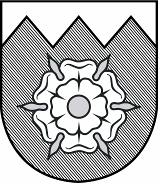 TUKUMA  NOVADA  DOMEFINANŠU KOMITEJASĒDES DARBA KĀRTĪBATukumā2015.gada 21.jūlijā									      plkst.15:001. Par finansējuma pārskaitīšanu 2014./2015. mācību gadam. (Nav publicējams)Ziņo: M.Bērziņa2. Par nedzīvojamo telpu iznomāšanu.Ziņo: Dz.Šmite3. Par humānās palīdzības sniegšanu projekta “Pašvaldību palīdzība Ukrainai” ietvaros.Ziņo: L.Bičuša4. Par nekustamā īpašuma nodokļa pārmaksu dzēšanu.Ziņo: V.Bērzājs5. Par nekustamā īpašuma nodokļa parādu piedziņu bezstrīdus kārtībā. (Nav publicējams) Ziņo: V.Bērzājs6. Par O. Dundules iesniegumu. (Nav publicējams)Ziņo: I.Balgalve7. Par saistošo noteikumu „Par grozījumiem Tukuma novada Domes 29.01.2015. saistošajos noteikumos Nr.1 „Par Tukuma novada pašvaldības 2015.gada pamatbudžetu un speciālo budžetu” apstiprināšanu.Ziņo: I.KristbergaPapildus:8. Par pašvaldības nekustamā īpašuma - dzīvokļa „Ķīšu Mežmalas”-1, Jaunsātu pagastā, Tukuma novadā, atsavināšanas pārtraukšanu.Ziņo: V.BērzājsKomitejas priekšsēdētājs								Ē.Lukmans2.§.Par nedzīvojamo telpu iznomāšanuIesniegt izskatīšanai Domei šādu lēmuma projektu:Ilva Māgure-Levāne (adrese: Raudas ielā 12A, Tukumā) 25.05.2015. iesniegumā Nr.3155 lūdz pagarināt nedzīvojamo telpu Raudas ielā 12A, Tukumā, nomas līguma termiņu.Dome konstatē, ka 2003.gada 31.jūlijā ar Ilvu Māguri-Levāni noslēgts nedzīvojamo telpu (telpu grupa 005 telpa Nr.1 ar platību 26,1 m2 un palīgtelpas Nr.2 - 7,2 m2, Nr.3 - 1,7 m2, Nr.4 - 2,4 m2 platībā, saskaņā ar 16.03.2004. tehniskās inventarizācijas lietu Nr.2927) Raudas ielā 12A, Tukumā, Tukuma novadā, nomas līgums Nr.124, ārsta prakses zobārstniecībā nodrošināšanai. Līgums spēkā līdz 31.07.2015. Ar nomu un komunālajiem pakalpojumiem saistītu parādu nav. Zobārstniecības kabinets iekārtots atbilstoši ārsta prakses zobārstniecībā prasībām, kurā atrodas rentgena iekārta, veikti apjomīgi ieguldījumi.Ministru kabineta 08.06.2010. noteikumu Nr.515 „Noteikumi par valsts un pašvaldību mantas iznomāšanas kārtību, nomas maksas noteikšanas metodiku un nomas līguma tipveida nosacījumiem” 87.punkts nosaka, ka „[...]Iznomātājam, ievērojot sabiedrības intereses un lietderības apsvērumus, ir tiesības pagarināt nomas līguma termiņu. Pagarinot nomas līguma termiņu, ievēro nosacījumus, ka nomas līguma kopējais termiņš nedrīkst pārsniegt likumā „Par valsts un pašvaldību finanšu līdzekļu un mantas izšķērdēšanas novēršanu” noteikto nomas līguma termiņu, izņemot šajos noteikumos minētos izņēmumus”.Pamatojoties uz Ministru kabineta 2010.gada 8.jūnija noteikumu Nr.515 „Noteikumi par valsts un pašvaldību mantas iznomāšanas kārtību, nomas maksas noteikšanas metodiku un nomas līguma tipveida nosacījumiem” 87.punktu un likuma „Par nekustamā īpašuma nodokli” 2.panta septīto daļu: 1. izņēmuma kārtā pagarināt nedzīvojamo telpu, ar kopējo platību 37,4 m2 (telpu grupas 005 telpa Nr.1 ar platību 26,1 m2 un palīgtelpas Nr.2, Nr.3 un Nr.4 - 11,3 m2 platībā, saskaņā ar 16.03.2004. tehniskās inventarizācijas lietu Nr.2927) Raudas ielā 12A, Tukumā, Tukuma novadā, nomas līguma Nr.124 termiņu ar I.Māguri Levāni uz vienu gadu – līdz 31.07.2016,	2. noteikt nomas maksu par 1m2 mēnesī nedzīvojamām telpām:	2.1. 26,1 m2 platībā - 2,77 euro (bez PVN);2.2. 11,3 m2 platībā - 0,28 euro (bez PVN),3. papildus noteiktajai nomas maksai tiek aprēķināts nekustamā īpašuma nodoklis par kārtējo taksācijas gadu,4. atsevišķi no nomas maksas I.Māgurei-Levānei jāveic maksa par elektroenerģiju un komunālajiem pakalpojumiem saskaņā ar skaitītāju rādījumiem,5. uzdot SIA „Tukuma nami”, līdz 17.08.2015 sagatavot vienošanos par izmaiņām 31.07.2008. nedzīvojamo telpu nomas līgumā Nr.124 ar I.Māguri-Levāni, nemainot pārējos līguma nosacījumus,6. uzdot Domes Īpašumu nodaļai no 01.06.2016. līdz 31.07.2016 organizēt nedzīvojamo telpu nomas tiesību izsoli.Lēmumu var pārsūdzēt Administratīvajā rajona tiesā viena mēneša laikā no tā spēkā stāšanās dienas.  Nosūtīt:- Fin. nod.,- Īp. nod.,- Jur. nod.,- izraksts- SIA „Tukuma nami”_________________________________Sagatavoja: Īpašumu nod. (D.Šmite)3.§.Par humānās palīdzības sniegšanu projekta“Pašvaldību palīdzība Ukrainai” ietvarosIesniegt izskatīšanai Domei šādu lēmuma projektu:Pamatojoties uz likuma “Par pašvaldībām” 12.pantu un ņemot vērā Ukrainas rajonu un apgabalu asociācijas Latvijas Pašvaldība savienībai adresētajā 2015.gada 12.maija vēstulē Nr.C03-07/148 izteikto lūgumu sniegt palīdzību medikamentu un aprīkojuma iegādei Ukrainas Čerņigovas apgabala kara hospitālim un ārstniecības iestādēm, nolemj:1. piešķirt līdzekļus 1000,00 euro (viens tūkstotis euro, 00 centu) apmērā no pašvaldības rezerves fonda līdzekļiem biedrībai “Latvijas Sarkanais Krusts” humānās palīdzības sniegšanai Ukrainas Čerņigovas apgabala kara hospitālim un ārstniecības iestādēm, pārskaitot tos uz Latvijas Sarkanā Krusta ziedojumu kontu;2. pilnvarot Latvijas Pašvaldību savienību tās priekšsēža Andra Jaunsleiņa personā noslēgt humānās palīdzības sniegšanas līgumu ar biedrību “Latvijas Sarkanais Krusts”;3. pieņemt zināšanai, ka Latvijas Pašvaldību savienība sadarbībā ar biedrību “Latvijas Sarkanais Krusts” koordinēs medikamentu un preču iegādi un piegādi Ukrainas Čerņigovas apgabala kara hospitālim un ārstniecības iestādēm.Nosūtīt: - Fin. nod.- Admin. nod.- Latvijas Pašvaldību savienībai- Jur. nod._____________________________________________________________________________________________Sagatavoja Juridiskā nod. (L.Lagzdiņa)4.§.Par nekustamā īpašuma nodokļa pārmaksu dzēšanuIesniegt izskatīšanai Domei šādu lēmuma projektu:	Pamatojoties uz to, ka daudziem īpašumiem īpašnieki ir miruši vai arī īpašumiem darījumu rezultātā mainījušies īpašnieki, saskaņā ar likuma „Par nodokļiem un nodevām” 25.1 pantu, pārmaksātās nodokļu summas, ja nodokļu maksātājs ir likvidēts un izslēgts no nodokļu maksātāju reģistra vai triju gadu laikā no konkrētā nodokļa likumā noteiktā maksāšanas termiņa nav pieprasījis pārmaksātās nodokļa summas atmaksu vai novirzīšanu kārtējo vai nokavēto nodokļu maksājumu segšanai, dzēst nekustamā īpašuma nodokļa pārmaksas (pielikumā) kopsummā 672,45 euro (seši simti septiņdesmit divi euro un 45 centi). Nosūtīt:Īp. nod.;Fin. nod. __________________________________________________     Sagatavoja Īpašumu nod. (L.Lazdāne), saskaņots ar V.Bērzāju	7.§.Par saistošo noteikumu „Par grozījumiem Tukuma novada s 29.01.2015. saistošajos noteikumos Nr.1 „Par Tukuma novada pašvaldības 2015.gada pamatbudžetu un speciālo budžetu” apstiprināšanuIesniegt izskatīšanai Domei šādu lēmuma projektu1. Pamatojoties uz likuma „Par pašvaldībām” 21.panta pirmās daļas 2.punktu, apstiprināt Tukuma novada Domes saistošos noteikumus Nr..... „Par grozījumiem Tukuma novada Domes 29.01.2015. saistošajos noteikumos Nr.1 „Par Tukuma novada pašvaldības 2015.gada pamatbudžetu un speciālo budžetu”” (pievienoti). 2. Tukuma novada Domes saistošos noteikumus Nr.      “Par grozījumiem Tukuma novada Domes 29.01.2015. saistošajos noteikumos Nr.1 “Par Tukuma novada pašvaldības 2015. gada pamatbudžetu un speciālo budžetu” triju darba dienu laikā pēc to parakstīšanas nosūtīt Vides aizsardzības un reģionālās attīstības ministrijai elektroniskā veidā, parakstītu ar drošu elektronisko parakstu, kas satur laika zīmogu.Nosūtīt:- VARAM (el.)-Fin. nod.-Administratīvās. nod. 2x-izraksti____________________________________Sagatavoja Finanšu nod. L.Dzalbe, I.Kristberga APSTIPRINĀTI									ar Tukuma novada Domes ..07.2015. 									lēmumu (prot.Nr...., ......§.)SAISTOŠIE NOTEIKUMITukumā2015.gada 30.jūlijā									             Nr.___(prot.Nr...,...§.)Par grozījumiem Tukuma novada s 29.01.2015. saistošajos noteikumos Nr.1„Par Tukuma novada pašvaldības 2015.gada pamatbudžetu un speciālo budžetu”Izdoti saskaņā ar likuma „Par pašvaldībām” 21.p. un likumu „Par pašvaldību budžetiem”	1. Izdarīt Tukuma novada pašvaldības 2015.gada pamatbudžeta ieņēmumu un finansēšanas daļā šādus plāna grozījumus atbilstoši ieņēmumu klasifikācijai (euro):2. Izdarīt Tukuma novada pašvaldības 2015.gada pamatbudžeta izdevumu un finansēšanas daļā šādus plāna grozījumus atbilstoši funkcionālajām un ekonomiskajām kategorijām (euro): 3. Izdarīt Tukuma novada pašvaldības 2015.gada pamatbudžeta maksas pakalpojumu izdevumu daļā šādus plāna grozījumus atbilstoši funkcionālajām un ekonomiskajām kategorijām (euro):4.Izdarīt Tukuma novada 2015.gada speciālā budžeta izdevumu daļā šādus plāna grozījumus atbilstoši funkcionālajām un ekonomiskajām kategorijām (latos): 5.Izdarīt Tukuma novada Irlavas un Lestenes pagastu pārvaldes 2015.gada pamatbudžeta ieņēmumu daļā šādus plāna grozījumus atbilstoši ieņēmumu klasifikācijai (euro):6.Izdarīt Irlavas un Lestenes pagastu pārvaldes 2015.gada pamatbudžeta izdevumu daļā šādus plāna grozījumus atbilstoši funkcionālajām un ekonomiskajām kategorijām (euro):7.Izdarīt Tukuma novada Pūres un Jaunsātu pagastu pārvaldes 2015.gada pamatbudžeta ieņēmumu daļā šādus plāna grozījumus atbilstoši ieņēmumu klasifikācijai (euro):8.Izdarīt Tukuma novada Pūres un Jaunsātu pagastu pārvaldes 2015.gada pamatbudžeta izdevumu daļā šādus plāna grozījumus atbilstoši funkcionālajām un ekonomiskajām kategorijām (euro):9.Izdarīt Sēmes un Zentenes pagastu pārvaldes 2015.gada pamatbudžeta ieņēmumu daļā šādus plāna grozījumus atbilstoši ieņēmumu klasifikācijai (euro):10.Izdarīt Sēmes un Zentenes pagastu pārvaldes 2015.gada pamatbudžeta izdevumu daļā šādus plāna grozījumus atbilstoši funkcionālajām un ekonomiskajām kategorijām (euro):11.Izdarīt Tukuma novada Slampes un Džūkstes pagastu pārvaldes 2015.gada pamatbudžeta ieņēmumu un finansēšanas daļā šādus plāna grozījumus atbilstoši ieņēmumu klasifikācijai (euro):12.Izdarīt Slampes un Džūkstes pagastu pārvaldes 2015.gada pamatbudžeta izdevumu daļā šādus plāna grozījumus atbilstoši funkcionālajām un ekonomiskajām kategorijām (euro):13.Izdarīt Tukuma novada Tumes un Degoles pagastu pārvaldes 2015.gada pamatbudžeta ieņēmumu daļā šādus plāna grozījumus atbilstoši ieņēmumu klasifikācijai (euro):14.Izdarīt Tukuma novada Tumes un Degoles pagastu pārvaldes 2015.gada pamatbudžeta izdevumu daļā šādus plāna grozījumus atbilstoši funkcionālajām un ekonomiskajām kategorijām (euro):15.Izdarīt Tukuma muzeja 2015.gada pamatbudžeta ieņēmumu daļā šādus plāna grozījumus atbilstoši ieņēmumu klasifikācijai (euro):16.Izdarīt Tukuma muzeja 2015.gada pamatbudžeta izdevumu daļā šādus plāna grozījumus atbilstoši funkcionālajām un ekonomiskajām kategorijām (euro):17.Izdarīt Tukuma novada Tukuma pilsētas Kultūras nama 2015.gada pamatbudžeta ieņēmumu daļā šādus plāna grozījumus atbilstoši ieņēmumu klasifikācijai (euro):18.Izdarīt Tukuma novada Tukuma pilsētas Kultūras nama 2015.gada pamatbudžeta izdevumu daļā šādus plāna grozījumus atbilstoši funkcionālajām un ekonomiskajām kategorijām (euro):19.Izdarīt Tukuma novada Izglītības pārvaldes 2015.gada pamatbudžeta ieņēmumu daļā šādus plāna grozījumus atbilstoši ieņēmumu klasifikācijai (euro):20.Izdarīt Tukuma novada Izglītības pārvaldes 2015.gada pamatbudžeta izdevumu daļā šādus plāna grozījumus atbilstoši funkcionālajām un ekonomiskajām kategorijām (euro): 	21.Izdarīt Tukuma novada Izglītības pārvaldes 2015.gada pamatbudžeta maksas pakalpojumu ieņēmumu daļā šādus plāna grozījumus atbilstoši ieņēmumu klasifikācijai (euro):22.Izdarīt Tukuma novada Izglītības pārvaldes 2015.gada pamatbudžeta maksas pakalpojumu izdevumu daļā šādus plāna grozījumus (euro):23.Izdarīt Tukuma novada Izglītības pārvaldes 2015.gada speciālā budžeta (ziedojumu un dāvinājumu) ieņēmumu daļā šādus plāna grozījumus (euro):24.Izdarīt Tukuma novada Izglītības pārvaldes 2015.gada speciālā budžeta (ziedojumu un dāvinājumu) izdevumu daļā šādus plāna grozījumus (euro):25.Izdarīt Tukuma novada p/a „Tukuma novada Sociālais dienests” 2015.gada pamatbudžeta ieņēmumu daļā šādus plāna grozījumus atbilstoši ieņēmumu klasifikācijai (euro):27.Izdarīt Tukuma novada p/a „Tukuma novada Sociālais dienests” 2015.gada maksas pakalpojumu tāmes ieņēmumu daļā šādus plāna grozījumus atbilstoši ieņēmumu klasifikācijai (euro):28.Izdarīt Tukuma novada p/a „Tukuma novada Sociālais dienests” 2015.gada maksas pakalpojumu tāmes izdevumu daļā šādus plāna grozījumus atbilstoši funkcionālajām un ekonomiskajām kategorijām (euro):8.§.Par pašvaldības nekustamā īpašuma-dzīvokļa „Ķīšu Mežmalas”-1, Jaunsātu pagastā, Tukuma novadā, atsavināšanas pārtraukšanu Iesniegt izskatīšanai Domei šādu lēmuma projektu:	Ar Tukuma novada Domes 02.07.2015. lēmumu „Par pašvaldības nekustamā īpašuma - dzīvokļa „Ķīšu Mežmalas”-1, Jaunsātu pagastā, Tukuma novadā, pārdošanu otrā izsolē un izsoles noteikumu apstiprināšanu” (prot. Nr.7, 14.§.), apstiprināti izsoles noteikumi pašvaldības nekustamā īpašuma - dzīvokļa „Ķīšu Mežmalas”-1, Jaunsātu pagastā, Tukuma novadā, pārdošanai otrā izsolē, jo pirmā izsole atzīta par nenotikušu.  08.07.2015. saņemts Inetas Priedes (deklarētā dzīvesvieta adrese), iesniegums (reģistrēts Domē Nr.4064) ar lūgumu izīrēt dzīvojamo telpu „Ķīšu Mežmalas”-1, Jaunsātu pagastā, Tukuma novadā. Uz jūlija Domes sēdi sagatavots lēmuma projekts par dzīvokļa izīrēšanu Inetas Priedes ģimenei.Likuma „Par pašvaldībām” 14.panta otrās daļas 3.punkts uzliek pašvaldībai pienākumu racionāli un lietderīgi apsaimniekot pašvaldības nekustamo mantu, 15.panta pirmās daļas 9.punkts noteic pašvaldības autonomo funkciju – sniegt palīdzību iedzīvotājiem dzīvokļa jautājumu risināšanā.Pamatojoties uz likuma „Par pašvaldībām” 14.panta otrās daļas 3.punktu, 15.panta pirmās daļas 9.punktu, Civillikuma 927. Pantu Īpašums ir pilnīgas varas tiesība pār lietu, t.i. tiesība valdīt un lietot to, iegūt no tās visus iespējamos labumus, ar to rīkoties un noteiktā kārtā atprasīt to atpakaļ no katras trešās personas ar īpašuma prasību, Publiskas personas mantas atsavināšanas likums 32.panta pirmās daļas 3.punktu  ja nekustamā īpašuma pirmajā izsolē neviens nav pārsolījis izsoles sākumcenu, var ierosināt atcelt lēmumu par nodošanu atsavināšanai  un Administratīvā procesa likuma 83.panta pirmo daļu  Iestāde pēc savas iniciatīvas vai personas iesnieguma var uzsākt administratīvo procesu no jauna un lemt par administratīvā akta atcelšanu saskaņā ar šā likuma 85. – 88.panta noteikumiem.	1. pārtraukt pašvaldības nekustamā īpašuma - dzīvokļa „Ķīšu Mežmalas”-1, Jaunsātu pagastā, Tukuma novadā, atsavināšanu pārdošanu otrā izsolē;2. uzdot Domes Finanšu nodaļai izslēgt no atsavināšanas konta dzīvokli „Ķīšu Mežmalas”-1, Jaunsātu pagastā, Tukuma novadā, un nodot to Tukuma novada Pūres un Jaunsātu pagasta pārvaldes grāmatvedības uzskaitē;	3. informāciju par izsoles pārtraukšanu publicēt laikrakstā „Latvijas Vēstnesis”, Tukuma novada Domes bezmaksas informatīvajā izdevumā „Tukuma laiks” un pašvaldības tīmekļa vietnē www.tukums.lv.	Lēmumu var pārsūdzēt Administratīvajā rajona tiesā viena mēneša laikā no tā spēkā stāšanās dienas.Nosūtīt:-Komunālā nod.,-Finansu nod.-Īpašumu nod.-Pagastu pārvalde Sagatavoja Īpašumu nodaļa (V.Bērzājs)KodsKoda nosaukumsApstiprinātais  uz 02.07.2015. Grozījumi jūlijāPrecizētais  uz 31.07.2015.13.1.0.0.Ieņēmumi no ēku un būvju un īpašuma pārdošanas91004509550450 euro 15% no nekustamā īpašuma pārdošanas Sēmes un Zentenes pagastu pārvaldei (01.110.70 k.7230).450 euro 15% no nekustamā īpašuma pārdošanas Sēmes un Zentenes pagastu pārvaldei (01.110.70 k.7230).450 euro 15% no nekustamā īpašuma pārdošanas Sēmes un Zentenes pagastu pārvaldei (01.110.70 k.7230).450 euro 15% no nekustamā īpašuma pārdošanas Sēmes un Zentenes pagastu pārvaldei (01.110.70 k.7230).450 euro 15% no nekustamā īpašuma pārdošanas Sēmes un Zentenes pagastu pārvaldei (01.110.70 k.7230).18.6.2.0.Valsts budžeta transferti noteiktam mērķim98763173026271789105606 euro KPFI finansējums gala maksājums projektam “Kompleksi risinājumi siltumnīcefekta gāzu emisiju samazināšanai (aizņēmuma atmaksa);26027 euro KPFI finansējums 15% avanss maksājums projektam “Kompleksi risinājumi siltumnīcefekta gāzu emisiju samazināšanai (18.630);41393 euro KPFI finansējums starpposma maksājums projektam “Kompleksi risinājumi siltumnīcefekta gāzu emisiju samazināšanai (38893 euro aizņēmuma atmaksa; 2500 euro projekta īstenošanai 09.219.15 k.5200).105606 euro KPFI finansējums gala maksājums projektam “Kompleksi risinājumi siltumnīcefekta gāzu emisiju samazināšanai (aizņēmuma atmaksa);26027 euro KPFI finansējums 15% avanss maksājums projektam “Kompleksi risinājumi siltumnīcefekta gāzu emisiju samazināšanai (18.630);41393 euro KPFI finansējums starpposma maksājums projektam “Kompleksi risinājumi siltumnīcefekta gāzu emisiju samazināšanai (38893 euro aizņēmuma atmaksa; 2500 euro projekta īstenošanai 09.219.15 k.5200).105606 euro KPFI finansējums gala maksājums projektam “Kompleksi risinājumi siltumnīcefekta gāzu emisiju samazināšanai (aizņēmuma atmaksa);26027 euro KPFI finansējums 15% avanss maksājums projektam “Kompleksi risinājumi siltumnīcefekta gāzu emisiju samazināšanai (18.630);41393 euro KPFI finansējums starpposma maksājums projektam “Kompleksi risinājumi siltumnīcefekta gāzu emisiju samazināšanai (38893 euro aizņēmuma atmaksa; 2500 euro projekta īstenošanai 09.219.15 k.5200).105606 euro KPFI finansējums gala maksājums projektam “Kompleksi risinājumi siltumnīcefekta gāzu emisiju samazināšanai (aizņēmuma atmaksa);26027 euro KPFI finansējums 15% avanss maksājums projektam “Kompleksi risinājumi siltumnīcefekta gāzu emisiju samazināšanai (18.630);41393 euro KPFI finansējums starpposma maksājums projektam “Kompleksi risinājumi siltumnīcefekta gāzu emisiju samazināšanai (38893 euro aizņēmuma atmaksa; 2500 euro projekta īstenošanai 09.219.15 k.5200).105606 euro KPFI finansējums gala maksājums projektam “Kompleksi risinājumi siltumnīcefekta gāzu emisiju samazināšanai (aizņēmuma atmaksa);26027 euro KPFI finansējums 15% avanss maksājums projektam “Kompleksi risinājumi siltumnīcefekta gāzu emisiju samazināšanai (18.630);41393 euro KPFI finansējums starpposma maksājums projektam “Kompleksi risinājumi siltumnīcefekta gāzu emisiju samazināšanai (38893 euro aizņēmuma atmaksa; 2500 euro projekta īstenošanai 09.219.15 k.5200).18.6.3.0.Pašvaldību no valsts budžeta iestādēm saņemtie transferti Eiropas Savienības politiku instrumentu un pārējās ārvalstu finanšu palīdzības līdzfinansētajiem projektiem (pasākumiem)33001056058386068Iekšējie grozījumi:26027 euro KPFI finansējums 15% avanss projektam “Kompleksi risinājumi siltumnīcefekta gāzu emisiju samazināšanai (18.620).Saņemts ES fondu finansējums:82085 euro VRAA gala maksājums PII “Lotte” rekonstrukcija (aizņēmuma atmaksa).Iekšējie grozījumi:26027 euro KPFI finansējums 15% avanss projektam “Kompleksi risinājumi siltumnīcefekta gāzu emisiju samazināšanai (18.620).Saņemts ES fondu finansējums:82085 euro VRAA gala maksājums PII “Lotte” rekonstrukcija (aizņēmuma atmaksa).Iekšējie grozījumi:26027 euro KPFI finansējums 15% avanss projektam “Kompleksi risinājumi siltumnīcefekta gāzu emisiju samazināšanai (18.620).Saņemts ES fondu finansējums:82085 euro VRAA gala maksājums PII “Lotte” rekonstrukcija (aizņēmuma atmaksa).Iekšējie grozījumi:26027 euro KPFI finansējums 15% avanss projektam “Kompleksi risinājumi siltumnīcefekta gāzu emisiju samazināšanai (18.620).Saņemts ES fondu finansējums:82085 euro VRAA gala maksājums PII “Lotte” rekonstrukcija (aizņēmuma atmaksa).Iekšējie grozījumi:26027 euro KPFI finansējums 15% avanss projektam “Kompleksi risinājumi siltumnīcefekta gāzu emisiju samazināšanai (18.620).Saņemts ES fondu finansējums:82085 euro VRAA gala maksājums PII “Lotte” rekonstrukcija (aizņēmuma atmaksa).21.397Saņemtā atlīdzība no apdrošinātājiem185300485300 euro atlīdzība no AAS Baltikums par aizsargnožogojumu.300 euro atlīdzība no AAS Baltikums par aizsargnožogojumu.300 euro atlīdzība no AAS Baltikums par aizsargnožogojumu.300 euro atlīdzība no AAS Baltikums par aizsargnožogojumu.300 euro atlīdzība no AAS Baltikums par aizsargnožogojumu.Plāna grozījumi/Tukuma pilsēta229384Plāna grozījumi/ Iestādes un pagastu pārvaldes258772Kopā plāna grozījumi/ Tukuma novads29 005 282488 15629 493 438FINANSĒŠANA44.0.3.220Ilgtermiņa aizņēmumi/Dome9552732159301171203215930 euro datortomogrāfa iegādei SIA “Tukuma slimnīca” (ieguldīts SIA pamatkapitālā)215930 euro datortomogrāfa iegādei SIA “Tukuma slimnīca” (ieguldīts SIA pamatkapitālā)215930 euro datortomogrāfa iegādei SIA “Tukuma slimnīca” (ieguldīts SIA pamatkapitālā)215930 euro datortomogrāfa iegādei SIA “Tukuma slimnīca” (ieguldīts SIA pamatkapitālā)215930 euro datortomogrāfa iegādei SIA “Tukuma slimnīca” (ieguldīts SIA pamatkapitālā)44.0.3.220Ilgtermiņa aizņēmumi/Slampes un Džūkstes PP50551166928217479166928 euro Džūkstes ciema ūdenssaimniecības sakārtošanai (01.110.80 k.5200)166928 euro Džūkstes ciema ūdenssaimniecības sakārtošanai (01.110.80 k.5200)166928 euro Džūkstes ciema ūdenssaimniecības sakārtošanai (01.110.80 k.5200)166928 euro Džūkstes ciema ūdenssaimniecības sakārtošanai (01.110.80 k.5200)166928 euro Džūkstes ciema ūdenssaimniecības sakārtošanai (01.110.80 k.5200)KodsKoda nosaukumsApstiprinātais  uz 02.07.2015. Grozījumi jūlijāPrecizētais  uz 31.07.2015.01.110Izpildvaras institūcijas - Dome1499240-17751497465Papildus:3209 euro par dalību  biedrībā “Reģionālo attīstības centru apvienība (01.890 k.2200);9887 euro virsstundu, nakts darbu un svētku dienu samaksa administrācijas darbiniekiem (Administratīvā nodaļa, Komunālā nodaļa u.c).Novirzīti:14871 euro Vienotā dispečerdienesta izveidei Tukuma novadā (03.100.10).Papildus:3209 euro par dalību  biedrībā “Reģionālo attīstības centru apvienība (01.890 k.2200);9887 euro virsstundu, nakts darbu un svētku dienu samaksa administrācijas darbiniekiem (Administratīvā nodaļa, Komunālā nodaļa u.c).Novirzīti:14871 euro Vienotā dispečerdienesta izveidei Tukuma novadā (03.100.10).Papildus:3209 euro par dalību  biedrībā “Reģionālo attīstības centru apvienība (01.890 k.2200);9887 euro virsstundu, nakts darbu un svētku dienu samaksa administrācijas darbiniekiem (Administratīvā nodaļa, Komunālā nodaļa u.c).Novirzīti:14871 euro Vienotā dispečerdienesta izveidei Tukuma novadā (03.100.10).Papildus:3209 euro par dalību  biedrībā “Reģionālo attīstības centru apvienība (01.890 k.2200);9887 euro virsstundu, nakts darbu un svētku dienu samaksa administrācijas darbiniekiem (Administratīvā nodaļa, Komunālā nodaļa u.c).Novirzīti:14871 euro Vienotā dispečerdienesta izveidei Tukuma novadā (03.100.10).Papildus:3209 euro par dalību  biedrībā “Reģionālo attīstības centru apvienība (01.890 k.2200);9887 euro virsstundu, nakts darbu un svētku dienu samaksa administrācijas darbiniekiem (Administratīvā nodaļa, Komunālā nodaļa u.c).Novirzīti:14871 euro Vienotā dispečerdienesta izveidei Tukuma novadā (03.100.10).1100Atalgojums92644380009344431200Darba devēja valsts sociālās apdrošināšanas obligātās iemaksas22735918872292462200Pakalpojumi261108-136625200Pamatlīdzekļi1168320001368301.110.03Dome-IT speciālisti2009350200935Plāna grozījumi struktūrvienības ietvaros.Plāna grozījumi struktūrvienības ietvaros.Plāna grozījumi struktūrvienības ietvaros.Plāna grozījumi struktūrvienības ietvaros.Plāna grozījumi struktūrvienības ietvaros.2200Pakalpojumi73567000143565200Pamatlīdzekļi172085-700016508501.110.30Irlavas un Lestenes pagastu pārvalde5149965570520566Palielināti asignējumi:234 euro no Irlavas vidusskolas par transporta pakalpojumiem;68 euro no Tukuma novada Izglītības pārvaldes  par transporta pakalpojumiem;96 euro no PII Cīrulītis par transporta pakalpojumiem;1480 euro grupu dzīvokļu remontam Irlavas pagasta „Mežrozītes” no novada izdevumiem neparedzētiem gadījumiem;3000 euro grupu dzīvokļu remontam Irlavas pagasta „Mežrozītes” no Tukuma novada Sociālā dienesta;800 euro finansējumu koncertam Sātu baznīcā Irlavas pagasta svētku ietvaros no novada kultūras pasākumiem paredzētajiem līdzekļiem;10000 euro Irlavas un Lestenes pagastu pārvaldei (finansējums attīstībai no mērķa maksājumiem).Samazināti asignējumi:108 euro par nozīmīšu izgatavošanu Tukuma novada Izglītības pārvaldei.Palielināti asignējumi:234 euro no Irlavas vidusskolas par transporta pakalpojumiem;68 euro no Tukuma novada Izglītības pārvaldes  par transporta pakalpojumiem;96 euro no PII Cīrulītis par transporta pakalpojumiem;1480 euro grupu dzīvokļu remontam Irlavas pagasta „Mežrozītes” no novada izdevumiem neparedzētiem gadījumiem;3000 euro grupu dzīvokļu remontam Irlavas pagasta „Mežrozītes” no Tukuma novada Sociālā dienesta;800 euro finansējumu koncertam Sātu baznīcā Irlavas pagasta svētku ietvaros no novada kultūras pasākumiem paredzētajiem līdzekļiem;10000 euro Irlavas un Lestenes pagastu pārvaldei (finansējums attīstībai no mērķa maksājumiem).Samazināti asignējumi:108 euro par nozīmīšu izgatavošanu Tukuma novada Izglītības pārvaldei.Palielināti asignējumi:234 euro no Irlavas vidusskolas par transporta pakalpojumiem;68 euro no Tukuma novada Izglītības pārvaldes  par transporta pakalpojumiem;96 euro no PII Cīrulītis par transporta pakalpojumiem;1480 euro grupu dzīvokļu remontam Irlavas pagasta „Mežrozītes” no novada izdevumiem neparedzētiem gadījumiem;3000 euro grupu dzīvokļu remontam Irlavas pagasta „Mežrozītes” no Tukuma novada Sociālā dienesta;800 euro finansējumu koncertam Sātu baznīcā Irlavas pagasta svētku ietvaros no novada kultūras pasākumiem paredzētajiem līdzekļiem;10000 euro Irlavas un Lestenes pagastu pārvaldei (finansējums attīstībai no mērķa maksājumiem).Samazināti asignējumi:108 euro par nozīmīšu izgatavošanu Tukuma novada Izglītības pārvaldei.Palielināti asignējumi:234 euro no Irlavas vidusskolas par transporta pakalpojumiem;68 euro no Tukuma novada Izglītības pārvaldes  par transporta pakalpojumiem;96 euro no PII Cīrulītis par transporta pakalpojumiem;1480 euro grupu dzīvokļu remontam Irlavas pagasta „Mežrozītes” no novada izdevumiem neparedzētiem gadījumiem;3000 euro grupu dzīvokļu remontam Irlavas pagasta „Mežrozītes” no Tukuma novada Sociālā dienesta;800 euro finansējumu koncertam Sātu baznīcā Irlavas pagasta svētku ietvaros no novada kultūras pasākumiem paredzētajiem līdzekļiem;10000 euro Irlavas un Lestenes pagastu pārvaldei (finansējums attīstībai no mērķa maksājumiem).Samazināti asignējumi:108 euro par nozīmīšu izgatavošanu Tukuma novada Izglītības pārvaldei.Palielināti asignējumi:234 euro no Irlavas vidusskolas par transporta pakalpojumiem;68 euro no Tukuma novada Izglītības pārvaldes  par transporta pakalpojumiem;96 euro no PII Cīrulītis par transporta pakalpojumiem;1480 euro grupu dzīvokļu remontam Irlavas pagasta „Mežrozītes” no novada izdevumiem neparedzētiem gadījumiem;3000 euro grupu dzīvokļu remontam Irlavas pagasta „Mežrozītes” no Tukuma novada Sociālā dienesta;800 euro finansējumu koncertam Sātu baznīcā Irlavas pagasta svētku ietvaros no novada kultūras pasākumiem paredzētajiem līdzekļiem;10000 euro Irlavas un Lestenes pagastu pārvaldei (finansējums attīstībai no mērķa maksājumiem).Samazināti asignējumi:108 euro par nozīmīšu izgatavošanu Tukuma novada Izglītības pārvaldei.5200Pamatlīdzekļi (mērķa maksājums)10000-1000007200Pašvaldību uzturēšanas izdevumu transferti 5049961557052056601.110.60Pūres un Jaunsātu pagastu pārvalde5115233777515300Papildus asignējumi:1921 euro par plānu izgatavošanu ceļam Šūļas-Bērznieki-Bajāri Jaunsātu pagastā;563 euro par kultūras projektiem „Pūres ābols meklē draugus”, „Visapkārt zeme zied” un „Satiksimies zemenēs” no novada kultūras pasākumiem paredzētajiem līdzekļiem;467 euro par transporta pakalpojumiem Tukuma novada Domei;49 euro par transporta pakalpojumiem Tukuma novada Izglītības pārvaldei;177 euro par transporta pakalpojumiem Tukuma Sporta skolai;42 euro par transporta pakalpojumiem PII „Zemenīte”;558 euro par transporta pakalpojumiem Pūres pamatskolai.Papildus asignējumi:1921 euro par plānu izgatavošanu ceļam Šūļas-Bērznieki-Bajāri Jaunsātu pagastā;563 euro par kultūras projektiem „Pūres ābols meklē draugus”, „Visapkārt zeme zied” un „Satiksimies zemenēs” no novada kultūras pasākumiem paredzētajiem līdzekļiem;467 euro par transporta pakalpojumiem Tukuma novada Domei;49 euro par transporta pakalpojumiem Tukuma novada Izglītības pārvaldei;177 euro par transporta pakalpojumiem Tukuma Sporta skolai;42 euro par transporta pakalpojumiem PII „Zemenīte”;558 euro par transporta pakalpojumiem Pūres pamatskolai.Papildus asignējumi:1921 euro par plānu izgatavošanu ceļam Šūļas-Bērznieki-Bajāri Jaunsātu pagastā;563 euro par kultūras projektiem „Pūres ābols meklē draugus”, „Visapkārt zeme zied” un „Satiksimies zemenēs” no novada kultūras pasākumiem paredzētajiem līdzekļiem;467 euro par transporta pakalpojumiem Tukuma novada Domei;49 euro par transporta pakalpojumiem Tukuma novada Izglītības pārvaldei;177 euro par transporta pakalpojumiem Tukuma Sporta skolai;42 euro par transporta pakalpojumiem PII „Zemenīte”;558 euro par transporta pakalpojumiem Pūres pamatskolai.Papildus asignējumi:1921 euro par plānu izgatavošanu ceļam Šūļas-Bērznieki-Bajāri Jaunsātu pagastā;563 euro par kultūras projektiem „Pūres ābols meklē draugus”, „Visapkārt zeme zied” un „Satiksimies zemenēs” no novada kultūras pasākumiem paredzētajiem līdzekļiem;467 euro par transporta pakalpojumiem Tukuma novada Domei;49 euro par transporta pakalpojumiem Tukuma novada Izglītības pārvaldei;177 euro par transporta pakalpojumiem Tukuma Sporta skolai;42 euro par transporta pakalpojumiem PII „Zemenīte”;558 euro par transporta pakalpojumiem Pūres pamatskolai.Papildus asignējumi:1921 euro par plānu izgatavošanu ceļam Šūļas-Bērznieki-Bajāri Jaunsātu pagastā;563 euro par kultūras projektiem „Pūres ābols meklē draugus”, „Visapkārt zeme zied” un „Satiksimies zemenēs” no novada kultūras pasākumiem paredzētajiem līdzekļiem;467 euro par transporta pakalpojumiem Tukuma novada Domei;49 euro par transporta pakalpojumiem Tukuma novada Izglītības pārvaldei;177 euro par transporta pakalpojumiem Tukuma Sporta skolai;42 euro par transporta pakalpojumiem PII „Zemenīte”;558 euro par transporta pakalpojumiem Pūres pamatskolai.7200Pašvaldību uzturēšanas izdevumu transferti 501523377750530001.110.70Sēmes un Zentenes pagastu pārvalde3313141046332360Papildus asignējumi:302 euro par nekustamā īpašuma novērtēšanu (06.200.80 k.2200);450 euro 15% no nekustamā īpašuma pārdošanas (13.210);192 euro par transportlīdzekļa Honda HRV remontu (01.890 k.2200);102 euro transporta izmaksas biedrībai „Zentenes Izaugsme” (08.400 k.3200)Papildus asignējumi:302 euro par nekustamā īpašuma novērtēšanu (06.200.80 k.2200);450 euro 15% no nekustamā īpašuma pārdošanas (13.210);192 euro par transportlīdzekļa Honda HRV remontu (01.890 k.2200);102 euro transporta izmaksas biedrībai „Zentenes Izaugsme” (08.400 k.3200)Papildus asignējumi:302 euro par nekustamā īpašuma novērtēšanu (06.200.80 k.2200);450 euro 15% no nekustamā īpašuma pārdošanas (13.210);192 euro par transportlīdzekļa Honda HRV remontu (01.890 k.2200);102 euro transporta izmaksas biedrībai „Zentenes Izaugsme” (08.400 k.3200)Papildus asignējumi:302 euro par nekustamā īpašuma novērtēšanu (06.200.80 k.2200);450 euro 15% no nekustamā īpašuma pārdošanas (13.210);192 euro par transportlīdzekļa Honda HRV remontu (01.890 k.2200);102 euro transporta izmaksas biedrībai „Zentenes Izaugsme” (08.400 k.3200)Papildus asignējumi:302 euro par nekustamā īpašuma novērtēšanu (06.200.80 k.2200);450 euro 15% no nekustamā īpašuma pārdošanas (13.210);192 euro par transportlīdzekļa Honda HRV remontu (01.890 k.2200);102 euro transporta izmaksas biedrībai „Zentenes Izaugsme” (08.400 k.3200)7200Pašvaldību uzturēšanas izdevumu transferti 321314104632236001.110.80Slampes un Džūkstes pagastu pārvalde7125631947714510Papildus asignējumi:90 euro no Tukuma novada Sociālā dienesta par transporta pakalpojumiem;120 euro no Zemgales vidusskolas par komunālajiem pakalpojumiem;632 euro no Zemgales vidusskolas par transporta pakalpojumiem;517 euro no Džūkstes pamatskolas par transporta pakalpojumiem;17 euro par transporta pakalpojumiem Latvijas mazpulku biedrībai;133 euro no PII Pienenīte par transporta pakalpojumiem;26 euro no Tukuma Sporta skolas par transporta pakalpojumiem;51 euro no Tukuma novada Domes par transporta pakalpojumiem;64 euro par transporta izdevumiem VIII Vidējās paaudzes dejotāju svētkiem Jelgavā;300 euro projektam „Komēdiju festivāls „Vitamīns C””;10000 euro  Slampes un Džūkstes pagastu pārvaldei (finansējums attīstībai no mērķa maksājumiem).Samazināti asignējumi:3 euro par izlietoto elektroenerģiju pieminekļa Slampes represētajiem pagasta iedzīvotājiem „Zelta josta” apgaismošanai Tukuma novada Sociālajam dienestam.Papildus asignējumi:90 euro no Tukuma novada Sociālā dienesta par transporta pakalpojumiem;120 euro no Zemgales vidusskolas par komunālajiem pakalpojumiem;632 euro no Zemgales vidusskolas par transporta pakalpojumiem;517 euro no Džūkstes pamatskolas par transporta pakalpojumiem;17 euro par transporta pakalpojumiem Latvijas mazpulku biedrībai;133 euro no PII Pienenīte par transporta pakalpojumiem;26 euro no Tukuma Sporta skolas par transporta pakalpojumiem;51 euro no Tukuma novada Domes par transporta pakalpojumiem;64 euro par transporta izdevumiem VIII Vidējās paaudzes dejotāju svētkiem Jelgavā;300 euro projektam „Komēdiju festivāls „Vitamīns C””;10000 euro  Slampes un Džūkstes pagastu pārvaldei (finansējums attīstībai no mērķa maksājumiem).Samazināti asignējumi:3 euro par izlietoto elektroenerģiju pieminekļa Slampes represētajiem pagasta iedzīvotājiem „Zelta josta” apgaismošanai Tukuma novada Sociālajam dienestam.Papildus asignējumi:90 euro no Tukuma novada Sociālā dienesta par transporta pakalpojumiem;120 euro no Zemgales vidusskolas par komunālajiem pakalpojumiem;632 euro no Zemgales vidusskolas par transporta pakalpojumiem;517 euro no Džūkstes pamatskolas par transporta pakalpojumiem;17 euro par transporta pakalpojumiem Latvijas mazpulku biedrībai;133 euro no PII Pienenīte par transporta pakalpojumiem;26 euro no Tukuma Sporta skolas par transporta pakalpojumiem;51 euro no Tukuma novada Domes par transporta pakalpojumiem;64 euro par transporta izdevumiem VIII Vidējās paaudzes dejotāju svētkiem Jelgavā;300 euro projektam „Komēdiju festivāls „Vitamīns C””;10000 euro  Slampes un Džūkstes pagastu pārvaldei (finansējums attīstībai no mērķa maksājumiem).Samazināti asignējumi:3 euro par izlietoto elektroenerģiju pieminekļa Slampes represētajiem pagasta iedzīvotājiem „Zelta josta” apgaismošanai Tukuma novada Sociālajam dienestam.Papildus asignējumi:90 euro no Tukuma novada Sociālā dienesta par transporta pakalpojumiem;120 euro no Zemgales vidusskolas par komunālajiem pakalpojumiem;632 euro no Zemgales vidusskolas par transporta pakalpojumiem;517 euro no Džūkstes pamatskolas par transporta pakalpojumiem;17 euro par transporta pakalpojumiem Latvijas mazpulku biedrībai;133 euro no PII Pienenīte par transporta pakalpojumiem;26 euro no Tukuma Sporta skolas par transporta pakalpojumiem;51 euro no Tukuma novada Domes par transporta pakalpojumiem;64 euro par transporta izdevumiem VIII Vidējās paaudzes dejotāju svētkiem Jelgavā;300 euro projektam „Komēdiju festivāls „Vitamīns C””;10000 euro  Slampes un Džūkstes pagastu pārvaldei (finansējums attīstībai no mērķa maksājumiem).Samazināti asignējumi:3 euro par izlietoto elektroenerģiju pieminekļa Slampes represētajiem pagasta iedzīvotājiem „Zelta josta” apgaismošanai Tukuma novada Sociālajam dienestam.Papildus asignējumi:90 euro no Tukuma novada Sociālā dienesta par transporta pakalpojumiem;120 euro no Zemgales vidusskolas par komunālajiem pakalpojumiem;632 euro no Zemgales vidusskolas par transporta pakalpojumiem;517 euro no Džūkstes pamatskolas par transporta pakalpojumiem;17 euro par transporta pakalpojumiem Latvijas mazpulku biedrībai;133 euro no PII Pienenīte par transporta pakalpojumiem;26 euro no Tukuma Sporta skolas par transporta pakalpojumiem;51 euro no Tukuma novada Domes par transporta pakalpojumiem;64 euro par transporta izdevumiem VIII Vidējās paaudzes dejotāju svētkiem Jelgavā;300 euro projektam „Komēdiju festivāls „Vitamīns C””;10000 euro  Slampes un Džūkstes pagastu pārvaldei (finansējums attīstībai no mērķa maksājumiem).Samazināti asignējumi:3 euro par izlietoto elektroenerģiju pieminekļa Slampes represētajiem pagasta iedzīvotājiem „Zelta josta” apgaismošanai Tukuma novada Sociālajam dienestam.5200Pamatlīdzekļi (mērķa maksājums)22000-10000120007200Pašvaldību uzturēšanas izdevumu transferti 6905631194770251001.110.90Tumes un Degoles pagastu pārvalde4248281525426353Papildus asignējumi: 307 euro no Tumes vidusskolas par transporta pakalpojumiem;  58 euro no Sporta skolas par transporta pakalpojumiem;480 euro  par transporta pakalpojumiem deju kolektīvam uz Jelgavu;200 euro par transporta pakalpojumiem uz  Ziemeļu un Baltijas valstu Dziesmu svētkiem;480 euro par Bajāru meža jaunaudzes kopšanas darbiem.Papildus asignējumi: 307 euro no Tumes vidusskolas par transporta pakalpojumiem;  58 euro no Sporta skolas par transporta pakalpojumiem;480 euro  par transporta pakalpojumiem deju kolektīvam uz Jelgavu;200 euro par transporta pakalpojumiem uz  Ziemeļu un Baltijas valstu Dziesmu svētkiem;480 euro par Bajāru meža jaunaudzes kopšanas darbiem.Papildus asignējumi: 307 euro no Tumes vidusskolas par transporta pakalpojumiem;  58 euro no Sporta skolas par transporta pakalpojumiem;480 euro  par transporta pakalpojumiem deju kolektīvam uz Jelgavu;200 euro par transporta pakalpojumiem uz  Ziemeļu un Baltijas valstu Dziesmu svētkiem;480 euro par Bajāru meža jaunaudzes kopšanas darbiem.Papildus asignējumi: 307 euro no Tumes vidusskolas par transporta pakalpojumiem;  58 euro no Sporta skolas par transporta pakalpojumiem;480 euro  par transporta pakalpojumiem deju kolektīvam uz Jelgavu;200 euro par transporta pakalpojumiem uz  Ziemeļu un Baltijas valstu Dziesmu svētkiem;480 euro par Bajāru meža jaunaudzes kopšanas darbiem.Papildus asignējumi: 307 euro no Tumes vidusskolas par transporta pakalpojumiem;  58 euro no Sporta skolas par transporta pakalpojumiem;480 euro  par transporta pakalpojumiem deju kolektīvam uz Jelgavu;200 euro par transporta pakalpojumiem uz  Ziemeļu un Baltijas valstu Dziesmu svētkiem;480 euro par Bajāru meža jaunaudzes kopšanas darbiem.7200Pašvaldību uzturēšanas izdevumu transferti 439828152544135301.890Izdevumi neparedzētiem gadījumiem300443-28392272051Izdevumi neparedzētiem gadījumiem-Domes rezerves fonds208647-25344183303Novirzīti:3209 euro par dalību  biedrībā “Reģionālo attīstības centru apvienība” (TND  26.03.2015.01.110 k.2200);2612 euro dziļurbuma sūkņa aprīkošanai Pastariņa muzejā (08.220 k.7200);5000 euro rotaļu ierīču iegādei  (06.100.90 k.5200);9887 euro virsstundu, nakts darbu un svētku dienu samaksa administrācijas darbiniekiem (Administratīvā nodaļa, Komunālā nodaļa u.c).;192 euro transportlīdzekļa Honda HRV remonts Sēmes un Zentenes pagastu pārvaldei (01.110.70 k.7230);821 euro ierakstu studijas ugunsdrošības  un signalizācijas sistēmas sakārtošanai Tukuma pilsētas Kultūras namam (08.230 k.7230);2143 euro interneta pieslēgums un programmu nodrošinājumam Durbes katlu mājai un katlu apkopēm (08.220 k.7200);1480 euro telpu remontam “Mežrozītēs” Irlavas un Lestenes pagastu pārvaldei (01.110.30 k.7200).Novirzīti:3209 euro par dalību  biedrībā “Reģionālo attīstības centru apvienība” (TND  26.03.2015.01.110 k.2200);2612 euro dziļurbuma sūkņa aprīkošanai Pastariņa muzejā (08.220 k.7200);5000 euro rotaļu ierīču iegādei  (06.100.90 k.5200);9887 euro virsstundu, nakts darbu un svētku dienu samaksa administrācijas darbiniekiem (Administratīvā nodaļa, Komunālā nodaļa u.c).;192 euro transportlīdzekļa Honda HRV remonts Sēmes un Zentenes pagastu pārvaldei (01.110.70 k.7230);821 euro ierakstu studijas ugunsdrošības  un signalizācijas sistēmas sakārtošanai Tukuma pilsētas Kultūras namam (08.230 k.7230);2143 euro interneta pieslēgums un programmu nodrošinājumam Durbes katlu mājai un katlu apkopēm (08.220 k.7200);1480 euro telpu remontam “Mežrozītēs” Irlavas un Lestenes pagastu pārvaldei (01.110.30 k.7200).Novirzīti:3209 euro par dalību  biedrībā “Reģionālo attīstības centru apvienība” (TND  26.03.2015.01.110 k.2200);2612 euro dziļurbuma sūkņa aprīkošanai Pastariņa muzejā (08.220 k.7200);5000 euro rotaļu ierīču iegādei  (06.100.90 k.5200);9887 euro virsstundu, nakts darbu un svētku dienu samaksa administrācijas darbiniekiem (Administratīvā nodaļa, Komunālā nodaļa u.c).;192 euro transportlīdzekļa Honda HRV remonts Sēmes un Zentenes pagastu pārvaldei (01.110.70 k.7230);821 euro ierakstu studijas ugunsdrošības  un signalizācijas sistēmas sakārtošanai Tukuma pilsētas Kultūras namam (08.230 k.7230);2143 euro interneta pieslēgums un programmu nodrošinājumam Durbes katlu mājai un katlu apkopēm (08.220 k.7200);1480 euro telpu remontam “Mežrozītēs” Irlavas un Lestenes pagastu pārvaldei (01.110.30 k.7200).Novirzīti:3209 euro par dalību  biedrībā “Reģionālo attīstības centru apvienība” (TND  26.03.2015.01.110 k.2200);2612 euro dziļurbuma sūkņa aprīkošanai Pastariņa muzejā (08.220 k.7200);5000 euro rotaļu ierīču iegādei  (06.100.90 k.5200);9887 euro virsstundu, nakts darbu un svētku dienu samaksa administrācijas darbiniekiem (Administratīvā nodaļa, Komunālā nodaļa u.c).;192 euro transportlīdzekļa Honda HRV remonts Sēmes un Zentenes pagastu pārvaldei (01.110.70 k.7230);821 euro ierakstu studijas ugunsdrošības  un signalizācijas sistēmas sakārtošanai Tukuma pilsētas Kultūras namam (08.230 k.7230);2143 euro interneta pieslēgums un programmu nodrošinājumam Durbes katlu mājai un katlu apkopēm (08.220 k.7200);1480 euro telpu remontam “Mežrozītēs” Irlavas un Lestenes pagastu pārvaldei (01.110.30 k.7200).Novirzīti:3209 euro par dalību  biedrībā “Reģionālo attīstības centru apvienība” (TND  26.03.2015.01.110 k.2200);2612 euro dziļurbuma sūkņa aprīkošanai Pastariņa muzejā (08.220 k.7200);5000 euro rotaļu ierīču iegādei  (06.100.90 k.5200);9887 euro virsstundu, nakts darbu un svētku dienu samaksa administrācijas darbiniekiem (Administratīvā nodaļa, Komunālā nodaļa u.c).;192 euro transportlīdzekļa Honda HRV remonts Sēmes un Zentenes pagastu pārvaldei (01.110.70 k.7230);821 euro ierakstu studijas ugunsdrošības  un signalizācijas sistēmas sakārtošanai Tukuma pilsētas Kultūras namam (08.230 k.7230);2143 euro interneta pieslēgums un programmu nodrošinājumam Durbes katlu mājai un katlu apkopēm (08.220 k.7200);1480 euro telpu remontam “Mežrozītēs” Irlavas un Lestenes pagastu pārvaldei (01.110.30 k.7200).2200Pakalpojumi208647-25344183303Izdevumi neparedzētiem gadījumiem-rezerves fonds projektiem91796-304888748Novirzīts pašvaldības līdzfinansējums:2000 euro  projektam “Radām novadam”  (TND  28.05.2015., 04.900.30 k.2200);1048 euro elektrības pievades pārbūve Pastariņa muzejā (08.220 k.7200).Novirzīts pašvaldības līdzfinansējums:2000 euro  projektam “Radām novadam”  (TND  28.05.2015., 04.900.30 k.2200);1048 euro elektrības pievades pārbūve Pastariņa muzejā (08.220 k.7200).Novirzīts pašvaldības līdzfinansējums:2000 euro  projektam “Radām novadam”  (TND  28.05.2015., 04.900.30 k.2200);1048 euro elektrības pievades pārbūve Pastariņa muzejā (08.220 k.7200).Novirzīts pašvaldības līdzfinansējums:2000 euro  projektam “Radām novadam”  (TND  28.05.2015., 04.900.30 k.2200);1048 euro elektrības pievades pārbūve Pastariņa muzejā (08.220 k.7200).Novirzīts pašvaldības līdzfinansējums:2000 euro  projektam “Radām novadam”  (TND  28.05.2015., 04.900.30 k.2200);1048 euro elektrības pievades pārbūve Pastariņa muzejā (08.220 k.7200).2200Pakalpojumi91796-30488874803.100Pašvaldības policija3248320324832Iekšējie grozījumiIekšējie grozījumiIekšējie grozījumiIekšējie grozījumiIekšējie grozījumi2500Budžeta iestāžu nodokļu maksājumi1004005005200Pamatlīdzekļi30650-4003025003.300.10Vienotais dispečeru dienests Tukuma novadā0148711487114871 euro  Vienotā dispečeru dienesta izveidei Tukuma novadā (01.110 k.2200)14871 euro  Vienotā dispečeru dienesta izveidei Tukuma novadā (01.110 k.2200)14871 euro  Vienotā dispečeru dienesta izveidei Tukuma novadā (01.110 k.2200)14871 euro  Vienotā dispečeru dienesta izveidei Tukuma novadā (01.110 k.2200)14871 euro  Vienotā dispečeru dienesta izveidei Tukuma novadā (01.110 k.2200)5200Pamatlīdzekļi0148711487104.510Autotransports/Ielu uzturēšana51676599955616720Papildus:100000 euro Dzelzceļa ielas sakārtošanai (04.530 k.5200)Novirzīts: 45 euro Ielu rekonstrukcija plāksnes iegādei (04.510.02 k.2200)Papildus:100000 euro Dzelzceļa ielas sakārtošanai (04.530 k.5200)Novirzīts: 45 euro Ielu rekonstrukcija plāksnes iegādei (04.510.02 k.2200)Papildus:100000 euro Dzelzceļa ielas sakārtošanai (04.530 k.5200)Novirzīts: 45 euro Ielu rekonstrukcija plāksnes iegādei (04.510.02 k.2200)Papildus:100000 euro Dzelzceļa ielas sakārtošanai (04.530 k.5200)Novirzīts: 45 euro Ielu rekonstrukcija plāksnes iegādei (04.510.02 k.2200)Papildus:100000 euro Dzelzceļa ielas sakārtošanai (04.530 k.5200)Novirzīts: 45 euro Ielu rekonstrukcija plāksnes iegādei (04.510.02 k.2200)2200Pakalpojumi370553-453705085200Pamatlīdzekļi14621210000024621204.510.02Projekts Ielu rekonstrukcija Tukumā04545Papildus:45 euro Ielu rekonstrukcija plāksnes iegādei (04.510 k.2200)Papildus:45 euro Ielu rekonstrukcija plāksnes iegādei (04.510 k.2200)Papildus:45 euro Ielu rekonstrukcija plāksnes iegādei (04.510 k.2200)Papildus:45 euro Ielu rekonstrukcija plāksnes iegādei (04.510 k.2200)Papildus:45 euro Ielu rekonstrukcija plāksnes iegādei (04.510 k.2200)2200Pakalpojumi0454504.530Dzelzceļa transports100000-1000000Novirzīts:100000 euro Dzelzceļa ielas sakārtošanai (04.510 k.5200)Novirzīts:100000 euro Dzelzceļa ielas sakārtošanai (04.510 k.5200)Novirzīts:100000 euro Dzelzceļa ielas sakārtošanai (04.510 k.5200)Novirzīts:100000 euro Dzelzceļa ielas sakārtošanai (04.510 k.5200)Novirzīts:100000 euro Dzelzceļa ielas sakārtošanai (04.510 k.5200)5200Pamatlīdzekļi100000-10000004.900.30Uzņēmējdarbības attīstība14200200016200Papildus:2000 euro  projektam “Radām novadam”  no izdevumiem neparedzētiem gadījumiem projektiem (01.890 k.2200).Papildus:2000 euro  projektam “Radām novadam”  no izdevumiem neparedzētiem gadījumiem projektiem (01.890 k.2200).Papildus:2000 euro  projektam “Radām novadam”  no izdevumiem neparedzētiem gadījumiem projektiem (01.890 k.2200).Papildus:2000 euro  projektam “Radām novadam”  no izdevumiem neparedzētiem gadījumiem projektiem (01.890 k.2200).Papildus:2000 euro  projektam “Radām novadam”  no izdevumiem neparedzētiem gadījumiem projektiem (01.890 k.2200).2200Pakalpojumi47002000670005.100Atkritumu apsaimniekošana3318180331818Iekšējie grozījumiIekšējie grozījumiIekšējie grozījumiIekšējie grozījumiIekšējie grozījumi2200Pakalpojumi322570-20003205702300Krājumi, materiāli, energoresursi, preces, biroja preces7114-500021145200Pamatlīdzekļi21347000913406.100.90Mājokļu attīstība/Arhitektūras nodaļa1325005000137500Papildus:5000 euro rotaļu ierīču iegādei (01.890 k.2200)Papildus:5000 euro rotaļu ierīču iegādei (01.890 k.2200)Papildus:5000 euro rotaļu ierīču iegādei (01.890 k.2200)Papildus:5000 euro rotaļu ierīču iegādei (01.890 k.2200)Papildus:5000 euro rotaļu ierīču iegādei (01.890 k.2200)5200Pamatlīdzekļi7250050007750006.200.03ERASMUS projekts Atbalsta politikas vides veidošanā738007380Iekšējie grozījumiIekšējie grozījumiIekšējie grozījumiIekšējie grozījumiIekšējie grozījumi2100Komandējumi0100010002200Pakalpojumi7380-1000638006.200.80Teritoriju attīstība/Īpašumu nodaļa46670-30246368Novirzīts:302 euro nekustamā īpašuma vērtēšana Sēmes un Zentenes pagastu pārvaldei  (01.110.70 k.7230)Novirzīts:302 euro nekustamā īpašuma vērtēšana Sēmes un Zentenes pagastu pārvaldei  (01.110.70 k.7230)Novirzīts:302 euro nekustamā īpašuma vērtēšana Sēmes un Zentenes pagastu pārvaldei  (01.110.70 k.7230)Novirzīts:302 euro nekustamā īpašuma vērtēšana Sēmes un Zentenes pagastu pārvaldei  (01.110.70 k.7230)Novirzīts:302 euro nekustamā īpašuma vērtēšana Sēmes un Zentenes pagastu pārvaldei  (01.110.70 k.7230)2200Pakalpojumi46670-3024636806.600Pārējā teritoriju un mājokļu apsaimniekošana/Komunālā nodaļa2646670264667Iekšējie grozījumiIekšējie grozījumiIekšējie grozījumiIekšējie grozījumiIekšējie grozījumi5100Nemateriālie ieguldījumi7114-500021145200Pamatlīdzekļi40005000900007.450Veselības veicināšana720007200Iekšējie grozījumiIekšējie grozījumiIekšējie grozījumiIekšējie grozījumiIekšējie grozījumi2200Pakalpojumi7200-20070002300Krājumi, materiāli, energoresursi, preces, biroja preces020020008.120Sporta pasākumi104677-6104671Novirzīts:6 euro Mūzikas skolas autotransporta pakalpojumu nodrošināšana „Stipro skrējienā” (09.810 k.7200).Iekšējie grozījumi. Novirzīts:6 euro Mūzikas skolas autotransporta pakalpojumu nodrošināšana „Stipro skrējienā” (09.810 k.7200).Iekšējie grozījumi. Novirzīts:6 euro Mūzikas skolas autotransporta pakalpojumu nodrošināšana „Stipro skrējienā” (09.810 k.7200).Iekšējie grozījumi. Novirzīts:6 euro Mūzikas skolas autotransporta pakalpojumu nodrošināšana „Stipro skrējienā” (09.810 k.7200).Iekšējie grozījumi. Novirzīts:6 euro Mūzikas skolas autotransporta pakalpojumu nodrošināšana „Stipro skrējienā” (09.810 k.7200).Iekšējie grozījumi. 2100Komandējumi0300030002200Pakalpojumi69984006110042300Krājumi, materiāli, energoresursi, preces, biroja preces2000200040003200Subsīdijas un dotācijas komersantiem, biedrībām un nodibinājumiem86677-90007767708.220Muzejs79703918271815310Papildus asignējumi:2612 euro dziļurbuma sūkņa aprīkošanai Pastariņa muzejā no novada izdevumiem neparedzētiem gadījumiem; 2143 euro interneta pieslēguma un programmu nodrošinājumam Durbes katlu mājai un katlu apkopēm no novada izdevumiem neparedzētiem gadījumiem;1048 euro elektrības pievades pārbūvei Pastariņa muzejā no novada izdevumiem neparedzētiem gadījumiem; 	2050 euro kultūras projektiem, t.sk.:550 euro Pedagoģiskais plenērs; 100 euro Pasaku svētki; 700 euro Mūzika Durbes pilī;  700 euro izstādes mākslinieciskais risinājums „Tukums lepojas”; 3150 euro līdzfinansējums KM atbalstītajam projektam Nacionālā muzeju krājuma uzturēšana un izmantošana;5854 euro līdzfinansējums VKKF atbalstītajam projektam „Tukuma muzeja mākslas kolekcijai 80: virtuālā ekspozīcija un oriģinālu izstāde”; 1770 euro līdzfinansējums VKKF atbalstītajam projektam  „ Pastariņa mājas-ziemeļkurzemes lauku sēta „Bisenieki”-Latvijas vēstures līkloču modelis”. Samazināti asignējumi:22 euro par Domes transporta pakalpojumiem; 334 euro par Sporta skolas transporta pakalpojumiem.Papildus asignējumi:2612 euro dziļurbuma sūkņa aprīkošanai Pastariņa muzejā no novada izdevumiem neparedzētiem gadījumiem; 2143 euro interneta pieslēguma un programmu nodrošinājumam Durbes katlu mājai un katlu apkopēm no novada izdevumiem neparedzētiem gadījumiem;1048 euro elektrības pievades pārbūvei Pastariņa muzejā no novada izdevumiem neparedzētiem gadījumiem; 	2050 euro kultūras projektiem, t.sk.:550 euro Pedagoģiskais plenērs; 100 euro Pasaku svētki; 700 euro Mūzika Durbes pilī;  700 euro izstādes mākslinieciskais risinājums „Tukums lepojas”; 3150 euro līdzfinansējums KM atbalstītajam projektam Nacionālā muzeju krājuma uzturēšana un izmantošana;5854 euro līdzfinansējums VKKF atbalstītajam projektam „Tukuma muzeja mākslas kolekcijai 80: virtuālā ekspozīcija un oriģinālu izstāde”; 1770 euro līdzfinansējums VKKF atbalstītajam projektam  „ Pastariņa mājas-ziemeļkurzemes lauku sēta „Bisenieki”-Latvijas vēstures līkloču modelis”. Samazināti asignējumi:22 euro par Domes transporta pakalpojumiem; 334 euro par Sporta skolas transporta pakalpojumiem.Papildus asignējumi:2612 euro dziļurbuma sūkņa aprīkošanai Pastariņa muzejā no novada izdevumiem neparedzētiem gadījumiem; 2143 euro interneta pieslēguma un programmu nodrošinājumam Durbes katlu mājai un katlu apkopēm no novada izdevumiem neparedzētiem gadījumiem;1048 euro elektrības pievades pārbūvei Pastariņa muzejā no novada izdevumiem neparedzētiem gadījumiem; 	2050 euro kultūras projektiem, t.sk.:550 euro Pedagoģiskais plenērs; 100 euro Pasaku svētki; 700 euro Mūzika Durbes pilī;  700 euro izstādes mākslinieciskais risinājums „Tukums lepojas”; 3150 euro līdzfinansējums KM atbalstītajam projektam Nacionālā muzeju krājuma uzturēšana un izmantošana;5854 euro līdzfinansējums VKKF atbalstītajam projektam „Tukuma muzeja mākslas kolekcijai 80: virtuālā ekspozīcija un oriģinālu izstāde”; 1770 euro līdzfinansējums VKKF atbalstītajam projektam  „ Pastariņa mājas-ziemeļkurzemes lauku sēta „Bisenieki”-Latvijas vēstures līkloču modelis”. Samazināti asignējumi:22 euro par Domes transporta pakalpojumiem; 334 euro par Sporta skolas transporta pakalpojumiem.Papildus asignējumi:2612 euro dziļurbuma sūkņa aprīkošanai Pastariņa muzejā no novada izdevumiem neparedzētiem gadījumiem; 2143 euro interneta pieslēguma un programmu nodrošinājumam Durbes katlu mājai un katlu apkopēm no novada izdevumiem neparedzētiem gadījumiem;1048 euro elektrības pievades pārbūvei Pastariņa muzejā no novada izdevumiem neparedzētiem gadījumiem; 	2050 euro kultūras projektiem, t.sk.:550 euro Pedagoģiskais plenērs; 100 euro Pasaku svētki; 700 euro Mūzika Durbes pilī;  700 euro izstādes mākslinieciskais risinājums „Tukums lepojas”; 3150 euro līdzfinansējums KM atbalstītajam projektam Nacionālā muzeju krājuma uzturēšana un izmantošana;5854 euro līdzfinansējums VKKF atbalstītajam projektam „Tukuma muzeja mākslas kolekcijai 80: virtuālā ekspozīcija un oriģinālu izstāde”; 1770 euro līdzfinansējums VKKF atbalstītajam projektam  „ Pastariņa mājas-ziemeļkurzemes lauku sēta „Bisenieki”-Latvijas vēstures līkloču modelis”. Samazināti asignējumi:22 euro par Domes transporta pakalpojumiem; 334 euro par Sporta skolas transporta pakalpojumiem.Papildus asignējumi:2612 euro dziļurbuma sūkņa aprīkošanai Pastariņa muzejā no novada izdevumiem neparedzētiem gadījumiem; 2143 euro interneta pieslēguma un programmu nodrošinājumam Durbes katlu mājai un katlu apkopēm no novada izdevumiem neparedzētiem gadījumiem;1048 euro elektrības pievades pārbūvei Pastariņa muzejā no novada izdevumiem neparedzētiem gadījumiem; 	2050 euro kultūras projektiem, t.sk.:550 euro Pedagoģiskais plenērs; 100 euro Pasaku svētki; 700 euro Mūzika Durbes pilī;  700 euro izstādes mākslinieciskais risinājums „Tukums lepojas”; 3150 euro līdzfinansējums KM atbalstītajam projektam Nacionālā muzeju krājuma uzturēšana un izmantošana;5854 euro līdzfinansējums VKKF atbalstītajam projektam „Tukuma muzeja mākslas kolekcijai 80: virtuālā ekspozīcija un oriģinālu izstāde”; 1770 euro līdzfinansējums VKKF atbalstītajam projektam  „ Pastariņa mājas-ziemeļkurzemes lauku sēta „Bisenieki”-Latvijas vēstures līkloču modelis”. Samazināti asignējumi:22 euro par Domes transporta pakalpojumiem; 334 euro par Sporta skolas transporta pakalpojumiem.7200Pašvaldību uzturēšanas izdevumu transferti 5073871827152565808.230Kultūras nams46259125616488207Papildus asignējumi:821euro ierakstu studijas ugunsdrošības un signalizācijas sistēmas sakārtošanai no izdevumiem neparedzētiem gadījumiem (01.890 k.2200); 7 euro no Tukuma pirmsskolas  izglītības iestādes „Taurenītis” par transporta pakalpojumiem;892 euro Ziemeļu un Baltijas valstu Dziesmu svētku ieskaņas koncerts;393 euro Deju uzvedums” Pavasara mistērija” Valkā;780 euro VIII Latvijas Vidējās paaudzes dejotāju svētki Jelgavā;22881 euro Tukuma pilsētas svētki.Samazināti asignējumi158 euro par Tukuma novada Dome transporta pakalpojumiem Folkloras kopai „Avots”.Papildus asignējumi:821euro ierakstu studijas ugunsdrošības un signalizācijas sistēmas sakārtošanai no izdevumiem neparedzētiem gadījumiem (01.890 k.2200); 7 euro no Tukuma pirmsskolas  izglītības iestādes „Taurenītis” par transporta pakalpojumiem;892 euro Ziemeļu un Baltijas valstu Dziesmu svētku ieskaņas koncerts;393 euro Deju uzvedums” Pavasara mistērija” Valkā;780 euro VIII Latvijas Vidējās paaudzes dejotāju svētki Jelgavā;22881 euro Tukuma pilsētas svētki.Samazināti asignējumi158 euro par Tukuma novada Dome transporta pakalpojumiem Folkloras kopai „Avots”.Papildus asignējumi:821euro ierakstu studijas ugunsdrošības un signalizācijas sistēmas sakārtošanai no izdevumiem neparedzētiem gadījumiem (01.890 k.2200); 7 euro no Tukuma pirmsskolas  izglītības iestādes „Taurenītis” par transporta pakalpojumiem;892 euro Ziemeļu un Baltijas valstu Dziesmu svētku ieskaņas koncerts;393 euro Deju uzvedums” Pavasara mistērija” Valkā;780 euro VIII Latvijas Vidējās paaudzes dejotāju svētki Jelgavā;22881 euro Tukuma pilsētas svētki.Samazināti asignējumi158 euro par Tukuma novada Dome transporta pakalpojumiem Folkloras kopai „Avots”.Papildus asignējumi:821euro ierakstu studijas ugunsdrošības un signalizācijas sistēmas sakārtošanai no izdevumiem neparedzētiem gadījumiem (01.890 k.2200); 7 euro no Tukuma pirmsskolas  izglītības iestādes „Taurenītis” par transporta pakalpojumiem;892 euro Ziemeļu un Baltijas valstu Dziesmu svētku ieskaņas koncerts;393 euro Deju uzvedums” Pavasara mistērija” Valkā;780 euro VIII Latvijas Vidējās paaudzes dejotāju svētki Jelgavā;22881 euro Tukuma pilsētas svētki.Samazināti asignējumi158 euro par Tukuma novada Dome transporta pakalpojumiem Folkloras kopai „Avots”.Papildus asignējumi:821euro ierakstu studijas ugunsdrošības un signalizācijas sistēmas sakārtošanai no izdevumiem neparedzētiem gadījumiem (01.890 k.2200); 7 euro no Tukuma pirmsskolas  izglītības iestādes „Taurenītis” par transporta pakalpojumiem;892 euro Ziemeļu un Baltijas valstu Dziesmu svētku ieskaņas koncerts;393 euro Deju uzvedums” Pavasara mistērija” Valkā;780 euro VIII Latvijas Vidējās paaudzes dejotāju svētki Jelgavā;22881 euro Tukuma pilsētas svētki.Samazināti asignējumi158 euro par Tukuma novada Dome transporta pakalpojumiem Folkloras kopai „Avots”.7200Pašvaldību uzturēšanas izdevumu transferti 4347082561646032408.290Kultūras pasākumi190089-27559162530Novirzīts:563 euro kultūras projektiem „Pūres ābols meklē draugus”, „Visapkārt zeme zied” un „Satiksimies zemenēs” Pūres un Jaunsātu pagastu pārvaldei (01.110.60 k.7200);2050 euro kultūras projektiem Tukuma muzejam (08.220 k.7200);24946 euro transporta izdevumiem un Pilsētas svētkiem Tukuma pilsētas kultūras namam (08.230 k.7200).Novirzīts:563 euro kultūras projektiem „Pūres ābols meklē draugus”, „Visapkārt zeme zied” un „Satiksimies zemenēs” Pūres un Jaunsātu pagastu pārvaldei (01.110.60 k.7200);2050 euro kultūras projektiem Tukuma muzejam (08.220 k.7200);24946 euro transporta izdevumiem un Pilsētas svētkiem Tukuma pilsētas kultūras namam (08.230 k.7200).Novirzīts:563 euro kultūras projektiem „Pūres ābols meklē draugus”, „Visapkārt zeme zied” un „Satiksimies zemenēs” Pūres un Jaunsātu pagastu pārvaldei (01.110.60 k.7200);2050 euro kultūras projektiem Tukuma muzejam (08.220 k.7200);24946 euro transporta izdevumiem un Pilsētas svētkiem Tukuma pilsētas kultūras namam (08.230 k.7200).Novirzīts:563 euro kultūras projektiem „Pūres ābols meklē draugus”, „Visapkārt zeme zied” un „Satiksimies zemenēs” Pūres un Jaunsātu pagastu pārvaldei (01.110.60 k.7200);2050 euro kultūras projektiem Tukuma muzejam (08.220 k.7200);24946 euro transporta izdevumiem un Pilsētas svētkiem Tukuma pilsētas kultūras namam (08.230 k.7200).Novirzīts:563 euro kultūras projektiem „Pūres ābols meklē draugus”, „Visapkārt zeme zied” un „Satiksimies zemenēs” Pūres un Jaunsātu pagastu pārvaldei (01.110.60 k.7200);2050 euro kultūras projektiem Tukuma muzejam (08.220 k.7200);24946 euro transporta izdevumiem un Pilsētas svētkiem Tukuma pilsētas kultūras namam (08.230 k.7200).2200Pakalpojumi129560-35059945012300Krājumi, materiāli, energoresursi, preces, biroja preces30007000100005200Pamatlīdzekļi050050008.400Reliģisko organizāciju un citu biedrību pakalpojumi97534-10297432 Iekšējie grozījumi.Novirzīts:102 euro  Sēmes un Zentenes pagastu pārvaldei transporta izmaksas biedrībai „Zentenes Izaugsme” (01.110.70 k.7200) Iekšējie grozījumi.Novirzīts:102 euro  Sēmes un Zentenes pagastu pārvaldei transporta izmaksas biedrībai „Zentenes Izaugsme” (01.110.70 k.7200) Iekšējie grozījumi.Novirzīts:102 euro  Sēmes un Zentenes pagastu pārvaldei transporta izmaksas biedrībai „Zentenes Izaugsme” (01.110.70 k.7200) Iekšējie grozījumi.Novirzīts:102 euro  Sēmes un Zentenes pagastu pārvaldei transporta izmaksas biedrībai „Zentenes Izaugsme” (01.110.70 k.7200) Iekšējie grozījumi.Novirzīts:102 euro  Sēmes un Zentenes pagastu pārvaldei transporta izmaksas biedrībai „Zentenes Izaugsme” (01.110.70 k.7200)2200Pakalpojumi5156200071563200Subsīdijas un dotācijas komersantiem, biedrībām un nodibinājumiem92378-18989048008.400.10LAD projekti biedrībām28156028156 Iekšējie grozījumi Iekšējie grozījumi Iekšējie grozījumi Iekšējie grozījumi Iekšējie grozījumi3200Subsīdijas un dotācijas komersantiem, biedrībām un nodibinājumiem92378-9000833785200Pamatlīdzekļi09000900008.400.20SIF projekts  Inovatīvi risinājumu tūrisma attīstībai184801848 Iekšējie grozījumi Iekšējie grozījumi Iekšējie grozījumi Iekšējie grozījumi Iekšējie grozījumi2200Pakalpojumi1848-10008483200Subsīdijas un dotācijas komersantiem, biedrībām un nodibinājumiem01000100009.219.15KPFI projekts Džūkstes pamatskolas siltināšana 2046772500207177Papildus:2500 euro (18.620)Papildus:2500 euro (18.620)Papildus:2500 euro (18.620)Papildus:2500 euro (18.620)Papildus:2500 euro (18.620)5200Pamatlīdzekļi204677250020717709.810Tukuma novada Izglītības pārvalde52275551091825336737Papildus asignējumi:109176 euro par ēdināšanas, komunālajiem, transporta pakalpojumiem un savstarpējiem norēķiniem;6 euro par Mākslas skolas autotransporta pakalpojumu nodrošināšanu „Stipro skrējienā” no novada sporta pasākumiem paredzētajiem līdzekļiem (08.120 k.7200).Papildus asignējumi:109176 euro par ēdināšanas, komunālajiem, transporta pakalpojumiem un savstarpējiem norēķiniem;6 euro par Mākslas skolas autotransporta pakalpojumu nodrošināšanu „Stipro skrējienā” no novada sporta pasākumiem paredzētajiem līdzekļiem (08.120 k.7200).Papildus asignējumi:109176 euro par ēdināšanas, komunālajiem, transporta pakalpojumiem un savstarpējiem norēķiniem;6 euro par Mākslas skolas autotransporta pakalpojumu nodrošināšanu „Stipro skrējienā” no novada sporta pasākumiem paredzētajiem līdzekļiem (08.120 k.7200).Papildus asignējumi:109176 euro par ēdināšanas, komunālajiem, transporta pakalpojumiem un savstarpējiem norēķiniem;6 euro par Mākslas skolas autotransporta pakalpojumu nodrošināšanu „Stipro skrējienā” no novada sporta pasākumiem paredzētajiem līdzekļiem (08.120 k.7200).Papildus asignējumi:109176 euro par ēdināšanas, komunālajiem, transporta pakalpojumiem un savstarpējiem norēķiniem;6 euro par Mākslas skolas autotransporta pakalpojumu nodrošināšanu „Stipro skrējienā” no novada sporta pasākumiem paredzētajiem līdzekļiem (08.120 k.7200).7200Pašvaldību uzturēšanas izdevumu transferti 5163512109182527269410.910PA Tukuma novada Sociālais dienests2135040-30872131953Papildus asignējumi:euro 3_ no Slampes un Džūkstes pagastu pārvaldes  par izlietoto elektroenerģiju pieminekļa Slampes represētajiem pagasta iedzīvotājiem „Zelta josta” apgaismošanai, pamatojoties uz Līgumu TNSD/4-46.1/15/23 no 04.06.2015;Samazināti asignējumi:euro 90_ Slampes un Džūkstes pagastu pārvaldei par transporta pakalpojumiem 2.ceturksnī;euro 3000_ Irlavas un Lestenes pagastu pārvaldei par Irlavas ‘’Mežrozītes’’ telpu kosmētisko remontu.Papildus asignējumi:euro 3_ no Slampes un Džūkstes pagastu pārvaldes  par izlietoto elektroenerģiju pieminekļa Slampes represētajiem pagasta iedzīvotājiem „Zelta josta” apgaismošanai, pamatojoties uz Līgumu TNSD/4-46.1/15/23 no 04.06.2015;Samazināti asignējumi:euro 90_ Slampes un Džūkstes pagastu pārvaldei par transporta pakalpojumiem 2.ceturksnī;euro 3000_ Irlavas un Lestenes pagastu pārvaldei par Irlavas ‘’Mežrozītes’’ telpu kosmētisko remontu.Papildus asignējumi:euro 3_ no Slampes un Džūkstes pagastu pārvaldes  par izlietoto elektroenerģiju pieminekļa Slampes represētajiem pagasta iedzīvotājiem „Zelta josta” apgaismošanai, pamatojoties uz Līgumu TNSD/4-46.1/15/23 no 04.06.2015;Samazināti asignējumi:euro 90_ Slampes un Džūkstes pagastu pārvaldei par transporta pakalpojumiem 2.ceturksnī;euro 3000_ Irlavas un Lestenes pagastu pārvaldei par Irlavas ‘’Mežrozītes’’ telpu kosmētisko remontu.Papildus asignējumi:euro 3_ no Slampes un Džūkstes pagastu pārvaldes  par izlietoto elektroenerģiju pieminekļa Slampes represētajiem pagasta iedzīvotājiem „Zelta josta” apgaismošanai, pamatojoties uz Līgumu TNSD/4-46.1/15/23 no 04.06.2015;Samazināti asignējumi:euro 90_ Slampes un Džūkstes pagastu pārvaldei par transporta pakalpojumiem 2.ceturksnī;euro 3000_ Irlavas un Lestenes pagastu pārvaldei par Irlavas ‘’Mežrozītes’’ telpu kosmētisko remontu.Papildus asignējumi:euro 3_ no Slampes un Džūkstes pagastu pārvaldes  par izlietoto elektroenerģiju pieminekļa Slampes represētajiem pagasta iedzīvotājiem „Zelta josta” apgaismošanai, pamatojoties uz Līgumu TNSD/4-46.1/15/23 no 04.06.2015;Samazināti asignējumi:euro 90_ Slampes un Džūkstes pagastu pārvaldei par transporta pakalpojumiem 2.ceturksnī;euro 3000_ Irlavas un Lestenes pagastu pārvaldei par Irlavas ‘’Mežrozītes’’ telpu kosmētisko remontu.7200Pašvaldību uzturēšanas izdevumu transferti 2134784-30872131697Plāna grozījumi/Tukuma pilsēta2950Plāna grozījumi/Iestādes, pagastu pārvaldes425700Kopā plāna grozījumi/ Tukuma novads30 185 885428 65030 614 535FINANSĒŠANA44.032.20Pašvaldības aizņēmumu pamatsummas atmaksa/ Tukuma pilsēta17300432265841956627Papildus:144499 euro KPFI projekts Džūkstes pamatskolas siltināšana (18.620);82085 euro VRAA gala maksājums PII “Lotte” rekonstrukcija (18.630).Papildus:144499 euro KPFI projekts Džūkstes pamatskolas siltināšana (18.620);82085 euro VRAA gala maksājums PII “Lotte” rekonstrukcija (18.630).Papildus:144499 euro KPFI projekts Džūkstes pamatskolas siltināšana (18.620);82085 euro VRAA gala maksājums PII “Lotte” rekonstrukcija (18.630).Papildus:144499 euro KPFI projekts Džūkstes pamatskolas siltināšana (18.620);82085 euro VRAA gala maksājums PII “Lotte” rekonstrukcija (18.630).Papildus:144499 euro KPFI projekts Džūkstes pamatskolas siltināšana (18.620);82085 euro VRAA gala maksājums PII “Lotte” rekonstrukcija (18.630).999910Aizņēmuma atmaksa euro1730043226584195662744.032.50Līdzdalība komersantu pamatkapitālā28457215930244387215930 euro datortomogrāfa iegādei SIA “Tukuma slimnīca” (ieguldīts SIA pamatkapitālā).215930 euro datortomogrāfa iegādei SIA “Tukuma slimnīca” (ieguldīts SIA pamatkapitālā).215930 euro datortomogrāfa iegādei SIA “Tukuma slimnīca” (ieguldīts SIA pamatkapitālā).215930 euro datortomogrāfa iegādei SIA “Tukuma slimnīca” (ieguldīts SIA pamatkapitālā).215930 euro datortomogrāfa iegādei SIA “Tukuma slimnīca” (ieguldīts SIA pamatkapitālā).900100Līdzdalība pamatkapitālā28457215930244387KodsKoda nosaukumsApstiprinātais  uz 01.07.2015. Grozījumi jūlijāPrecizētais  uz 31.07.2015.KodsKoda nosaukumsApstiprinātais  uz 01.07.2015. Grozījumi jūlijāPrecizētais  uz 31.07.2015.01.110.Dome 349830349832200Pakalpojumi4035-250015352500Budžeta iestāžu nodokļu maksājumi025002500KodsKoda nosaukumsApstiprinātais  uz 01.07.2015. Grozījumi jūlijamēnesīPrecizētais  uz 31.07.2015.04.511Autoceļu fonds/ Pūres Jaunsātu PP10285701028572200Pakalpojumi85435-38650467855200Pamatlīdzekļi03865038650Kopā plāna grozījumi106396101063961KodsKoda nosaukumsApstiprinātais  uz 02.07.2015.Grozījumi jūlijāPrecizētais  uz 31.07.2015.9.5.1.1.Pašvaldības nodevas par izstrādāto dokumentu saņemšanu505010012.3.9.9.Pārējie dažādi nenodokļu ieņēmumi0202010.1.4.0.Naudas sodi, ko uzliek pašvaldības10010020021.3.7.9Ieņēmumi par dokumentu izsniegšanu un pārējiem kancelejas pakalpojumiem30306021.3.8.3.Ieņēmumi par kustamā īpašuma iznomāšanas7050057021.3.8.4.Ieņēmumi par zemes nomu1100500160021.3.9.9.Citi ieņēmumi par maksas pakalpojumiem65953000959519.3.0.0.Pašvaldības iestāžu saņemtie transferti no augstākas iestādes50499615570529820Palielināti asignējumi:234 euro no Irlavas vidusskolas par transporta pakalpojumiem;68 euro no Tukuma novada Izglītības pārvaldes  par transporta pakalpojumiem;96 euro no PII Cīrulītis par transporta pakalpojumiem;1480 euro grupu dzīvokļu remontam Irlavas pagasta „Mežrozītes” no novada izdevumiem neparedzētiem gadījumiem;3000 euro grupu dzīvokļu remontam Irlavas pagasta „Mežrozītes” no Tukuma novada Sociālā dienesta;800 euro finansējumu koncertam Sātu baznīcā Irlavas pagasta svētku ietvaros no novada kultūras pasākumiem paredzētajiem līdzekļiem;10000 euro Irlavas un Lestenes pagastu pārvaldes attīstībai no mērķa maksājumiem.Samazināti asignējumi:108 euro par nozīmīšu izgatavošanu Tukuma novada Izglītības pārvaldei.Palielināti asignējumi:234 euro no Irlavas vidusskolas par transporta pakalpojumiem;68 euro no Tukuma novada Izglītības pārvaldes  par transporta pakalpojumiem;96 euro no PII Cīrulītis par transporta pakalpojumiem;1480 euro grupu dzīvokļu remontam Irlavas pagasta „Mežrozītes” no novada izdevumiem neparedzētiem gadījumiem;3000 euro grupu dzīvokļu remontam Irlavas pagasta „Mežrozītes” no Tukuma novada Sociālā dienesta;800 euro finansējumu koncertam Sātu baznīcā Irlavas pagasta svētku ietvaros no novada kultūras pasākumiem paredzētajiem līdzekļiem;10000 euro Irlavas un Lestenes pagastu pārvaldes attīstībai no mērķa maksājumiem.Samazināti asignējumi:108 euro par nozīmīšu izgatavošanu Tukuma novada Izglītības pārvaldei.Palielināti asignējumi:234 euro no Irlavas vidusskolas par transporta pakalpojumiem;68 euro no Tukuma novada Izglītības pārvaldes  par transporta pakalpojumiem;96 euro no PII Cīrulītis par transporta pakalpojumiem;1480 euro grupu dzīvokļu remontam Irlavas pagasta „Mežrozītes” no novada izdevumiem neparedzētiem gadījumiem;3000 euro grupu dzīvokļu remontam Irlavas pagasta „Mežrozītes” no Tukuma novada Sociālā dienesta;800 euro finansējumu koncertam Sātu baznīcā Irlavas pagasta svētku ietvaros no novada kultūras pasākumiem paredzētajiem līdzekļiem;10000 euro Irlavas un Lestenes pagastu pārvaldes attīstībai no mērķa maksājumiem.Samazināti asignējumi:108 euro par nozīmīšu izgatavošanu Tukuma novada Izglītības pārvaldei.Palielināti asignējumi:234 euro no Irlavas vidusskolas par transporta pakalpojumiem;68 euro no Tukuma novada Izglītības pārvaldes  par transporta pakalpojumiem;96 euro no PII Cīrulītis par transporta pakalpojumiem;1480 euro grupu dzīvokļu remontam Irlavas pagasta „Mežrozītes” no novada izdevumiem neparedzētiem gadījumiem;3000 euro grupu dzīvokļu remontam Irlavas pagasta „Mežrozītes” no Tukuma novada Sociālā dienesta;800 euro finansējumu koncertam Sātu baznīcā Irlavas pagasta svētku ietvaros no novada kultūras pasākumiem paredzētajiem līdzekļiem;10000 euro Irlavas un Lestenes pagastu pārvaldes attīstībai no mērķa maksājumiem.Samazināti asignējumi:108 euro par nozīmīšu izgatavošanu Tukuma novada Izglītības pārvaldei.Palielināti asignējumi:234 euro no Irlavas vidusskolas par transporta pakalpojumiem;68 euro no Tukuma novada Izglītības pārvaldes  par transporta pakalpojumiem;96 euro no PII Cīrulītis par transporta pakalpojumiem;1480 euro grupu dzīvokļu remontam Irlavas pagasta „Mežrozītes” no novada izdevumiem neparedzētiem gadījumiem;3000 euro grupu dzīvokļu remontam Irlavas pagasta „Mežrozītes” no Tukuma novada Sociālā dienesta;800 euro finansējumu koncertam Sātu baznīcā Irlavas pagasta svētku ietvaros no novada kultūras pasākumiem paredzētajiem līdzekļiem;10000 euro Irlavas un Lestenes pagastu pārvaldes attīstībai no mērķa maksājumiem.Samazināti asignējumi:108 euro par nozīmīšu izgatavošanu Tukuma novada Izglītības pārvaldei.Kopā plāna grozījumi52024119770540011KodsKoda nosaukumsApstiprinātais  uz 02.07.2015.Grozījumi jūlijāPrecizētais  uz 31.07.2015.06.000Teritoriju un mājokļu apsaimniekošana570865028621142200Pakalpojumi5467050285969808.000Atpūta, kultūra un sports225091147422398332200Pakalpojumi7177712242840192300Krājumi, materiāli, energoresursi, preces, biroja preces32409250034909Kopā plāna grozījumi54664919770566419KodsKoda nosaukumsApstiprinātais  uz 02.07.2015.Grozījumi jūlijāGrozījumi jūlijāPrecizētais  uz 31.07.2015.9.4.9.0.Pārējās valsts nodevas, kuras ieskaita pašvaldību budžetā152020359.5.1.1.Pašvaldības nodevas par domes izstrādāto oficiālo dokumentu un apliecinātu to kopiju saņemšanu201010309.5.1.4.Pašvaldības nodeva par tirdzniecību publiskās vietās1032032033021.3.7.9.Ieņēmumi par pārejo dokumentu izsniegšanu un pārējiem kancelejas pakalpojumiem5022227221.3.8.1.Ieņēmumi par telpu nomu4166833833499921.3.8.4.Ieņēmumi par zemes nomu3777300300407721.3.9.2.Ieņēmumi no pacientu iemaksām un sniegtajiem rehabilitācijas un ārstniecības pakalpojumiem20808010021.3.9.3.Ieņēmumi par biļešu realizāciju1050605605165521.3.9.9.Citi ieņēmumi par maksas pakalpojumiem152106828215218819.3.0.0.Pašvaldības iestāžu saņemtie transferti no augstākas iestādes50444237773777508219Papildus asignējumi:1921 euro par plānu izgatavošanu ceļam Šūļas-Bērznieki-Bajāri Jaunsātu pagastā;563 euro par kultūras projektiem „Pūres ābols meklē draugus”, „Visapkārt zeme zied” un „Satiksimies zemenēs”;467 euro par transporta pakalpojumiem Tukuma novada Domei;49 euro par transporta pakalpojumiem Tukuma novada Izglītības pārvaldei;177 euro par transporta pakalpojumiem Tukuma Sporta skolai;42 euro par transporta pakalpojumiem PII „Zemenīte”;558 euro par transporta pakalpojumiem Pūres pamatskolai.Papildus asignējumi:1921 euro par plānu izgatavošanu ceļam Šūļas-Bērznieki-Bajāri Jaunsātu pagastā;563 euro par kultūras projektiem „Pūres ābols meklē draugus”, „Visapkārt zeme zied” un „Satiksimies zemenēs”;467 euro par transporta pakalpojumiem Tukuma novada Domei;49 euro par transporta pakalpojumiem Tukuma novada Izglītības pārvaldei;177 euro par transporta pakalpojumiem Tukuma Sporta skolai;42 euro par transporta pakalpojumiem PII „Zemenīte”;558 euro par transporta pakalpojumiem Pūres pamatskolai.Papildus asignējumi:1921 euro par plānu izgatavošanu ceļam Šūļas-Bērznieki-Bajāri Jaunsātu pagastā;563 euro par kultūras projektiem „Pūres ābols meklē draugus”, „Visapkārt zeme zied” un „Satiksimies zemenēs”;467 euro par transporta pakalpojumiem Tukuma novada Domei;49 euro par transporta pakalpojumiem Tukuma novada Izglītības pārvaldei;177 euro par transporta pakalpojumiem Tukuma Sporta skolai;42 euro par transporta pakalpojumiem PII „Zemenīte”;558 euro par transporta pakalpojumiem Pūres pamatskolai.Papildus asignējumi:1921 euro par plānu izgatavošanu ceļam Šūļas-Bērznieki-Bajāri Jaunsātu pagastā;563 euro par kultūras projektiem „Pūres ābols meklē draugus”, „Visapkārt zeme zied” un „Satiksimies zemenēs”;467 euro par transporta pakalpojumiem Tukuma novada Domei;49 euro par transporta pakalpojumiem Tukuma novada Izglītības pārvaldei;177 euro par transporta pakalpojumiem Tukuma Sporta skolai;42 euro par transporta pakalpojumiem PII „Zemenīte”;558 euro par transporta pakalpojumiem Pūres pamatskolai.Papildus asignējumi:1921 euro par plānu izgatavošanu ceļam Šūļas-Bērznieki-Bajāri Jaunsātu pagastā;563 euro par kultūras projektiem „Pūres ābols meklē draugus”, „Visapkārt zeme zied” un „Satiksimies zemenēs”;467 euro par transporta pakalpojumiem Tukuma novada Domei;49 euro par transporta pakalpojumiem Tukuma novada Izglītības pārvaldei;177 euro par transporta pakalpojumiem Tukuma Sporta skolai;42 euro par transporta pakalpojumiem PII „Zemenīte”;558 euro par transporta pakalpojumiem Pūres pamatskolai.Papildus asignējumi:1921 euro par plānu izgatavošanu ceļam Šūļas-Bērznieki-Bajāri Jaunsātu pagastā;563 euro par kultūras projektiem „Pūres ābols meklē draugus”, „Visapkārt zeme zied” un „Satiksimies zemenēs”;467 euro par transporta pakalpojumiem Tukuma novada Domei;49 euro par transporta pakalpojumiem Tukuma novada Izglītības pārvaldei;177 euro par transporta pakalpojumiem Tukuma Sporta skolai;42 euro par transporta pakalpojumiem PII „Zemenīte”;558 euro par transporta pakalpojumiem Pūres pamatskolai.Kopā plāna grozījumi7892786049795327795327KodsKoda nosaukumsApstiprinātais  uz 02.07.2015.Grozījumi jūlijāPrecizētais  uz 31.07.2015.01.000Vispārējie valdības dienesti104748-36421011061100Atalgojums58958-278586801200Darba devēja valsts sociālās apdrošināšanas obligātās iemaksas, pabalsti un kompensācijas15100-147149532200Pakalpojumi161242448185722300Krājumi, materiāli, energoresursi, preces, biroja preces un inventārs8191-110370882500Budžeta iestāžu nodokļu maksājumi114362017635200Pamatlīdzekļi5182-5182004.000Ekonomiskā darbība527771559922300Krājumi, materiāli, energoresursi, preces, biroja preces un inventārs939715165406.000Pašvaldības teritoriju un mājokļu apsaimniekošana33576161163418771100Atalgojums120309-2161200931200Darba devēja valsts sociālās apdrošināšanas obligātās iemaksas, pabalsti un kompensācijas28450577290272200Pakalpojumi7419112210864012300Krājumi, materiāli, energoresursi, preces, biroja preces un inventārs88938-64558248307.000Veselība725211573672200Pakalpojumi7431058482300Krājumi, materiāli, energoresursi, preces, biroja preces un inventārs100710101708.000Atpūta, kultūra un reliģija22015920932222521100Atalgojums97079-233968461200Darba devēja valsts sociālās apdrošināšanas obligātās iemaksas, pabalsti un kompensācijas23074223232972200Pakalpojumi3983817364157409.000Izglītība71880652725321100Atalgojums23859438242971200Darba devēja valsts sociālās apdrošināšanas obligātās iemaksas, pabalsti un kompensācijas559321458072200Pakalpojumi22878-578223002300Krājumi, materiāli, energoresursi, preces, biroja preces un inventārs1955057820128Kopā plāna grozījumi8059106049811959KodsKoda nosaukumsApstiprinātais  uz 01.07.2015.Grozījumi jūlijāPrecizētais  uz 31.07.2015.9.4.9.0.Pārējās valsts nodevas158239.5.2.9.Pārējās nodevas, ko uzliek pašvaldības30104021.3.8.4.Ieņēmumi no zemes nomas6708075021.3.9.9.Citi ieņēmumi par maksas pakalpojumiem43021564521.4.2.9.Pārējie iepriekš neklasificētie ieņēmumi1535921219.3.0.0.Pašvaldību iestāžu saņemtie transferti no augstākas iestādes3213141046322360Papildus asignējumi:302 euro par nekustamā īpašuma novērtēšanu;450 euro 15% no nekustamā īpašuma pārdošanas;192 euro par transportlīdzekļa Honda HRV remontu;102 euro transporta izmaksas biedrībai „Zentenes Izaugsme”.Papildus asignējumi:302 euro par nekustamā īpašuma novērtēšanu;450 euro 15% no nekustamā īpašuma pārdošanas;192 euro par transportlīdzekļa Honda HRV remontu;102 euro transporta izmaksas biedrībai „Zentenes Izaugsme”.Papildus asignējumi:302 euro par nekustamā īpašuma novērtēšanu;450 euro 15% no nekustamā īpašuma pārdošanas;192 euro par transportlīdzekļa Honda HRV remontu;102 euro transporta izmaksas biedrībai „Zentenes Izaugsme”.Papildus asignējumi:302 euro par nekustamā īpašuma novērtēšanu;450 euro 15% no nekustamā īpašuma pārdošanas;192 euro par transportlīdzekļa Honda HRV remontu;102 euro transporta izmaksas biedrībai „Zentenes Izaugsme”.Papildus asignējumi:302 euro par nekustamā īpašuma novērtēšanu;450 euro 15% no nekustamā īpašuma pārdošanas;192 euro par transportlīdzekļa Honda HRV remontu;102 euro transporta izmaksas biedrībai „Zentenes Izaugsme”.Kopā plāna grozījumi3356241418337042KodsKoda nosaukumsApstiprinātais  uz 01.07.2015.Grozījumi jūlijāPrecizētais  uz 31.07.2015.01.110Izpildvaras institūcija - pašvaldība91886324922101100Atalgojums57579-1269563101200Darba devēja valsts sociālās apdrošināšanas obligātās iemaksas, sociālā rakstura pabalsti un kompensācijas147482591173392200Pakalpojumi 12104-798113062300Krājumi, materiāli, energoresursi, preces, inventārs5904-200570406.000Pašvaldību teritoriju un mājokļu apsaimniekošana895102839923491100Atalgojums26321-376259451200Darba devēja valsts sociālās apdrošināšanas obligātās iemaksas, sociālā rakstura pabalsti un kompensācijas632820065282200Pakalpojumi458623233490952300Krājumi, materiāli, energoresursi, preces, inventārs10492-2181027407.000Veselība8222-116670561100Atalgojums3260-8031801200Darba devēja valsts sociālās apdrošināšanas obligātās iemaksas, sociālā rakstura pabalsti un kompensācijas769808492200Pakalpojumi4193-13940542300Krājumi, materiāli, energoresursi, preces, inventārs2355-1027132808.000Atpūta, kultūra un reliģija141337-4061409311100Atalgojums53585-979526061200Darba devēja valsts sociālās apdrošināšanas obligātās iemaksas, sociālā rakstura pabalsti un kompensācijas128542118149722200Pakalpojumi59542-534590082300Krājumi, materiāli, energoresursi, preces, inventārs10418-1011940709.000Izglītība52489-12524771100Atalgojums14641-291143501200Darba devēja valsts sociālās apdrošināšanas obligātās iemaksas, sociālā rakstura pabalsti un kompensācijas355422537792200Pakalpojumi23865542391910.000Sociālā aizsardzība1292-16111312200Pakalpojumi1292-1611131Kopā plāna grozījumi3847361418386154KodsKoda nosaukumsKoda nosaukumsApstiprinātais  uz 02.07.2015.Apstiprinātais  uz 02.07.2015.Grozījumi jūlijamēnesīGrozījumi jūlijamēnesīPrecizētais  uz 31.07.2015.9.5.1.1.Pašvaldības nodevas par izstrādāto dokumentu saņemšanuPašvaldības nodevas par izstrādāto dokumentu saņemšanu50501001001509.5.1.4.Pašvaldības nodeva par tirdzniecību publiskās vietāsPašvaldības nodeva par tirdzniecību publiskās vietās0015151512.3.1.3.Ieņēmumi no neapbūvēta zemes gabala privatizācijasIeņēmumi no neapbūvēta zemes gabala privatizācijas0023232321.3.8.3Ieņēmumi no kustamā īpašuma iznomāšanasIeņēmumi no kustamā īpašuma iznomāšanas0013001300130021.3.8.4.Ieņēmumi par zemes nomuIeņēmumi par zemes nomu2000200010001000300021.3.9.9.Citi ieņēmumi par maksas pakalpojumiemCiti ieņēmumi par maksas pakalpojumiem3000300010401040404018.6.3.0.Pašvaldību un valsts budžeta iestādēm saņemtie transferti Eiropas Savienības politiku instrumentu līdzfinansētajiem projektiem (pasākumiem)Pašvaldību un valsts budžeta iestādēm saņemtie transferti Eiropas Savienības politiku instrumentu līdzfinansētajiem projektiem (pasākumiem)0015375015375015375019.3.0.0.Pašvaldības iestāžu saņemtie transferti no augstākas iestādesPašvaldības iestāžu saņemtie transferti no augstākas iestādes6905636905631194711947702510Papildus asignējumi:90 euro no Tukuma novada Sociālā dienesta par transporta pakalpojumiem;120 euro no Zemgales vidusskolas par komunālajiem pakalpojumiem;632 euro no Zemgales vidusskolas par transporta pakalpojumiem;517 euro no Džūkstes pamatskolas par transporta pakalpojumiem;17 euro par transporta pakalpojumiem Latvijas mazpulku biedrībai;133 euro no PII Pienenīte par transporta pakalpojumiem;26 euro no Tukuma Sporta skolas par transporta pakalpojumiem;51 euro no Tukuma novada Domes par transporta pakalpojumiem;64 euro par transporta izdevumiem VIII Vidējās paaudzes dejotāju svētkiem Jelgavā;300 euro projektam „Komēdiju festivāls „Vitamīns C””;10000 euro  Slampes un Džūkstes pagastu pārvaldes attīstībai no mērķa maksājumiem.Samazināti asignējumi:3 euro par izlietoto elektroenerģiju pieminekļa Slampes represētajiem pagasta iedzīvotājiem „Zelta josta” apgaismošanai Tukuma novada Sociālajam dienestam. Papildus asignējumi:90 euro no Tukuma novada Sociālā dienesta par transporta pakalpojumiem;120 euro no Zemgales vidusskolas par komunālajiem pakalpojumiem;632 euro no Zemgales vidusskolas par transporta pakalpojumiem;517 euro no Džūkstes pamatskolas par transporta pakalpojumiem;17 euro par transporta pakalpojumiem Latvijas mazpulku biedrībai;133 euro no PII Pienenīte par transporta pakalpojumiem;26 euro no Tukuma Sporta skolas par transporta pakalpojumiem;51 euro no Tukuma novada Domes par transporta pakalpojumiem;64 euro par transporta izdevumiem VIII Vidējās paaudzes dejotāju svētkiem Jelgavā;300 euro projektam „Komēdiju festivāls „Vitamīns C””;10000 euro  Slampes un Džūkstes pagastu pārvaldes attīstībai no mērķa maksājumiem.Samazināti asignējumi:3 euro par izlietoto elektroenerģiju pieminekļa Slampes represētajiem pagasta iedzīvotājiem „Zelta josta” apgaismošanai Tukuma novada Sociālajam dienestam. Papildus asignējumi:90 euro no Tukuma novada Sociālā dienesta par transporta pakalpojumiem;120 euro no Zemgales vidusskolas par komunālajiem pakalpojumiem;632 euro no Zemgales vidusskolas par transporta pakalpojumiem;517 euro no Džūkstes pamatskolas par transporta pakalpojumiem;17 euro par transporta pakalpojumiem Latvijas mazpulku biedrībai;133 euro no PII Pienenīte par transporta pakalpojumiem;26 euro no Tukuma Sporta skolas par transporta pakalpojumiem;51 euro no Tukuma novada Domes par transporta pakalpojumiem;64 euro par transporta izdevumiem VIII Vidējās paaudzes dejotāju svētkiem Jelgavā;300 euro projektam „Komēdiju festivāls „Vitamīns C””;10000 euro  Slampes un Džūkstes pagastu pārvaldes attīstībai no mērķa maksājumiem.Samazināti asignējumi:3 euro par izlietoto elektroenerģiju pieminekļa Slampes represētajiem pagasta iedzīvotājiem „Zelta josta” apgaismošanai Tukuma novada Sociālajam dienestam. Papildus asignējumi:90 euro no Tukuma novada Sociālā dienesta par transporta pakalpojumiem;120 euro no Zemgales vidusskolas par komunālajiem pakalpojumiem;632 euro no Zemgales vidusskolas par transporta pakalpojumiem;517 euro no Džūkstes pamatskolas par transporta pakalpojumiem;17 euro par transporta pakalpojumiem Latvijas mazpulku biedrībai;133 euro no PII Pienenīte par transporta pakalpojumiem;26 euro no Tukuma Sporta skolas par transporta pakalpojumiem;51 euro no Tukuma novada Domes par transporta pakalpojumiem;64 euro par transporta izdevumiem VIII Vidējās paaudzes dejotāju svētkiem Jelgavā;300 euro projektam „Komēdiju festivāls „Vitamīns C””;10000 euro  Slampes un Džūkstes pagastu pārvaldes attīstībai no mērķa maksājumiem.Samazināti asignējumi:3 euro par izlietoto elektroenerģiju pieminekļa Slampes represētajiem pagasta iedzīvotājiem „Zelta josta” apgaismošanai Tukuma novada Sociālajam dienestam. Papildus asignējumi:90 euro no Tukuma novada Sociālā dienesta par transporta pakalpojumiem;120 euro no Zemgales vidusskolas par komunālajiem pakalpojumiem;632 euro no Zemgales vidusskolas par transporta pakalpojumiem;517 euro no Džūkstes pamatskolas par transporta pakalpojumiem;17 euro par transporta pakalpojumiem Latvijas mazpulku biedrībai;133 euro no PII Pienenīte par transporta pakalpojumiem;26 euro no Tukuma Sporta skolas par transporta pakalpojumiem;51 euro no Tukuma novada Domes par transporta pakalpojumiem;64 euro par transporta izdevumiem VIII Vidējās paaudzes dejotāju svētkiem Jelgavā;300 euro projektam „Komēdiju festivāls „Vitamīns C””;10000 euro  Slampes un Džūkstes pagastu pārvaldes attīstībai no mērķa maksājumiem.Samazināti asignējumi:3 euro par izlietoto elektroenerģiju pieminekļa Slampes represētajiem pagasta iedzīvotājiem „Zelta josta” apgaismošanai Tukuma novada Sociālajam dienestam. Papildus asignējumi:90 euro no Tukuma novada Sociālā dienesta par transporta pakalpojumiem;120 euro no Zemgales vidusskolas par komunālajiem pakalpojumiem;632 euro no Zemgales vidusskolas par transporta pakalpojumiem;517 euro no Džūkstes pamatskolas par transporta pakalpojumiem;17 euro par transporta pakalpojumiem Latvijas mazpulku biedrībai;133 euro no PII Pienenīte par transporta pakalpojumiem;26 euro no Tukuma Sporta skolas par transporta pakalpojumiem;51 euro no Tukuma novada Domes par transporta pakalpojumiem;64 euro par transporta izdevumiem VIII Vidējās paaudzes dejotāju svētkiem Jelgavā;300 euro projektam „Komēdiju festivāls „Vitamīns C””;10000 euro  Slampes un Džūkstes pagastu pārvaldes attīstībai no mērķa maksājumiem.Samazināti asignējumi:3 euro par izlietoto elektroenerģiju pieminekļa Slampes represētajiem pagasta iedzīvotājiem „Zelta josta” apgaismošanai Tukuma novada Sociālajam dienestam. Papildus asignējumi:90 euro no Tukuma novada Sociālā dienesta par transporta pakalpojumiem;120 euro no Zemgales vidusskolas par komunālajiem pakalpojumiem;632 euro no Zemgales vidusskolas par transporta pakalpojumiem;517 euro no Džūkstes pamatskolas par transporta pakalpojumiem;17 euro par transporta pakalpojumiem Latvijas mazpulku biedrībai;133 euro no PII Pienenīte par transporta pakalpojumiem;26 euro no Tukuma Sporta skolas par transporta pakalpojumiem;51 euro no Tukuma novada Domes par transporta pakalpojumiem;64 euro par transporta izdevumiem VIII Vidējās paaudzes dejotāju svētkiem Jelgavā;300 euro projektam „Komēdiju festivāls „Vitamīns C””;10000 euro  Slampes un Džūkstes pagastu pārvaldes attīstībai no mērķa maksājumiem.Samazināti asignējumi:3 euro par izlietoto elektroenerģiju pieminekļa Slampes represētajiem pagasta iedzīvotājiem „Zelta josta” apgaismošanai Tukuma novada Sociālajam dienestam. Papildus asignējumi:90 euro no Tukuma novada Sociālā dienesta par transporta pakalpojumiem;120 euro no Zemgales vidusskolas par komunālajiem pakalpojumiem;632 euro no Zemgales vidusskolas par transporta pakalpojumiem;517 euro no Džūkstes pamatskolas par transporta pakalpojumiem;17 euro par transporta pakalpojumiem Latvijas mazpulku biedrībai;133 euro no PII Pienenīte par transporta pakalpojumiem;26 euro no Tukuma Sporta skolas par transporta pakalpojumiem;51 euro no Tukuma novada Domes par transporta pakalpojumiem;64 euro par transporta izdevumiem VIII Vidējās paaudzes dejotāju svētkiem Jelgavā;300 euro projektam „Komēdiju festivāls „Vitamīns C””;10000 euro  Slampes un Džūkstes pagastu pārvaldes attīstībai no mērķa maksājumiem.Samazināti asignējumi:3 euro par izlietoto elektroenerģiju pieminekļa Slampes represētajiem pagasta iedzīvotājiem „Zelta josta” apgaismošanai Tukuma novada Sociālajam dienestam. Kopā plāna grozījumiKopā plāna grozījumiKopā plāna grozījumi765464169175169175169175934639Saņemtais aizdevums Džūkstes ciema ūdenssaimniecības sakārtošanai50551166928166928217479217479Pavisam plāna grozījumiPavisam plāna grozījumiPavisam plāna grozījumi76546433610333610311015671101567KodsKoda nosaukumsApstiprinātais  uz 02.07.2015.Grozījumi jūlijamēnesīPrecizētais  uz 31.07.2015.01.000Vispārējie valdības dienesti176036118251878611100Atalgojums857741414871881200Darba devēja valsts sociālās apdrošināšanas obligātās iemaksas, sociālā rakstura pabalsti un kompensācijas21958947229052200Pakalpojumi2885894643832206.000Teritoriju un mājokļu apsaimniekošana3420453216176636622200Pakalpojumi51532939524715200Pamatlīdzekļi26662132067858729908.000Atpūta, kultūra, sports28841526612910761100Atalgojums1219283001222282200Pakalpojumi11106315701126332300Krājumi, materiāli, energoresursi, preces, inventārs1779479118585Kopā plāna grozījumi9195453361031255648KodsKoda nosaukumsApstiprinātais  uz 02.07.2015.Grozījumi jūlijamēnesīPrecizētais  uz 31.07.2015.12.3.9.9.Pārējie dažādi nenodokļu maksājumi96596521.3.8.1.Ieņēmumi no telpu nomas29030059021.3.9.3.Ieņēmumi par biļešu realizāciju1660800246021.3.9.9.Citi ieņēmumi par maksas pakalpojumiem165-165019.3.0.0.Pašvaldības iestāžu saņemtie transferti4398281525441353Papildus asignējumi: 307 euro no Tumes vidusskolas par transporta pakalpojumiem;  58 euro no Sporta skolas par transporta pakalpojumiem; 480 euro  par transporta pakalpojumiem deju kolektīvam uz Jelgavu; 200 euro par transporta pakalpojumiem uz  Ziemeļu un Baltijas valstu Dziesmu svētkiem;480 euro par Bajāru meža jaunaudzes kopšanas darbiem.Papildus asignējumi: 307 euro no Tumes vidusskolas par transporta pakalpojumiem;  58 euro no Sporta skolas par transporta pakalpojumiem; 480 euro  par transporta pakalpojumiem deju kolektīvam uz Jelgavu; 200 euro par transporta pakalpojumiem uz  Ziemeļu un Baltijas valstu Dziesmu svētkiem;480 euro par Bajāru meža jaunaudzes kopšanas darbiem.Papildus asignējumi: 307 euro no Tumes vidusskolas par transporta pakalpojumiem;  58 euro no Sporta skolas par transporta pakalpojumiem; 480 euro  par transporta pakalpojumiem deju kolektīvam uz Jelgavu; 200 euro par transporta pakalpojumiem uz  Ziemeļu un Baltijas valstu Dziesmu svētkiem;480 euro par Bajāru meža jaunaudzes kopšanas darbiem.Papildus asignējumi: 307 euro no Tumes vidusskolas par transporta pakalpojumiem;  58 euro no Sporta skolas par transporta pakalpojumiem; 480 euro  par transporta pakalpojumiem deju kolektīvam uz Jelgavu; 200 euro par transporta pakalpojumiem uz  Ziemeļu un Baltijas valstu Dziesmu svētkiem;480 euro par Bajāru meža jaunaudzes kopšanas darbiem.Papildus asignējumi: 307 euro no Tumes vidusskolas par transporta pakalpojumiem;  58 euro no Sporta skolas par transporta pakalpojumiem; 480 euro  par transporta pakalpojumiem deju kolektīvam uz Jelgavu; 200 euro par transporta pakalpojumiem uz  Ziemeļu un Baltijas valstu Dziesmu svētkiem;480 euro par Bajāru meža jaunaudzes kopšanas darbiem.Kopā plāna grozījumi4469023425450327KodsKoda nosaukumsApstiprinātais  uz 02.07.2015.Grozījumi jūlijamēnesīPrecizētais  uz 31.07.2015.01.000Vispārējie valdības dienesti1109395251114642500Budžeta iestāžu nodokļu maksājumi23052575506.000Pašvaldības teritoriju un mājokļu apsaimniekošana87405788881932200Pakalpojumi 45634480461145200Pamatlīdzekļi2680308298808.000Atpūta, kultūra un reliģija19059817471923451100Atalgojums69632258698901200Darba devēja valsts sociālās apdrošināšanas obligātās iemaksas, sociāla rakstura pabalsti un kompensācijas1692238169602100Komandējumi un dienesta braucieni162402022200Pakalpojumi 4894328489712300Krājumi,materiāli,energoresursi,preces,biroja preces un inventārs103433236135792500Budžeta iestāžu nodokļu maksājumi2012015200Pamatlīdzekļi43236-20544118209.000Izglītība88145365885102300Krājumi,materiāli,energoresursi,preces,biroja preces un inventārs81153658480Kopā plāna grozījumi4819123425485337KodsKodsKoda nosaukumsApstiprinātais  uz 02.07.2015.Grozījumi jūlija mēnesīPrecizētais  uz 31.07.201518.6.9.018.6.9.0Pārējie pašvaldību saņemtie valsts budžeta iestāžu transferti10944214003234410000 euro VKKF piešķirtais finansējums projektam „Pastariņa mājas-ziemeļkurzemes lauku sēta „Bisenieki”- Latvijas vēstures līkloču modelis”;10000 euro VKKF piešķirtais finansējums projektam ”Tukuma muzeja mākslas kolekcijai 80: virtuālā ekspozīcija un oriģinālu izstāde”; 1400 euro VKKF piešķirtais finansējums projektam „ Arheoloģiskie izrakumi Pastariņa muzejā.10000 euro VKKF piešķirtais finansējums projektam „Pastariņa mājas-ziemeļkurzemes lauku sēta „Bisenieki”- Latvijas vēstures līkloču modelis”;10000 euro VKKF piešķirtais finansējums projektam ”Tukuma muzeja mākslas kolekcijai 80: virtuālā ekspozīcija un oriģinālu izstāde”; 1400 euro VKKF piešķirtais finansējums projektam „ Arheoloģiskie izrakumi Pastariņa muzejā.10000 euro VKKF piešķirtais finansējums projektam „Pastariņa mājas-ziemeļkurzemes lauku sēta „Bisenieki”- Latvijas vēstures līkloču modelis”;10000 euro VKKF piešķirtais finansējums projektam ”Tukuma muzeja mākslas kolekcijai 80: virtuālā ekspozīcija un oriģinālu izstāde”; 1400 euro VKKF piešķirtais finansējums projektam „ Arheoloģiskie izrakumi Pastariņa muzejā.10000 euro VKKF piešķirtais finansējums projektam „Pastariņa mājas-ziemeļkurzemes lauku sēta „Bisenieki”- Latvijas vēstures līkloču modelis”;10000 euro VKKF piešķirtais finansējums projektam ”Tukuma muzeja mākslas kolekcijai 80: virtuālā ekspozīcija un oriģinālu izstāde”; 1400 euro VKKF piešķirtais finansējums projektam „ Arheoloģiskie izrakumi Pastariņa muzejā.10000 euro VKKF piešķirtais finansējums projektam „Pastariņa mājas-ziemeļkurzemes lauku sēta „Bisenieki”- Latvijas vēstures līkloču modelis”;10000 euro VKKF piešķirtais finansējums projektam ”Tukuma muzeja mākslas kolekcijai 80: virtuālā ekspozīcija un oriģinālu izstāde”; 1400 euro VKKF piešķirtais finansējums projektam „ Arheoloģiskie izrakumi Pastariņa muzejā.10000 euro VKKF piešķirtais finansējums projektam „Pastariņa mājas-ziemeļkurzemes lauku sēta „Bisenieki”- Latvijas vēstures līkloču modelis”;10000 euro VKKF piešķirtais finansējums projektam ”Tukuma muzeja mākslas kolekcijai 80: virtuālā ekspozīcija un oriģinālu izstāde”; 1400 euro VKKF piešķirtais finansējums projektam „ Arheoloģiskie izrakumi Pastariņa muzejā.19.3.0.019.3.0.0Pašvaldības iestāžu saņemtie transferti no augstākas  iestādes50738718271525658Papildus asignējumi:2612 euro dziļurbuma sūkņa aprīkošanai Pastariņa muzejā no novada izdevumiem neparedzētiem gadījumiem; 2143 euro interneta pieslēguma un programmu nodrošinājumam Durbes katlu mājai un katlu apkopēm no novada izdevumiem neparedzētiem gadījumiem;1048 euro elektrības pievades pārbūvei Pastariņa muzejā no novada izdevumiem neparedzētiem gadījumiem; 	2050 euro kultūras projektiem, t.sk.:550 euro Pedagoģiskais plenērs; 100 euro Pasaku svētki; 700 euro Mūzika Durbes pilī;  700 euro izstādes mākslinieciskais risinājums „Tukums lepojas”; 3150 euro līdzfinansējums KM atbalstītajam projektam Nacionālā muzeju krājuma uzturēšana un izmantošana;5854 euro līdzfinansējums VKKF atbalstītajam projektam „Tukuma muzeja mākslas kolekcijai 80: virtuālā ekspozīcija un oriģinālu izstāde”; 1770 euro līdzfinansējums VKKF atbalstītajam projektam  „ Pastariņa mājas-ziemeļkurzemes lauku sēta „Bisenieki”-Latvijas vēstures līkloču modelis”. Samazināti asignējumi: 22 euro par Domes transporta pakalpojumiem; 334 euro par Sporta skolas transporta pakalpojumiem.Papildus asignējumi:2612 euro dziļurbuma sūkņa aprīkošanai Pastariņa muzejā no novada izdevumiem neparedzētiem gadījumiem; 2143 euro interneta pieslēguma un programmu nodrošinājumam Durbes katlu mājai un katlu apkopēm no novada izdevumiem neparedzētiem gadījumiem;1048 euro elektrības pievades pārbūvei Pastariņa muzejā no novada izdevumiem neparedzētiem gadījumiem; 	2050 euro kultūras projektiem, t.sk.:550 euro Pedagoģiskais plenērs; 100 euro Pasaku svētki; 700 euro Mūzika Durbes pilī;  700 euro izstādes mākslinieciskais risinājums „Tukums lepojas”; 3150 euro līdzfinansējums KM atbalstītajam projektam Nacionālā muzeju krājuma uzturēšana un izmantošana;5854 euro līdzfinansējums VKKF atbalstītajam projektam „Tukuma muzeja mākslas kolekcijai 80: virtuālā ekspozīcija un oriģinālu izstāde”; 1770 euro līdzfinansējums VKKF atbalstītajam projektam  „ Pastariņa mājas-ziemeļkurzemes lauku sēta „Bisenieki”-Latvijas vēstures līkloču modelis”. Samazināti asignējumi: 22 euro par Domes transporta pakalpojumiem; 334 euro par Sporta skolas transporta pakalpojumiem.Papildus asignējumi:2612 euro dziļurbuma sūkņa aprīkošanai Pastariņa muzejā no novada izdevumiem neparedzētiem gadījumiem; 2143 euro interneta pieslēguma un programmu nodrošinājumam Durbes katlu mājai un katlu apkopēm no novada izdevumiem neparedzētiem gadījumiem;1048 euro elektrības pievades pārbūvei Pastariņa muzejā no novada izdevumiem neparedzētiem gadījumiem; 	2050 euro kultūras projektiem, t.sk.:550 euro Pedagoģiskais plenērs; 100 euro Pasaku svētki; 700 euro Mūzika Durbes pilī;  700 euro izstādes mākslinieciskais risinājums „Tukums lepojas”; 3150 euro līdzfinansējums KM atbalstītajam projektam Nacionālā muzeju krājuma uzturēšana un izmantošana;5854 euro līdzfinansējums VKKF atbalstītajam projektam „Tukuma muzeja mākslas kolekcijai 80: virtuālā ekspozīcija un oriģinālu izstāde”; 1770 euro līdzfinansējums VKKF atbalstītajam projektam  „ Pastariņa mājas-ziemeļkurzemes lauku sēta „Bisenieki”-Latvijas vēstures līkloču modelis”. Samazināti asignējumi: 22 euro par Domes transporta pakalpojumiem; 334 euro par Sporta skolas transporta pakalpojumiem.Papildus asignējumi:2612 euro dziļurbuma sūkņa aprīkošanai Pastariņa muzejā no novada izdevumiem neparedzētiem gadījumiem; 2143 euro interneta pieslēguma un programmu nodrošinājumam Durbes katlu mājai un katlu apkopēm no novada izdevumiem neparedzētiem gadījumiem;1048 euro elektrības pievades pārbūvei Pastariņa muzejā no novada izdevumiem neparedzētiem gadījumiem; 	2050 euro kultūras projektiem, t.sk.:550 euro Pedagoģiskais plenērs; 100 euro Pasaku svētki; 700 euro Mūzika Durbes pilī;  700 euro izstādes mākslinieciskais risinājums „Tukums lepojas”; 3150 euro līdzfinansējums KM atbalstītajam projektam Nacionālā muzeju krājuma uzturēšana un izmantošana;5854 euro līdzfinansējums VKKF atbalstītajam projektam „Tukuma muzeja mākslas kolekcijai 80: virtuālā ekspozīcija un oriģinālu izstāde”; 1770 euro līdzfinansējums VKKF atbalstītajam projektam  „ Pastariņa mājas-ziemeļkurzemes lauku sēta „Bisenieki”-Latvijas vēstures līkloču modelis”. Samazināti asignējumi: 22 euro par Domes transporta pakalpojumiem; 334 euro par Sporta skolas transporta pakalpojumiem.Papildus asignējumi:2612 euro dziļurbuma sūkņa aprīkošanai Pastariņa muzejā no novada izdevumiem neparedzētiem gadījumiem; 2143 euro interneta pieslēguma un programmu nodrošinājumam Durbes katlu mājai un katlu apkopēm no novada izdevumiem neparedzētiem gadījumiem;1048 euro elektrības pievades pārbūvei Pastariņa muzejā no novada izdevumiem neparedzētiem gadījumiem; 	2050 euro kultūras projektiem, t.sk.:550 euro Pedagoģiskais plenērs; 100 euro Pasaku svētki; 700 euro Mūzika Durbes pilī;  700 euro izstādes mākslinieciskais risinājums „Tukums lepojas”; 3150 euro līdzfinansējums KM atbalstītajam projektam Nacionālā muzeju krājuma uzturēšana un izmantošana;5854 euro līdzfinansējums VKKF atbalstītajam projektam „Tukuma muzeja mākslas kolekcijai 80: virtuālā ekspozīcija un oriģinālu izstāde”; 1770 euro līdzfinansējums VKKF atbalstītajam projektam  „ Pastariņa mājas-ziemeļkurzemes lauku sēta „Bisenieki”-Latvijas vēstures līkloču modelis”. Samazināti asignējumi: 22 euro par Domes transporta pakalpojumiem; 334 euro par Sporta skolas transporta pakalpojumiem.Papildus asignējumi:2612 euro dziļurbuma sūkņa aprīkošanai Pastariņa muzejā no novada izdevumiem neparedzētiem gadījumiem; 2143 euro interneta pieslēguma un programmu nodrošinājumam Durbes katlu mājai un katlu apkopēm no novada izdevumiem neparedzētiem gadījumiem;1048 euro elektrības pievades pārbūvei Pastariņa muzejā no novada izdevumiem neparedzētiem gadījumiem; 	2050 euro kultūras projektiem, t.sk.:550 euro Pedagoģiskais plenērs; 100 euro Pasaku svētki; 700 euro Mūzika Durbes pilī;  700 euro izstādes mākslinieciskais risinājums „Tukums lepojas”; 3150 euro līdzfinansējums KM atbalstītajam projektam Nacionālā muzeju krājuma uzturēšana un izmantošana;5854 euro līdzfinansējums VKKF atbalstītajam projektam „Tukuma muzeja mākslas kolekcijai 80: virtuālā ekspozīcija un oriģinālu izstāde”; 1770 euro līdzfinansējums VKKF atbalstītajam projektam  „ Pastariņa mājas-ziemeļkurzemes lauku sēta „Bisenieki”-Latvijas vēstures līkloču modelis”. Samazināti asignējumi: 22 euro par Domes transporta pakalpojumiem; 334 euro par Sporta skolas transporta pakalpojumiem.Kopā plāna grījumiKopā plāna grījumi56148139671601152KodsKoda nosaukumsApstiprinātais  uz 02.07.2015Grozījumi jūlija mēnesīPrecizētais  uz 31.07.201508.220Muzejs590808396716304791100Atalgojums32196179343298951200Darba devēja valsts sociālās apdrošināšanas obligātās iemaksas, sociāla rakstura pabalsti un kompensācijas80763533812962200Pakalpojumi 94265262921205572300Krājumi, materiāli767181328780465200Pamatlīdzekļi14130358417714KodsKoda nosaukumsApstiprinātais plāns uz 01.07.2015.Grozījumi jūlijsApstiprinātais plāns uz 31.07.2015.19.3.0.0Pašvaldības iestāžu saņemtie transferti no augstākās iestādes43470825616460324Papildus asignējumi:821euro ierakstu studijas ugunsdrošības un signalizācijas sistēmas sakārtošanai no izdevumiem neparedzētiem gadījumiem; 7 euro no Tukuma pirmsskolas  izglītības iestādes „Taurenītis” par transporta pakalpojumiem;892 euro Ziemeļu un Baltijas valstu Dziesmu svētku ieskaņas koncerts;393 euro Deju uzvedums” Pavasara mistērija” Valkā;780 euro VIII Latvijas Vidējās paaudzes dejotāju svētki Jelgavā;22881 euro Tukuma pilsētas svētki.Samazināti asignējumi158 euro par Tukuma novada Dome transporta pakalpojumiem Folkloras kopai „Avots”.Papildus asignējumi:821euro ierakstu studijas ugunsdrošības un signalizācijas sistēmas sakārtošanai no izdevumiem neparedzētiem gadījumiem; 7 euro no Tukuma pirmsskolas  izglītības iestādes „Taurenītis” par transporta pakalpojumiem;892 euro Ziemeļu un Baltijas valstu Dziesmu svētku ieskaņas koncerts;393 euro Deju uzvedums” Pavasara mistērija” Valkā;780 euro VIII Latvijas Vidējās paaudzes dejotāju svētki Jelgavā;22881 euro Tukuma pilsētas svētki.Samazināti asignējumi158 euro par Tukuma novada Dome transporta pakalpojumiem Folkloras kopai „Avots”.Papildus asignējumi:821euro ierakstu studijas ugunsdrošības un signalizācijas sistēmas sakārtošanai no izdevumiem neparedzētiem gadījumiem; 7 euro no Tukuma pirmsskolas  izglītības iestādes „Taurenītis” par transporta pakalpojumiem;892 euro Ziemeļu un Baltijas valstu Dziesmu svētku ieskaņas koncerts;393 euro Deju uzvedums” Pavasara mistērija” Valkā;780 euro VIII Latvijas Vidējās paaudzes dejotāju svētki Jelgavā;22881 euro Tukuma pilsētas svētki.Samazināti asignējumi158 euro par Tukuma novada Dome transporta pakalpojumiem Folkloras kopai „Avots”.Papildus asignējumi:821euro ierakstu studijas ugunsdrošības un signalizācijas sistēmas sakārtošanai no izdevumiem neparedzētiem gadījumiem; 7 euro no Tukuma pirmsskolas  izglītības iestādes „Taurenītis” par transporta pakalpojumiem;892 euro Ziemeļu un Baltijas valstu Dziesmu svētku ieskaņas koncerts;393 euro Deju uzvedums” Pavasara mistērija” Valkā;780 euro VIII Latvijas Vidējās paaudzes dejotāju svētki Jelgavā;22881 euro Tukuma pilsētas svētki.Samazināti asignējumi158 euro par Tukuma novada Dome transporta pakalpojumiem Folkloras kopai „Avots”.Papildus asignējumi:821euro ierakstu studijas ugunsdrošības un signalizācijas sistēmas sakārtošanai no izdevumiem neparedzētiem gadījumiem; 7 euro no Tukuma pirmsskolas  izglītības iestādes „Taurenītis” par transporta pakalpojumiem;892 euro Ziemeļu un Baltijas valstu Dziesmu svētku ieskaņas koncerts;393 euro Deju uzvedums” Pavasara mistērija” Valkā;780 euro VIII Latvijas Vidējās paaudzes dejotāju svētki Jelgavā;22881 euro Tukuma pilsētas svētki.Samazināti asignējumi158 euro par Tukuma novada Dome transporta pakalpojumiem Folkloras kopai „Avots”.Kopā plāna grozījumi45030825616475924KodsKoda nosaukumsApstiprinātais plāns uz 01.07.2015.Grozījumi jūlijsApstiprinātais plāns uz 31.07.2015.08.230Tukuma pilsētas Kultūras nams498403256165240191100Atalgojums26178302617831200Darba devēja valsts sociālās apdrošināšanas obligātās iemaksas, sociāla rakstura pabalsti un kompensācijas639490639492100Komandējumi, darba braucieni2201022012200Pakalpojumi98395241161225112300Krājumi,materiāli.,energoresursi,preces,biroja preces422961500437965200Pamatlīdzekļi 29779029779Kopā plāna grozījumi49840325616524019KodsKodsKoda nosaukumsKoda nosaukumsKoda nosaukumsKoda nosaukumsKoda nosaukumsKoda nosaukumsKoda nosaukumsApstiprinātais  uz 02.07.2015.(bez maksas pakalpojumiem)Apstiprinātais  uz 02.07.2015.(bez maksas pakalpojumiem)Apstiprinātais  uz 02.07.2015.(bez maksas pakalpojumiem)Apstiprinātais  uz 02.07.2015.(bez maksas pakalpojumiem)Grozījumi jūlija mēnesīGrozījumi jūlija mēnesīGrozījumi jūlija mēnesīGrozījumi jūlija mēnesīPrecizētais  uz 31.07.2015.(bez maksas pakalpojumiem)Precizētais  uz 31.07.2015.(bez maksas pakalpojumiem)Precizētais  uz 31.07.2015.(bez maksas pakalpojumiem)Precizētais  uz 31.07.2015.(bez maksas pakalpojumiem)Precizētais  uz 31.07.2015.(bez maksas pakalpojumiem)Precizētais  uz 31.07.2015.(bez maksas pakalpojumiem)Precizētais  uz 31.07.2015.(bez maksas pakalpojumiem)Precizētais  uz 31.07.2015.(bez maksas pakalpojumiem)Precizētais  uz 31.07.2015.(bez maksas pakalpojumiem)KodsKodsKoda nosaukumsKoda nosaukumsKoda nosaukumsKoda nosaukumsKoda nosaukumsKoda nosaukumsKoda nosaukumsApstiprinātais  uz 02.07.2015.(bez maksas pakalpojumiem)Apstiprinātais  uz 02.07.2015.(bez maksas pakalpojumiem)Apstiprinātais  uz 02.07.2015.(bez maksas pakalpojumiem)Apstiprinātais  uz 02.07.2015.(bez maksas pakalpojumiem)Grozījumi jūlija mēnesīGrozījumi jūlija mēnesīGrozījumi jūlija mēnesīGrozījumi jūlija mēnesīPrecizētais  uz 31.07.2015.(bez maksas pakalpojumiem)Precizētais  uz 31.07.2015.(bez maksas pakalpojumiem)Precizētais  uz 31.07.2015.(bez maksas pakalpojumiem)Precizētais  uz 31.07.2015.(bez maksas pakalpojumiem)Precizētais  uz 31.07.2015.(bez maksas pakalpojumiem)Precizētais  uz 31.07.2015.(bez maksas pakalpojumiem)Precizētais  uz 31.07.2015.(bez maksas pakalpojumiem)Precizētais  uz 31.07.2015.(bez maksas pakalpojumiem)Precizētais  uz 31.07.2015.(bez maksas pakalpojumiem)KodsKodsKoda nosaukumsKoda nosaukumsKoda nosaukumsKoda nosaukumsKoda nosaukumsKoda nosaukumsKoda nosaukumsApstiprinātais  uz 02.07.2015.(bez maksas pakalpojumiem)Apstiprinātais  uz 02.07.2015.(bez maksas pakalpojumiem)Apstiprinātais  uz 02.07.2015.(bez maksas pakalpojumiem)Apstiprinātais  uz 02.07.2015.(bez maksas pakalpojumiem)Grozījumi jūlija mēnesīGrozījumi jūlija mēnesīGrozījumi jūlija mēnesīGrozījumi jūlija mēnesīPrecizētais  uz 31.07.2015.(bez maksas pakalpojumiem)Precizētais  uz 31.07.2015.(bez maksas pakalpojumiem)Precizētais  uz 31.07.2015.(bez maksas pakalpojumiem)Precizētais  uz 31.07.2015.(bez maksas pakalpojumiem)Precizētais  uz 31.07.2015.(bez maksas pakalpojumiem)Precizētais  uz 31.07.2015.(bez maksas pakalpojumiem)Precizētais  uz 31.07.2015.(bez maksas pakalpojumiem)Precizētais  uz 31.07.2015.(bez maksas pakalpojumiem)Precizētais  uz 31.07.2015.(bez maksas pakalpojumiem)18.6.2.0.18.6.2.0.Pašvaldību saņemtie valsts budžeta transferti noteiktam mērķimPašvaldību saņemtie valsts budžeta transferti noteiktam mērķimPašvaldību saņemtie valsts budžeta transferti noteiktam mērķimPašvaldību saņemtie valsts budžeta transferti noteiktam mērķimPašvaldību saņemtie valsts budžeta transferti noteiktam mērķimPašvaldību saņemtie valsts budžeta transferti noteiktam mērķimPašvaldību saņemtie valsts budžeta transferti noteiktam mērķim766985076698507669850766985030287302873028730287770013777001377700137770013777001377700137770013777001377700137Palielināti ieņēmumi:28855 euro  Izglītības pārvaldei Skolēnu dziesmu un deju svēkiem.1432  euro  Izglītības pārvaldei -Sporta skolai sporta inventāra iegādei.Palielināti ieņēmumi:28855 euro  Izglītības pārvaldei Skolēnu dziesmu un deju svēkiem.1432  euro  Izglītības pārvaldei -Sporta skolai sporta inventāra iegādei.Palielināti ieņēmumi:28855 euro  Izglītības pārvaldei Skolēnu dziesmu un deju svēkiem.1432  euro  Izglītības pārvaldei -Sporta skolai sporta inventāra iegādei.Palielināti ieņēmumi:28855 euro  Izglītības pārvaldei Skolēnu dziesmu un deju svēkiem.1432  euro  Izglītības pārvaldei -Sporta skolai sporta inventāra iegādei.Palielināti ieņēmumi:28855 euro  Izglītības pārvaldei Skolēnu dziesmu un deju svēkiem.1432  euro  Izglītības pārvaldei -Sporta skolai sporta inventāra iegādei.Palielināti ieņēmumi:28855 euro  Izglītības pārvaldei Skolēnu dziesmu un deju svēkiem.1432  euro  Izglītības pārvaldei -Sporta skolai sporta inventāra iegādei.Palielināti ieņēmumi:28855 euro  Izglītības pārvaldei Skolēnu dziesmu un deju svēkiem.1432  euro  Izglītības pārvaldei -Sporta skolai sporta inventāra iegādei.Palielināti ieņēmumi:28855 euro  Izglītības pārvaldei Skolēnu dziesmu un deju svēkiem.1432  euro  Izglītības pārvaldei -Sporta skolai sporta inventāra iegādei.Palielināti ieņēmumi:28855 euro  Izglītības pārvaldei Skolēnu dziesmu un deju svēkiem.1432  euro  Izglītības pārvaldei -Sporta skolai sporta inventāra iegādei.Palielināti ieņēmumi:28855 euro  Izglītības pārvaldei Skolēnu dziesmu un deju svēkiem.1432  euro  Izglītības pārvaldei -Sporta skolai sporta inventāra iegādei.Palielināti ieņēmumi:28855 euro  Izglītības pārvaldei Skolēnu dziesmu un deju svēkiem.1432  euro  Izglītības pārvaldei -Sporta skolai sporta inventāra iegādei.Palielināti ieņēmumi:28855 euro  Izglītības pārvaldei Skolēnu dziesmu un deju svēkiem.1432  euro  Izglītības pārvaldei -Sporta skolai sporta inventāra iegādei.Palielināti ieņēmumi:28855 euro  Izglītības pārvaldei Skolēnu dziesmu un deju svēkiem.1432  euro  Izglītības pārvaldei -Sporta skolai sporta inventāra iegādei.Palielināti ieņēmumi:28855 euro  Izglītības pārvaldei Skolēnu dziesmu un deju svēkiem.1432  euro  Izglītības pārvaldei -Sporta skolai sporta inventāra iegādei.Palielināti ieņēmumi:28855 euro  Izglītības pārvaldei Skolēnu dziesmu un deju svēkiem.1432  euro  Izglītības pārvaldei -Sporta skolai sporta inventāra iegādei.Palielināti ieņēmumi:28855 euro  Izglītības pārvaldei Skolēnu dziesmu un deju svēkiem.1432  euro  Izglītības pārvaldei -Sporta skolai sporta inventāra iegādei.Palielināti ieņēmumi:28855 euro  Izglītības pārvaldei Skolēnu dziesmu un deju svēkiem.1432  euro  Izglītības pārvaldei -Sporta skolai sporta inventāra iegādei.Palielināti ieņēmumi:28855 euro  Izglītības pārvaldei Skolēnu dziesmu un deju svēkiem.1432  euro  Izglītības pārvaldei -Sporta skolai sporta inventāra iegādei.Palielināti ieņēmumi:28855 euro  Izglītības pārvaldei Skolēnu dziesmu un deju svēkiem.1432  euro  Izglītības pārvaldei -Sporta skolai sporta inventāra iegādei.Palielināti ieņēmumi:28855 euro  Izglītības pārvaldei Skolēnu dziesmu un deju svēkiem.1432  euro  Izglītības pārvaldei -Sporta skolai sporta inventāra iegādei.Palielināti ieņēmumi:28855 euro  Izglītības pārvaldei Skolēnu dziesmu un deju svēkiem.1432  euro  Izglītības pārvaldei -Sporta skolai sporta inventāra iegādei.Palielināti ieņēmumi:28855 euro  Izglītības pārvaldei Skolēnu dziesmu un deju svēkiem.1432  euro  Izglītības pārvaldei -Sporta skolai sporta inventāra iegādei.Palielināti ieņēmumi:28855 euro  Izglītības pārvaldei Skolēnu dziesmu un deju svēkiem.1432  euro  Izglītības pārvaldei -Sporta skolai sporta inventāra iegādei.Palielināti ieņēmumi:28855 euro  Izglītības pārvaldei Skolēnu dziesmu un deju svēkiem.1432  euro  Izglītības pārvaldei -Sporta skolai sporta inventāra iegādei.Palielināti ieņēmumi:28855 euro  Izglītības pārvaldei Skolēnu dziesmu un deju svēkiem.1432  euro  Izglītības pārvaldei -Sporta skolai sporta inventāra iegādei.Palielināti ieņēmumi:28855 euro  Izglītības pārvaldei Skolēnu dziesmu un deju svēkiem.1432  euro  Izglītības pārvaldei -Sporta skolai sporta inventāra iegādei.18.6.9.0.18.6.9.0.Pārējie pašvaldību saņemtie valsts budžeta iestāžu transfertiPārējie pašvaldību saņemtie valsts budžeta iestāžu transfertiPārējie pašvaldību saņemtie valsts budžeta iestāžu transfertiPārējie pašvaldību saņemtie valsts budžeta iestāžu transfertiPārējie pašvaldību saņemtie valsts budžeta iestāžu transfertiPārējie pašvaldību saņemtie valsts budžeta iestāžu transfertiPārējie pašvaldību saņemtie valsts budžeta iestāžu transfertiPārējie pašvaldību saņemtie valsts budžeta iestāžu transfertiPārējie pašvaldību saņemtie valsts budžeta iestāžu transferti003000300030003000300030003000300030003000300030003000 Palielināti ieņēmumi:3000 euro projekts Mākslas skolai Palielināti ieņēmumi:3000 euro projekts Mākslas skolai Palielināti ieņēmumi:3000 euro projekts Mākslas skolai Palielināti ieņēmumi:3000 euro projekts Mākslas skolai Palielināti ieņēmumi:3000 euro projekts Mākslas skolai Palielināti ieņēmumi:3000 euro projekts Mākslas skolai Palielināti ieņēmumi:3000 euro projekts Mākslas skolai Palielināti ieņēmumi:3000 euro projekts Mākslas skolai Palielināti ieņēmumi:3000 euro projekts Mākslas skolai Palielināti ieņēmumi:3000 euro projekts Mākslas skolai Palielināti ieņēmumi:3000 euro projekts Mākslas skolai Palielināti ieņēmumi:3000 euro projekts Mākslas skolai Palielināti ieņēmumi:3000 euro projekts Mākslas skolai Palielināti ieņēmumi:3000 euro projekts Mākslas skolai Palielināti ieņēmumi:3000 euro projekts Mākslas skolai Palielināti ieņēmumi:3000 euro projekts Mākslas skolai Palielināti ieņēmumi:3000 euro projekts Mākslas skolai Palielināti ieņēmumi:3000 euro projekts Mākslas skolai Palielināti ieņēmumi:3000 euro projekts Mākslas skolai Palielināti ieņēmumi:3000 euro projekts Mākslas skolai Palielināti ieņēmumi:3000 euro projekts Mākslas skolai Palielināti ieņēmumi:3000 euro projekts Mākslas skolai Palielināti ieņēmumi:3000 euro projekts Mākslas skolai Palielināti ieņēmumi:3000 euro projekts Mākslas skolai Palielināti ieņēmumi:3000 euro projekts Mākslas skolai Palielināti ieņēmumi:3000 euro projekts Mākslas skolai21.1.9.1.21.1.9.1.21.1.9.1.21.1.9.1.Ieņēmumi citu ES politikas instrumentu līdzfinansēto projektu un pasākumu īstenošanas, kas nav ES struktūrfondiIeņēmumi citu ES politikas instrumentu līdzfinansēto projektu un pasākumu īstenošanas, kas nav ES struktūrfondiIeņēmumi citu ES politikas instrumentu līdzfinansēto projektu un pasākumu īstenošanas, kas nav ES struktūrfondiIeņēmumi citu ES politikas instrumentu līdzfinansēto projektu un pasākumu īstenošanas, kas nav ES struktūrfondiIeņēmumi citu ES politikas instrumentu līdzfinansēto projektu un pasākumu īstenošanas, kas nav ES struktūrfondiIeņēmumi citu ES politikas instrumentu līdzfinansēto projektu un pasākumu īstenošanas, kas nav ES struktūrfondiIeņēmumi citu ES politikas instrumentu līdzfinansēto projektu un pasākumu īstenošanas, kas nav ES struktūrfondiIeņēmumi citu ES politikas instrumentu līdzfinansēto projektu un pasākumu īstenošanas, kas nav ES struktūrfondi00010101010101010101010101010101010101010101010 Palielināti ieņēmumi:1010 euro projekts Džūkstes pamatskolai Palielināti ieņēmumi:1010 euro projekts Džūkstes pamatskolai Palielināti ieņēmumi:1010 euro projekts Džūkstes pamatskolai Palielināti ieņēmumi:1010 euro projekts Džūkstes pamatskolai Palielināti ieņēmumi:1010 euro projekts Džūkstes pamatskolai Palielināti ieņēmumi:1010 euro projekts Džūkstes pamatskolai Palielināti ieņēmumi:1010 euro projekts Džūkstes pamatskolai Palielināti ieņēmumi:1010 euro projekts Džūkstes pamatskolai Palielināti ieņēmumi:1010 euro projekts Džūkstes pamatskolai Palielināti ieņēmumi:1010 euro projekts Džūkstes pamatskolai Palielināti ieņēmumi:1010 euro projekts Džūkstes pamatskolai Palielināti ieņēmumi:1010 euro projekts Džūkstes pamatskolai Palielināti ieņēmumi:1010 euro projekts Džūkstes pamatskolai Palielināti ieņēmumi:1010 euro projekts Džūkstes pamatskolai Palielināti ieņēmumi:1010 euro projekts Džūkstes pamatskolai Palielināti ieņēmumi:1010 euro projekts Džūkstes pamatskolai Palielināti ieņēmumi:1010 euro projekts Džūkstes pamatskolai Palielināti ieņēmumi:1010 euro projekts Džūkstes pamatskolai Palielināti ieņēmumi:1010 euro projekts Džūkstes pamatskolai Palielināti ieņēmumi:1010 euro projekts Džūkstes pamatskolai Palielināti ieņēmumi:1010 euro projekts Džūkstes pamatskolai Palielināti ieņēmumi:1010 euro projekts Džūkstes pamatskolai Palielināti ieņēmumi:1010 euro projekts Džūkstes pamatskolai Palielināti ieņēmumi:1010 euro projekts Džūkstes pamatskolai Palielināti ieņēmumi:1010 euro projekts Džūkstes pamatskolai Palielināti ieņēmumi:1010 euro projekts Džūkstes pamatskolai19.3.0.0.19.3.0.0.Pašvaldības iestāžu saņemtie transferti no augstākas iestādes Ēdināšanas līdzfinansējums (09.600)Pašvaldības iestāžu saņemtie transferti no augstākas iestādes Ēdināšanas līdzfinansējums (09.600)Pašvaldības iestāžu saņemtie transferti no augstākas iestādes Ēdināšanas līdzfinansējums (09.600)Pašvaldības iestāžu saņemtie transferti no augstākas iestādes Ēdināšanas līdzfinansējums (09.600)Pašvaldības iestāžu saņemtie transferti no augstākas iestādes Ēdināšanas līdzfinansējums (09.600)Pašvaldības iestāžu saņemtie transferti no augstākas iestādes Ēdināšanas līdzfinansējums (09.600)Pašvaldības iestāžu saņemtie transferti no augstākas iestādes Ēdināšanas līdzfinansējums (09.600)11832811832811832811832811832811832811832848000166328166328166328166328166328166328166328166328166328Palielināti asignējumi:3000 euro  PII Pepija; 11094 euro PII Vālodzīte; 4000 euro PII Karlsons;7000 euro  PII Pasaciņa; 6000 euro Pūres pamatskola; 1000 euro Sēmes sākumskola;  7000 euro Tumes vidusskola; 1500 euro E. Birznieka Upīša 1.pamatskola; 1000 euro PPII Ķipars; 1000 euro PII Pienenīte;1500 euro 3.pamatskola;1000 euro 2.vidusskola; 2000 euro Irlavas vidusskola; 906 euro Džūkstes pamatsk.Palielināti asignējumi:3000 euro  PII Pepija; 11094 euro PII Vālodzīte; 4000 euro PII Karlsons;7000 euro  PII Pasaciņa; 6000 euro Pūres pamatskola; 1000 euro Sēmes sākumskola;  7000 euro Tumes vidusskola; 1500 euro E. Birznieka Upīša 1.pamatskola; 1000 euro PPII Ķipars; 1000 euro PII Pienenīte;1500 euro 3.pamatskola;1000 euro 2.vidusskola; 2000 euro Irlavas vidusskola; 906 euro Džūkstes pamatsk.Palielināti asignējumi:3000 euro  PII Pepija; 11094 euro PII Vālodzīte; 4000 euro PII Karlsons;7000 euro  PII Pasaciņa; 6000 euro Pūres pamatskola; 1000 euro Sēmes sākumskola;  7000 euro Tumes vidusskola; 1500 euro E. Birznieka Upīša 1.pamatskola; 1000 euro PPII Ķipars; 1000 euro PII Pienenīte;1500 euro 3.pamatskola;1000 euro 2.vidusskola; 2000 euro Irlavas vidusskola; 906 euro Džūkstes pamatsk.Palielināti asignējumi:3000 euro  PII Pepija; 11094 euro PII Vālodzīte; 4000 euro PII Karlsons;7000 euro  PII Pasaciņa; 6000 euro Pūres pamatskola; 1000 euro Sēmes sākumskola;  7000 euro Tumes vidusskola; 1500 euro E. Birznieka Upīša 1.pamatskola; 1000 euro PPII Ķipars; 1000 euro PII Pienenīte;1500 euro 3.pamatskola;1000 euro 2.vidusskola; 2000 euro Irlavas vidusskola; 906 euro Džūkstes pamatsk.Palielināti asignējumi:3000 euro  PII Pepija; 11094 euro PII Vālodzīte; 4000 euro PII Karlsons;7000 euro  PII Pasaciņa; 6000 euro Pūres pamatskola; 1000 euro Sēmes sākumskola;  7000 euro Tumes vidusskola; 1500 euro E. Birznieka Upīša 1.pamatskola; 1000 euro PPII Ķipars; 1000 euro PII Pienenīte;1500 euro 3.pamatskola;1000 euro 2.vidusskola; 2000 euro Irlavas vidusskola; 906 euro Džūkstes pamatsk.Palielināti asignējumi:3000 euro  PII Pepija; 11094 euro PII Vālodzīte; 4000 euro PII Karlsons;7000 euro  PII Pasaciņa; 6000 euro Pūres pamatskola; 1000 euro Sēmes sākumskola;  7000 euro Tumes vidusskola; 1500 euro E. Birznieka Upīša 1.pamatskola; 1000 euro PPII Ķipars; 1000 euro PII Pienenīte;1500 euro 3.pamatskola;1000 euro 2.vidusskola; 2000 euro Irlavas vidusskola; 906 euro Džūkstes pamatsk.Palielināti asignējumi:3000 euro  PII Pepija; 11094 euro PII Vālodzīte; 4000 euro PII Karlsons;7000 euro  PII Pasaciņa; 6000 euro Pūres pamatskola; 1000 euro Sēmes sākumskola;  7000 euro Tumes vidusskola; 1500 euro E. Birznieka Upīša 1.pamatskola; 1000 euro PPII Ķipars; 1000 euro PII Pienenīte;1500 euro 3.pamatskola;1000 euro 2.vidusskola; 2000 euro Irlavas vidusskola; 906 euro Džūkstes pamatsk.Palielināti asignējumi:3000 euro  PII Pepija; 11094 euro PII Vālodzīte; 4000 euro PII Karlsons;7000 euro  PII Pasaciņa; 6000 euro Pūres pamatskola; 1000 euro Sēmes sākumskola;  7000 euro Tumes vidusskola; 1500 euro E. Birznieka Upīša 1.pamatskola; 1000 euro PPII Ķipars; 1000 euro PII Pienenīte;1500 euro 3.pamatskola;1000 euro 2.vidusskola; 2000 euro Irlavas vidusskola; 906 euro Džūkstes pamatsk.Palielināti asignējumi:3000 euro  PII Pepija; 11094 euro PII Vālodzīte; 4000 euro PII Karlsons;7000 euro  PII Pasaciņa; 6000 euro Pūres pamatskola; 1000 euro Sēmes sākumskola;  7000 euro Tumes vidusskola; 1500 euro E. Birznieka Upīša 1.pamatskola; 1000 euro PPII Ķipars; 1000 euro PII Pienenīte;1500 euro 3.pamatskola;1000 euro 2.vidusskola; 2000 euro Irlavas vidusskola; 906 euro Džūkstes pamatsk.Palielināti asignējumi:3000 euro  PII Pepija; 11094 euro PII Vālodzīte; 4000 euro PII Karlsons;7000 euro  PII Pasaciņa; 6000 euro Pūres pamatskola; 1000 euro Sēmes sākumskola;  7000 euro Tumes vidusskola; 1500 euro E. Birznieka Upīša 1.pamatskola; 1000 euro PPII Ķipars; 1000 euro PII Pienenīte;1500 euro 3.pamatskola;1000 euro 2.vidusskola; 2000 euro Irlavas vidusskola; 906 euro Džūkstes pamatsk.Palielināti asignējumi:3000 euro  PII Pepija; 11094 euro PII Vālodzīte; 4000 euro PII Karlsons;7000 euro  PII Pasaciņa; 6000 euro Pūres pamatskola; 1000 euro Sēmes sākumskola;  7000 euro Tumes vidusskola; 1500 euro E. Birznieka Upīša 1.pamatskola; 1000 euro PPII Ķipars; 1000 euro PII Pienenīte;1500 euro 3.pamatskola;1000 euro 2.vidusskola; 2000 euro Irlavas vidusskola; 906 euro Džūkstes pamatsk.Palielināti asignējumi:3000 euro  PII Pepija; 11094 euro PII Vālodzīte; 4000 euro PII Karlsons;7000 euro  PII Pasaciņa; 6000 euro Pūres pamatskola; 1000 euro Sēmes sākumskola;  7000 euro Tumes vidusskola; 1500 euro E. Birznieka Upīša 1.pamatskola; 1000 euro PPII Ķipars; 1000 euro PII Pienenīte;1500 euro 3.pamatskola;1000 euro 2.vidusskola; 2000 euro Irlavas vidusskola; 906 euro Džūkstes pamatsk.Palielināti asignējumi:3000 euro  PII Pepija; 11094 euro PII Vālodzīte; 4000 euro PII Karlsons;7000 euro  PII Pasaciņa; 6000 euro Pūres pamatskola; 1000 euro Sēmes sākumskola;  7000 euro Tumes vidusskola; 1500 euro E. Birznieka Upīša 1.pamatskola; 1000 euro PPII Ķipars; 1000 euro PII Pienenīte;1500 euro 3.pamatskola;1000 euro 2.vidusskola; 2000 euro Irlavas vidusskola; 906 euro Džūkstes pamatsk.Palielināti asignējumi:3000 euro  PII Pepija; 11094 euro PII Vālodzīte; 4000 euro PII Karlsons;7000 euro  PII Pasaciņa; 6000 euro Pūres pamatskola; 1000 euro Sēmes sākumskola;  7000 euro Tumes vidusskola; 1500 euro E. Birznieka Upīša 1.pamatskola; 1000 euro PPII Ķipars; 1000 euro PII Pienenīte;1500 euro 3.pamatskola;1000 euro 2.vidusskola; 2000 euro Irlavas vidusskola; 906 euro Džūkstes pamatsk.Palielināti asignējumi:3000 euro  PII Pepija; 11094 euro PII Vālodzīte; 4000 euro PII Karlsons;7000 euro  PII Pasaciņa; 6000 euro Pūres pamatskola; 1000 euro Sēmes sākumskola;  7000 euro Tumes vidusskola; 1500 euro E. Birznieka Upīša 1.pamatskola; 1000 euro PPII Ķipars; 1000 euro PII Pienenīte;1500 euro 3.pamatskola;1000 euro 2.vidusskola; 2000 euro Irlavas vidusskola; 906 euro Džūkstes pamatsk.Palielināti asignējumi:3000 euro  PII Pepija; 11094 euro PII Vālodzīte; 4000 euro PII Karlsons;7000 euro  PII Pasaciņa; 6000 euro Pūres pamatskola; 1000 euro Sēmes sākumskola;  7000 euro Tumes vidusskola; 1500 euro E. Birznieka Upīša 1.pamatskola; 1000 euro PPII Ķipars; 1000 euro PII Pienenīte;1500 euro 3.pamatskola;1000 euro 2.vidusskola; 2000 euro Irlavas vidusskola; 906 euro Džūkstes pamatsk.Palielināti asignējumi:3000 euro  PII Pepija; 11094 euro PII Vālodzīte; 4000 euro PII Karlsons;7000 euro  PII Pasaciņa; 6000 euro Pūres pamatskola; 1000 euro Sēmes sākumskola;  7000 euro Tumes vidusskola; 1500 euro E. Birznieka Upīša 1.pamatskola; 1000 euro PPII Ķipars; 1000 euro PII Pienenīte;1500 euro 3.pamatskola;1000 euro 2.vidusskola; 2000 euro Irlavas vidusskola; 906 euro Džūkstes pamatsk.Palielināti asignējumi:3000 euro  PII Pepija; 11094 euro PII Vālodzīte; 4000 euro PII Karlsons;7000 euro  PII Pasaciņa; 6000 euro Pūres pamatskola; 1000 euro Sēmes sākumskola;  7000 euro Tumes vidusskola; 1500 euro E. Birznieka Upīša 1.pamatskola; 1000 euro PPII Ķipars; 1000 euro PII Pienenīte;1500 euro 3.pamatskola;1000 euro 2.vidusskola; 2000 euro Irlavas vidusskola; 906 euro Džūkstes pamatsk.Palielināti asignējumi:3000 euro  PII Pepija; 11094 euro PII Vālodzīte; 4000 euro PII Karlsons;7000 euro  PII Pasaciņa; 6000 euro Pūres pamatskola; 1000 euro Sēmes sākumskola;  7000 euro Tumes vidusskola; 1500 euro E. Birznieka Upīša 1.pamatskola; 1000 euro PPII Ķipars; 1000 euro PII Pienenīte;1500 euro 3.pamatskola;1000 euro 2.vidusskola; 2000 euro Irlavas vidusskola; 906 euro Džūkstes pamatsk.Palielināti asignējumi:3000 euro  PII Pepija; 11094 euro PII Vālodzīte; 4000 euro PII Karlsons;7000 euro  PII Pasaciņa; 6000 euro Pūres pamatskola; 1000 euro Sēmes sākumskola;  7000 euro Tumes vidusskola; 1500 euro E. Birznieka Upīša 1.pamatskola; 1000 euro PPII Ķipars; 1000 euro PII Pienenīte;1500 euro 3.pamatskola;1000 euro 2.vidusskola; 2000 euro Irlavas vidusskola; 906 euro Džūkstes pamatsk.Palielināti asignējumi:3000 euro  PII Pepija; 11094 euro PII Vālodzīte; 4000 euro PII Karlsons;7000 euro  PII Pasaciņa; 6000 euro Pūres pamatskola; 1000 euro Sēmes sākumskola;  7000 euro Tumes vidusskola; 1500 euro E. Birznieka Upīša 1.pamatskola; 1000 euro PPII Ķipars; 1000 euro PII Pienenīte;1500 euro 3.pamatskola;1000 euro 2.vidusskola; 2000 euro Irlavas vidusskola; 906 euro Džūkstes pamatsk.Palielināti asignējumi:3000 euro  PII Pepija; 11094 euro PII Vālodzīte; 4000 euro PII Karlsons;7000 euro  PII Pasaciņa; 6000 euro Pūres pamatskola; 1000 euro Sēmes sākumskola;  7000 euro Tumes vidusskola; 1500 euro E. Birznieka Upīša 1.pamatskola; 1000 euro PPII Ķipars; 1000 euro PII Pienenīte;1500 euro 3.pamatskola;1000 euro 2.vidusskola; 2000 euro Irlavas vidusskola; 906 euro Džūkstes pamatsk.Palielināti asignējumi:3000 euro  PII Pepija; 11094 euro PII Vālodzīte; 4000 euro PII Karlsons;7000 euro  PII Pasaciņa; 6000 euro Pūres pamatskola; 1000 euro Sēmes sākumskola;  7000 euro Tumes vidusskola; 1500 euro E. Birznieka Upīša 1.pamatskola; 1000 euro PPII Ķipars; 1000 euro PII Pienenīte;1500 euro 3.pamatskola;1000 euro 2.vidusskola; 2000 euro Irlavas vidusskola; 906 euro Džūkstes pamatsk.Palielināti asignējumi:3000 euro  PII Pepija; 11094 euro PII Vālodzīte; 4000 euro PII Karlsons;7000 euro  PII Pasaciņa; 6000 euro Pūres pamatskola; 1000 euro Sēmes sākumskola;  7000 euro Tumes vidusskola; 1500 euro E. Birznieka Upīša 1.pamatskola; 1000 euro PPII Ķipars; 1000 euro PII Pienenīte;1500 euro 3.pamatskola;1000 euro 2.vidusskola; 2000 euro Irlavas vidusskola; 906 euro Džūkstes pamatsk.Palielināti asignējumi:3000 euro  PII Pepija; 11094 euro PII Vālodzīte; 4000 euro PII Karlsons;7000 euro  PII Pasaciņa; 6000 euro Pūres pamatskola; 1000 euro Sēmes sākumskola;  7000 euro Tumes vidusskola; 1500 euro E. Birznieka Upīša 1.pamatskola; 1000 euro PPII Ķipars; 1000 euro PII Pienenīte;1500 euro 3.pamatskola;1000 euro 2.vidusskola; 2000 euro Irlavas vidusskola; 906 euro Džūkstes pamatsk.Palielināti asignējumi:3000 euro  PII Pepija; 11094 euro PII Vālodzīte; 4000 euro PII Karlsons;7000 euro  PII Pasaciņa; 6000 euro Pūres pamatskola; 1000 euro Sēmes sākumskola;  7000 euro Tumes vidusskola; 1500 euro E. Birznieka Upīša 1.pamatskola; 1000 euro PPII Ķipars; 1000 euro PII Pienenīte;1500 euro 3.pamatskola;1000 euro 2.vidusskola; 2000 euro Irlavas vidusskola; 906 euro Džūkstes pamatsk.19.3.0.0.Pašvaldības iestāžu saņemtie transferti no augstākas iestādes Pūres PII „Zemenīte”Pašvaldības iestāžu saņemtie transferti no augstākas iestādes Pūres PII „Zemenīte”Pašvaldības iestāžu saņemtie transferti no augstākas iestādes Pūres PII „Zemenīte”Pašvaldības iestāžu saņemtie transferti no augstākas iestādes Pūres PII „Zemenīte”Pašvaldības iestāžu saņemtie transferti no augstākas iestādes Pūres PII „Zemenīte”Pašvaldības iestāžu saņemtie transferti no augstākas iestādes Pūres PII „Zemenīte”123095123095123095123095123095123095123095123095-42-42-42123053123053123053123053123053123053123053123053Samazināti asignējumi:6 euro  par transportu Pūres un Jaunsātu PP; 36 euro  par transportu Pūres un Jaunsātu PP;Samazināti asignējumi:6 euro  par transportu Pūres un Jaunsātu PP; 36 euro  par transportu Pūres un Jaunsātu PP;Samazināti asignējumi:6 euro  par transportu Pūres un Jaunsātu PP; 36 euro  par transportu Pūres un Jaunsātu PP;Samazināti asignējumi:6 euro  par transportu Pūres un Jaunsātu PP; 36 euro  par transportu Pūres un Jaunsātu PP;Samazināti asignējumi:6 euro  par transportu Pūres un Jaunsātu PP; 36 euro  par transportu Pūres un Jaunsātu PP;Samazināti asignējumi:6 euro  par transportu Pūres un Jaunsātu PP; 36 euro  par transportu Pūres un Jaunsātu PP;Samazināti asignējumi:6 euro  par transportu Pūres un Jaunsātu PP; 36 euro  par transportu Pūres un Jaunsātu PP;Samazināti asignējumi:6 euro  par transportu Pūres un Jaunsātu PP; 36 euro  par transportu Pūres un Jaunsātu PP;Samazināti asignējumi:6 euro  par transportu Pūres un Jaunsātu PP; 36 euro  par transportu Pūres un Jaunsātu PP;Samazināti asignējumi:6 euro  par transportu Pūres un Jaunsātu PP; 36 euro  par transportu Pūres un Jaunsātu PP;Samazināti asignējumi:6 euro  par transportu Pūres un Jaunsātu PP; 36 euro  par transportu Pūres un Jaunsātu PP;Samazināti asignējumi:6 euro  par transportu Pūres un Jaunsātu PP; 36 euro  par transportu Pūres un Jaunsātu PP;Samazināti asignējumi:6 euro  par transportu Pūres un Jaunsātu PP; 36 euro  par transportu Pūres un Jaunsātu PP;Samazināti asignējumi:6 euro  par transportu Pūres un Jaunsātu PP; 36 euro  par transportu Pūres un Jaunsātu PP;Samazināti asignējumi:6 euro  par transportu Pūres un Jaunsātu PP; 36 euro  par transportu Pūres un Jaunsātu PP;Samazināti asignējumi:6 euro  par transportu Pūres un Jaunsātu PP; 36 euro  par transportu Pūres un Jaunsātu PP;Samazināti asignējumi:6 euro  par transportu Pūres un Jaunsātu PP; 36 euro  par transportu Pūres un Jaunsātu PP;Samazināti asignējumi:6 euro  par transportu Pūres un Jaunsātu PP; 36 euro  par transportu Pūres un Jaunsātu PP;Samazināti asignējumi:6 euro  par transportu Pūres un Jaunsātu PP; 36 euro  par transportu Pūres un Jaunsātu PP;Samazināti asignējumi:6 euro  par transportu Pūres un Jaunsātu PP; 36 euro  par transportu Pūres un Jaunsātu PP;Samazināti asignējumi:6 euro  par transportu Pūres un Jaunsātu PP; 36 euro  par transportu Pūres un Jaunsātu PP;Samazināti asignējumi:6 euro  par transportu Pūres un Jaunsātu PP; 36 euro  par transportu Pūres un Jaunsātu PP;Samazināti asignējumi:6 euro  par transportu Pūres un Jaunsātu PP; 36 euro  par transportu Pūres un Jaunsātu PP;Samazināti asignējumi:6 euro  par transportu Pūres un Jaunsātu PP; 36 euro  par transportu Pūres un Jaunsātu PP;Samazināti asignējumi:6 euro  par transportu Pūres un Jaunsātu PP; 36 euro  par transportu Pūres un Jaunsātu PP;Samazināti asignējumi:6 euro  par transportu Pūres un Jaunsātu PP; 36 euro  par transportu Pūres un Jaunsātu PP;19.3.0.0.19.3.0.0.Pašvaldības iestāžu saņemtie transferti no augstākas iestādes Tukuma PII „Pepija”Pašvaldības iestāžu saņemtie transferti no augstākas iestādes Tukuma PII „Pepija”Pašvaldības iestāžu saņemtie transferti no augstākas iestādes Tukuma PII „Pepija”Pašvaldības iestāžu saņemtie transferti no augstākas iestādes Tukuma PII „Pepija”Pašvaldības iestāžu saņemtie transferti no augstākas iestādes Tukuma PII „Pepija”Pašvaldības iestāžu saņemtie transferti no augstākas iestādes Tukuma PII „Pepija”Pašvaldības iestāžu saņemtie transferti no augstākas iestādes Tukuma PII „Pepija”2180772180772180772180772100210021002100220177220177220177220177220177220177220177220177220177Palielināti asignējumi:2100 euro par nekustamā īpašuma apdrošināšanas izmaksām;Palielināti asignējumi:2100 euro par nekustamā īpašuma apdrošināšanas izmaksām;Palielināti asignējumi:2100 euro par nekustamā īpašuma apdrošināšanas izmaksām;Palielināti asignējumi:2100 euro par nekustamā īpašuma apdrošināšanas izmaksām;Palielināti asignējumi:2100 euro par nekustamā īpašuma apdrošināšanas izmaksām;Palielināti asignējumi:2100 euro par nekustamā īpašuma apdrošināšanas izmaksām;Palielināti asignējumi:2100 euro par nekustamā īpašuma apdrošināšanas izmaksām;Palielināti asignējumi:2100 euro par nekustamā īpašuma apdrošināšanas izmaksām;Palielināti asignējumi:2100 euro par nekustamā īpašuma apdrošināšanas izmaksām;Palielināti asignējumi:2100 euro par nekustamā īpašuma apdrošināšanas izmaksām;Palielināti asignējumi:2100 euro par nekustamā īpašuma apdrošināšanas izmaksām;Palielināti asignējumi:2100 euro par nekustamā īpašuma apdrošināšanas izmaksām;Palielināti asignējumi:2100 euro par nekustamā īpašuma apdrošināšanas izmaksām;Palielināti asignējumi:2100 euro par nekustamā īpašuma apdrošināšanas izmaksām;Palielināti asignējumi:2100 euro par nekustamā īpašuma apdrošināšanas izmaksām;Palielināti asignējumi:2100 euro par nekustamā īpašuma apdrošināšanas izmaksām;Palielināti asignējumi:2100 euro par nekustamā īpašuma apdrošināšanas izmaksām;Palielināti asignējumi:2100 euro par nekustamā īpašuma apdrošināšanas izmaksām;Palielināti asignējumi:2100 euro par nekustamā īpašuma apdrošināšanas izmaksām;Palielināti asignējumi:2100 euro par nekustamā īpašuma apdrošināšanas izmaksām;Palielināti asignējumi:2100 euro par nekustamā īpašuma apdrošināšanas izmaksām;Palielināti asignējumi:2100 euro par nekustamā īpašuma apdrošināšanas izmaksām;Palielināti asignējumi:2100 euro par nekustamā īpašuma apdrošināšanas izmaksām;Palielināti asignējumi:2100 euro par nekustamā īpašuma apdrošināšanas izmaksām;Palielināti asignējumi:2100 euro par nekustamā īpašuma apdrošināšanas izmaksām;Palielināti asignējumi:2100 euro par nekustamā īpašuma apdrošināšanas izmaksām;19.3.0.0.19.3.0.0.Pašvaldības iestāžu saņemtie transferti no augstākas iestādes Izglītības pārvaldeiPašvaldības iestāžu saņemtie transferti no augstākas iestādes Izglītības pārvaldeiPašvaldības iestāžu saņemtie transferti no augstākas iestādes Izglītības pārvaldeiPašvaldības iestāžu saņemtie transferti no augstākas iestādes Izglītības pārvaldeiPašvaldības iestāžu saņemtie transferti no augstākas iestādes Izglītības pārvaldeiPašvaldības iestāžu saņemtie transferti no augstākas iestādes Izglītības pārvaldeiPašvaldības iestāžu saņemtie transferti no augstākas iestādes Izglītības pārvaldei45927745927745927745927758933589335893358933518210518210518210518210518210518210518210518210518210Samazināti asignējumi:242 euro par transporta pakalpojumiem IP Olimpiādēm no Sporta skolas; 90 euro par transporta pakalpojumiem no Dzirciema internātpamatskolas;21 euro par transporta pakalpojumiem Pūres un Jaunsātu PP Izglītības pārvaldei;  522 euro komandējumu izdevumiem  Dziesmu un deju svētkos 2.pamatskolai; 270 euro komandējumu izdevumiem  Dziesmu un deju svētkos Raiņa ģimnāzijai;95 euro par transporta pakalpojumiem Pūres un Jaunsātu PP/SDDS/ Pūres kolektīviem 2; 27 euro par transporta pakalpojumiem Tumes un Degoles PP/SDDS/ Tumes kolektīvi; 68 euro par transporta pakalpojumiem Irlavas un Lestenes PP /SDDS/”Demo”; 38 euro par transporta pakalpojumiem no Tukuma novada Domes IP Olimpiādēm ;99 euro par transporta pakalpojumiem no Tukuma novada Domes MJIC.Palielināti asignējumi:241 euro par apliecībām no skolām;108 euro par nozīmītēm no Irlavas un Lestenes PP IP MJIC;60000 euro savstarpējiem norēķiniem ar pašvaldībām par izglītības pakalpojumiem;56 euro par nozīmītēm no Mākslas skolas IP MJIC.Samazināti asignējumi:242 euro par transporta pakalpojumiem IP Olimpiādēm no Sporta skolas; 90 euro par transporta pakalpojumiem no Dzirciema internātpamatskolas;21 euro par transporta pakalpojumiem Pūres un Jaunsātu PP Izglītības pārvaldei;  522 euro komandējumu izdevumiem  Dziesmu un deju svētkos 2.pamatskolai; 270 euro komandējumu izdevumiem  Dziesmu un deju svētkos Raiņa ģimnāzijai;95 euro par transporta pakalpojumiem Pūres un Jaunsātu PP/SDDS/ Pūres kolektīviem 2; 27 euro par transporta pakalpojumiem Tumes un Degoles PP/SDDS/ Tumes kolektīvi; 68 euro par transporta pakalpojumiem Irlavas un Lestenes PP /SDDS/”Demo”; 38 euro par transporta pakalpojumiem no Tukuma novada Domes IP Olimpiādēm ;99 euro par transporta pakalpojumiem no Tukuma novada Domes MJIC.Palielināti asignējumi:241 euro par apliecībām no skolām;108 euro par nozīmītēm no Irlavas un Lestenes PP IP MJIC;60000 euro savstarpējiem norēķiniem ar pašvaldībām par izglītības pakalpojumiem;56 euro par nozīmītēm no Mākslas skolas IP MJIC.Samazināti asignējumi:242 euro par transporta pakalpojumiem IP Olimpiādēm no Sporta skolas; 90 euro par transporta pakalpojumiem no Dzirciema internātpamatskolas;21 euro par transporta pakalpojumiem Pūres un Jaunsātu PP Izglītības pārvaldei;  522 euro komandējumu izdevumiem  Dziesmu un deju svētkos 2.pamatskolai; 270 euro komandējumu izdevumiem  Dziesmu un deju svētkos Raiņa ģimnāzijai;95 euro par transporta pakalpojumiem Pūres un Jaunsātu PP/SDDS/ Pūres kolektīviem 2; 27 euro par transporta pakalpojumiem Tumes un Degoles PP/SDDS/ Tumes kolektīvi; 68 euro par transporta pakalpojumiem Irlavas un Lestenes PP /SDDS/”Demo”; 38 euro par transporta pakalpojumiem no Tukuma novada Domes IP Olimpiādēm ;99 euro par transporta pakalpojumiem no Tukuma novada Domes MJIC.Palielināti asignējumi:241 euro par apliecībām no skolām;108 euro par nozīmītēm no Irlavas un Lestenes PP IP MJIC;60000 euro savstarpējiem norēķiniem ar pašvaldībām par izglītības pakalpojumiem;56 euro par nozīmītēm no Mākslas skolas IP MJIC.Samazināti asignējumi:242 euro par transporta pakalpojumiem IP Olimpiādēm no Sporta skolas; 90 euro par transporta pakalpojumiem no Dzirciema internātpamatskolas;21 euro par transporta pakalpojumiem Pūres un Jaunsātu PP Izglītības pārvaldei;  522 euro komandējumu izdevumiem  Dziesmu un deju svētkos 2.pamatskolai; 270 euro komandējumu izdevumiem  Dziesmu un deju svētkos Raiņa ģimnāzijai;95 euro par transporta pakalpojumiem Pūres un Jaunsātu PP/SDDS/ Pūres kolektīviem 2; 27 euro par transporta pakalpojumiem Tumes un Degoles PP/SDDS/ Tumes kolektīvi; 68 euro par transporta pakalpojumiem Irlavas un Lestenes PP /SDDS/”Demo”; 38 euro par transporta pakalpojumiem no Tukuma novada Domes IP Olimpiādēm ;99 euro par transporta pakalpojumiem no Tukuma novada Domes MJIC.Palielināti asignējumi:241 euro par apliecībām no skolām;108 euro par nozīmītēm no Irlavas un Lestenes PP IP MJIC;60000 euro savstarpējiem norēķiniem ar pašvaldībām par izglītības pakalpojumiem;56 euro par nozīmītēm no Mākslas skolas IP MJIC.Samazināti asignējumi:242 euro par transporta pakalpojumiem IP Olimpiādēm no Sporta skolas; 90 euro par transporta pakalpojumiem no Dzirciema internātpamatskolas;21 euro par transporta pakalpojumiem Pūres un Jaunsātu PP Izglītības pārvaldei;  522 euro komandējumu izdevumiem  Dziesmu un deju svētkos 2.pamatskolai; 270 euro komandējumu izdevumiem  Dziesmu un deju svētkos Raiņa ģimnāzijai;95 euro par transporta pakalpojumiem Pūres un Jaunsātu PP/SDDS/ Pūres kolektīviem 2; 27 euro par transporta pakalpojumiem Tumes un Degoles PP/SDDS/ Tumes kolektīvi; 68 euro par transporta pakalpojumiem Irlavas un Lestenes PP /SDDS/”Demo”; 38 euro par transporta pakalpojumiem no Tukuma novada Domes IP Olimpiādēm ;99 euro par transporta pakalpojumiem no Tukuma novada Domes MJIC.Palielināti asignējumi:241 euro par apliecībām no skolām;108 euro par nozīmītēm no Irlavas un Lestenes PP IP MJIC;60000 euro savstarpējiem norēķiniem ar pašvaldībām par izglītības pakalpojumiem;56 euro par nozīmītēm no Mākslas skolas IP MJIC.Samazināti asignējumi:242 euro par transporta pakalpojumiem IP Olimpiādēm no Sporta skolas; 90 euro par transporta pakalpojumiem no Dzirciema internātpamatskolas;21 euro par transporta pakalpojumiem Pūres un Jaunsātu PP Izglītības pārvaldei;  522 euro komandējumu izdevumiem  Dziesmu un deju svētkos 2.pamatskolai; 270 euro komandējumu izdevumiem  Dziesmu un deju svētkos Raiņa ģimnāzijai;95 euro par transporta pakalpojumiem Pūres un Jaunsātu PP/SDDS/ Pūres kolektīviem 2; 27 euro par transporta pakalpojumiem Tumes un Degoles PP/SDDS/ Tumes kolektīvi; 68 euro par transporta pakalpojumiem Irlavas un Lestenes PP /SDDS/”Demo”; 38 euro par transporta pakalpojumiem no Tukuma novada Domes IP Olimpiādēm ;99 euro par transporta pakalpojumiem no Tukuma novada Domes MJIC.Palielināti asignējumi:241 euro par apliecībām no skolām;108 euro par nozīmītēm no Irlavas un Lestenes PP IP MJIC;60000 euro savstarpējiem norēķiniem ar pašvaldībām par izglītības pakalpojumiem;56 euro par nozīmītēm no Mākslas skolas IP MJIC.Samazināti asignējumi:242 euro par transporta pakalpojumiem IP Olimpiādēm no Sporta skolas; 90 euro par transporta pakalpojumiem no Dzirciema internātpamatskolas;21 euro par transporta pakalpojumiem Pūres un Jaunsātu PP Izglītības pārvaldei;  522 euro komandējumu izdevumiem  Dziesmu un deju svētkos 2.pamatskolai; 270 euro komandējumu izdevumiem  Dziesmu un deju svētkos Raiņa ģimnāzijai;95 euro par transporta pakalpojumiem Pūres un Jaunsātu PP/SDDS/ Pūres kolektīviem 2; 27 euro par transporta pakalpojumiem Tumes un Degoles PP/SDDS/ Tumes kolektīvi; 68 euro par transporta pakalpojumiem Irlavas un Lestenes PP /SDDS/”Demo”; 38 euro par transporta pakalpojumiem no Tukuma novada Domes IP Olimpiādēm ;99 euro par transporta pakalpojumiem no Tukuma novada Domes MJIC.Palielināti asignējumi:241 euro par apliecībām no skolām;108 euro par nozīmītēm no Irlavas un Lestenes PP IP MJIC;60000 euro savstarpējiem norēķiniem ar pašvaldībām par izglītības pakalpojumiem;56 euro par nozīmītēm no Mākslas skolas IP MJIC.Samazināti asignējumi:242 euro par transporta pakalpojumiem IP Olimpiādēm no Sporta skolas; 90 euro par transporta pakalpojumiem no Dzirciema internātpamatskolas;21 euro par transporta pakalpojumiem Pūres un Jaunsātu PP Izglītības pārvaldei;  522 euro komandējumu izdevumiem  Dziesmu un deju svētkos 2.pamatskolai; 270 euro komandējumu izdevumiem  Dziesmu un deju svētkos Raiņa ģimnāzijai;95 euro par transporta pakalpojumiem Pūres un Jaunsātu PP/SDDS/ Pūres kolektīviem 2; 27 euro par transporta pakalpojumiem Tumes un Degoles PP/SDDS/ Tumes kolektīvi; 68 euro par transporta pakalpojumiem Irlavas un Lestenes PP /SDDS/”Demo”; 38 euro par transporta pakalpojumiem no Tukuma novada Domes IP Olimpiādēm ;99 euro par transporta pakalpojumiem no Tukuma novada Domes MJIC.Palielināti asignējumi:241 euro par apliecībām no skolām;108 euro par nozīmītēm no Irlavas un Lestenes PP IP MJIC;60000 euro savstarpējiem norēķiniem ar pašvaldībām par izglītības pakalpojumiem;56 euro par nozīmītēm no Mākslas skolas IP MJIC.Samazināti asignējumi:242 euro par transporta pakalpojumiem IP Olimpiādēm no Sporta skolas; 90 euro par transporta pakalpojumiem no Dzirciema internātpamatskolas;21 euro par transporta pakalpojumiem Pūres un Jaunsātu PP Izglītības pārvaldei;  522 euro komandējumu izdevumiem  Dziesmu un deju svētkos 2.pamatskolai; 270 euro komandējumu izdevumiem  Dziesmu un deju svētkos Raiņa ģimnāzijai;95 euro par transporta pakalpojumiem Pūres un Jaunsātu PP/SDDS/ Pūres kolektīviem 2; 27 euro par transporta pakalpojumiem Tumes un Degoles PP/SDDS/ Tumes kolektīvi; 68 euro par transporta pakalpojumiem Irlavas un Lestenes PP /SDDS/”Demo”; 38 euro par transporta pakalpojumiem no Tukuma novada Domes IP Olimpiādēm ;99 euro par transporta pakalpojumiem no Tukuma novada Domes MJIC.Palielināti asignējumi:241 euro par apliecībām no skolām;108 euro par nozīmītēm no Irlavas un Lestenes PP IP MJIC;60000 euro savstarpējiem norēķiniem ar pašvaldībām par izglītības pakalpojumiem;56 euro par nozīmītēm no Mākslas skolas IP MJIC.Samazināti asignējumi:242 euro par transporta pakalpojumiem IP Olimpiādēm no Sporta skolas; 90 euro par transporta pakalpojumiem no Dzirciema internātpamatskolas;21 euro par transporta pakalpojumiem Pūres un Jaunsātu PP Izglītības pārvaldei;  522 euro komandējumu izdevumiem  Dziesmu un deju svētkos 2.pamatskolai; 270 euro komandējumu izdevumiem  Dziesmu un deju svētkos Raiņa ģimnāzijai;95 euro par transporta pakalpojumiem Pūres un Jaunsātu PP/SDDS/ Pūres kolektīviem 2; 27 euro par transporta pakalpojumiem Tumes un Degoles PP/SDDS/ Tumes kolektīvi; 68 euro par transporta pakalpojumiem Irlavas un Lestenes PP /SDDS/”Demo”; 38 euro par transporta pakalpojumiem no Tukuma novada Domes IP Olimpiādēm ;99 euro par transporta pakalpojumiem no Tukuma novada Domes MJIC.Palielināti asignējumi:241 euro par apliecībām no skolām;108 euro par nozīmītēm no Irlavas un Lestenes PP IP MJIC;60000 euro savstarpējiem norēķiniem ar pašvaldībām par izglītības pakalpojumiem;56 euro par nozīmītēm no Mākslas skolas IP MJIC.Samazināti asignējumi:242 euro par transporta pakalpojumiem IP Olimpiādēm no Sporta skolas; 90 euro par transporta pakalpojumiem no Dzirciema internātpamatskolas;21 euro par transporta pakalpojumiem Pūres un Jaunsātu PP Izglītības pārvaldei;  522 euro komandējumu izdevumiem  Dziesmu un deju svētkos 2.pamatskolai; 270 euro komandējumu izdevumiem  Dziesmu un deju svētkos Raiņa ģimnāzijai;95 euro par transporta pakalpojumiem Pūres un Jaunsātu PP/SDDS/ Pūres kolektīviem 2; 27 euro par transporta pakalpojumiem Tumes un Degoles PP/SDDS/ Tumes kolektīvi; 68 euro par transporta pakalpojumiem Irlavas un Lestenes PP /SDDS/”Demo”; 38 euro par transporta pakalpojumiem no Tukuma novada Domes IP Olimpiādēm ;99 euro par transporta pakalpojumiem no Tukuma novada Domes MJIC.Palielināti asignējumi:241 euro par apliecībām no skolām;108 euro par nozīmītēm no Irlavas un Lestenes PP IP MJIC;60000 euro savstarpējiem norēķiniem ar pašvaldībām par izglītības pakalpojumiem;56 euro par nozīmītēm no Mākslas skolas IP MJIC.Samazināti asignējumi:242 euro par transporta pakalpojumiem IP Olimpiādēm no Sporta skolas; 90 euro par transporta pakalpojumiem no Dzirciema internātpamatskolas;21 euro par transporta pakalpojumiem Pūres un Jaunsātu PP Izglītības pārvaldei;  522 euro komandējumu izdevumiem  Dziesmu un deju svētkos 2.pamatskolai; 270 euro komandējumu izdevumiem  Dziesmu un deju svētkos Raiņa ģimnāzijai;95 euro par transporta pakalpojumiem Pūres un Jaunsātu PP/SDDS/ Pūres kolektīviem 2; 27 euro par transporta pakalpojumiem Tumes un Degoles PP/SDDS/ Tumes kolektīvi; 68 euro par transporta pakalpojumiem Irlavas un Lestenes PP /SDDS/”Demo”; 38 euro par transporta pakalpojumiem no Tukuma novada Domes IP Olimpiādēm ;99 euro par transporta pakalpojumiem no Tukuma novada Domes MJIC.Palielināti asignējumi:241 euro par apliecībām no skolām;108 euro par nozīmītēm no Irlavas un Lestenes PP IP MJIC;60000 euro savstarpējiem norēķiniem ar pašvaldībām par izglītības pakalpojumiem;56 euro par nozīmītēm no Mākslas skolas IP MJIC.Samazināti asignējumi:242 euro par transporta pakalpojumiem IP Olimpiādēm no Sporta skolas; 90 euro par transporta pakalpojumiem no Dzirciema internātpamatskolas;21 euro par transporta pakalpojumiem Pūres un Jaunsātu PP Izglītības pārvaldei;  522 euro komandējumu izdevumiem  Dziesmu un deju svētkos 2.pamatskolai; 270 euro komandējumu izdevumiem  Dziesmu un deju svētkos Raiņa ģimnāzijai;95 euro par transporta pakalpojumiem Pūres un Jaunsātu PP/SDDS/ Pūres kolektīviem 2; 27 euro par transporta pakalpojumiem Tumes un Degoles PP/SDDS/ Tumes kolektīvi; 68 euro par transporta pakalpojumiem Irlavas un Lestenes PP /SDDS/”Demo”; 38 euro par transporta pakalpojumiem no Tukuma novada Domes IP Olimpiādēm ;99 euro par transporta pakalpojumiem no Tukuma novada Domes MJIC.Palielināti asignējumi:241 euro par apliecībām no skolām;108 euro par nozīmītēm no Irlavas un Lestenes PP IP MJIC;60000 euro savstarpējiem norēķiniem ar pašvaldībām par izglītības pakalpojumiem;56 euro par nozīmītēm no Mākslas skolas IP MJIC.Samazināti asignējumi:242 euro par transporta pakalpojumiem IP Olimpiādēm no Sporta skolas; 90 euro par transporta pakalpojumiem no Dzirciema internātpamatskolas;21 euro par transporta pakalpojumiem Pūres un Jaunsātu PP Izglītības pārvaldei;  522 euro komandējumu izdevumiem  Dziesmu un deju svētkos 2.pamatskolai; 270 euro komandējumu izdevumiem  Dziesmu un deju svētkos Raiņa ģimnāzijai;95 euro par transporta pakalpojumiem Pūres un Jaunsātu PP/SDDS/ Pūres kolektīviem 2; 27 euro par transporta pakalpojumiem Tumes un Degoles PP/SDDS/ Tumes kolektīvi; 68 euro par transporta pakalpojumiem Irlavas un Lestenes PP /SDDS/”Demo”; 38 euro par transporta pakalpojumiem no Tukuma novada Domes IP Olimpiādēm ;99 euro par transporta pakalpojumiem no Tukuma novada Domes MJIC.Palielināti asignējumi:241 euro par apliecībām no skolām;108 euro par nozīmītēm no Irlavas un Lestenes PP IP MJIC;60000 euro savstarpējiem norēķiniem ar pašvaldībām par izglītības pakalpojumiem;56 euro par nozīmītēm no Mākslas skolas IP MJIC.Samazināti asignējumi:242 euro par transporta pakalpojumiem IP Olimpiādēm no Sporta skolas; 90 euro par transporta pakalpojumiem no Dzirciema internātpamatskolas;21 euro par transporta pakalpojumiem Pūres un Jaunsātu PP Izglītības pārvaldei;  522 euro komandējumu izdevumiem  Dziesmu un deju svētkos 2.pamatskolai; 270 euro komandējumu izdevumiem  Dziesmu un deju svētkos Raiņa ģimnāzijai;95 euro par transporta pakalpojumiem Pūres un Jaunsātu PP/SDDS/ Pūres kolektīviem 2; 27 euro par transporta pakalpojumiem Tumes un Degoles PP/SDDS/ Tumes kolektīvi; 68 euro par transporta pakalpojumiem Irlavas un Lestenes PP /SDDS/”Demo”; 38 euro par transporta pakalpojumiem no Tukuma novada Domes IP Olimpiādēm ;99 euro par transporta pakalpojumiem no Tukuma novada Domes MJIC.Palielināti asignējumi:241 euro par apliecībām no skolām;108 euro par nozīmītēm no Irlavas un Lestenes PP IP MJIC;60000 euro savstarpējiem norēķiniem ar pašvaldībām par izglītības pakalpojumiem;56 euro par nozīmītēm no Mākslas skolas IP MJIC.Samazināti asignējumi:242 euro par transporta pakalpojumiem IP Olimpiādēm no Sporta skolas; 90 euro par transporta pakalpojumiem no Dzirciema internātpamatskolas;21 euro par transporta pakalpojumiem Pūres un Jaunsātu PP Izglītības pārvaldei;  522 euro komandējumu izdevumiem  Dziesmu un deju svētkos 2.pamatskolai; 270 euro komandējumu izdevumiem  Dziesmu un deju svētkos Raiņa ģimnāzijai;95 euro par transporta pakalpojumiem Pūres un Jaunsātu PP/SDDS/ Pūres kolektīviem 2; 27 euro par transporta pakalpojumiem Tumes un Degoles PP/SDDS/ Tumes kolektīvi; 68 euro par transporta pakalpojumiem Irlavas un Lestenes PP /SDDS/”Demo”; 38 euro par transporta pakalpojumiem no Tukuma novada Domes IP Olimpiādēm ;99 euro par transporta pakalpojumiem no Tukuma novada Domes MJIC.Palielināti asignējumi:241 euro par apliecībām no skolām;108 euro par nozīmītēm no Irlavas un Lestenes PP IP MJIC;60000 euro savstarpējiem norēķiniem ar pašvaldībām par izglītības pakalpojumiem;56 euro par nozīmītēm no Mākslas skolas IP MJIC.Samazināti asignējumi:242 euro par transporta pakalpojumiem IP Olimpiādēm no Sporta skolas; 90 euro par transporta pakalpojumiem no Dzirciema internātpamatskolas;21 euro par transporta pakalpojumiem Pūres un Jaunsātu PP Izglītības pārvaldei;  522 euro komandējumu izdevumiem  Dziesmu un deju svētkos 2.pamatskolai; 270 euro komandējumu izdevumiem  Dziesmu un deju svētkos Raiņa ģimnāzijai;95 euro par transporta pakalpojumiem Pūres un Jaunsātu PP/SDDS/ Pūres kolektīviem 2; 27 euro par transporta pakalpojumiem Tumes un Degoles PP/SDDS/ Tumes kolektīvi; 68 euro par transporta pakalpojumiem Irlavas un Lestenes PP /SDDS/”Demo”; 38 euro par transporta pakalpojumiem no Tukuma novada Domes IP Olimpiādēm ;99 euro par transporta pakalpojumiem no Tukuma novada Domes MJIC.Palielināti asignējumi:241 euro par apliecībām no skolām;108 euro par nozīmītēm no Irlavas un Lestenes PP IP MJIC;60000 euro savstarpējiem norēķiniem ar pašvaldībām par izglītības pakalpojumiem;56 euro par nozīmītēm no Mākslas skolas IP MJIC.Samazināti asignējumi:242 euro par transporta pakalpojumiem IP Olimpiādēm no Sporta skolas; 90 euro par transporta pakalpojumiem no Dzirciema internātpamatskolas;21 euro par transporta pakalpojumiem Pūres un Jaunsātu PP Izglītības pārvaldei;  522 euro komandējumu izdevumiem  Dziesmu un deju svētkos 2.pamatskolai; 270 euro komandējumu izdevumiem  Dziesmu un deju svētkos Raiņa ģimnāzijai;95 euro par transporta pakalpojumiem Pūres un Jaunsātu PP/SDDS/ Pūres kolektīviem 2; 27 euro par transporta pakalpojumiem Tumes un Degoles PP/SDDS/ Tumes kolektīvi; 68 euro par transporta pakalpojumiem Irlavas un Lestenes PP /SDDS/”Demo”; 38 euro par transporta pakalpojumiem no Tukuma novada Domes IP Olimpiādēm ;99 euro par transporta pakalpojumiem no Tukuma novada Domes MJIC.Palielināti asignējumi:241 euro par apliecībām no skolām;108 euro par nozīmītēm no Irlavas un Lestenes PP IP MJIC;60000 euro savstarpējiem norēķiniem ar pašvaldībām par izglītības pakalpojumiem;56 euro par nozīmītēm no Mākslas skolas IP MJIC.Samazināti asignējumi:242 euro par transporta pakalpojumiem IP Olimpiādēm no Sporta skolas; 90 euro par transporta pakalpojumiem no Dzirciema internātpamatskolas;21 euro par transporta pakalpojumiem Pūres un Jaunsātu PP Izglītības pārvaldei;  522 euro komandējumu izdevumiem  Dziesmu un deju svētkos 2.pamatskolai; 270 euro komandējumu izdevumiem  Dziesmu un deju svētkos Raiņa ģimnāzijai;95 euro par transporta pakalpojumiem Pūres un Jaunsātu PP/SDDS/ Pūres kolektīviem 2; 27 euro par transporta pakalpojumiem Tumes un Degoles PP/SDDS/ Tumes kolektīvi; 68 euro par transporta pakalpojumiem Irlavas un Lestenes PP /SDDS/”Demo”; 38 euro par transporta pakalpojumiem no Tukuma novada Domes IP Olimpiādēm ;99 euro par transporta pakalpojumiem no Tukuma novada Domes MJIC.Palielināti asignējumi:241 euro par apliecībām no skolām;108 euro par nozīmītēm no Irlavas un Lestenes PP IP MJIC;60000 euro savstarpējiem norēķiniem ar pašvaldībām par izglītības pakalpojumiem;56 euro par nozīmītēm no Mākslas skolas IP MJIC.Samazināti asignējumi:242 euro par transporta pakalpojumiem IP Olimpiādēm no Sporta skolas; 90 euro par transporta pakalpojumiem no Dzirciema internātpamatskolas;21 euro par transporta pakalpojumiem Pūres un Jaunsātu PP Izglītības pārvaldei;  522 euro komandējumu izdevumiem  Dziesmu un deju svētkos 2.pamatskolai; 270 euro komandējumu izdevumiem  Dziesmu un deju svētkos Raiņa ģimnāzijai;95 euro par transporta pakalpojumiem Pūres un Jaunsātu PP/SDDS/ Pūres kolektīviem 2; 27 euro par transporta pakalpojumiem Tumes un Degoles PP/SDDS/ Tumes kolektīvi; 68 euro par transporta pakalpojumiem Irlavas un Lestenes PP /SDDS/”Demo”; 38 euro par transporta pakalpojumiem no Tukuma novada Domes IP Olimpiādēm ;99 euro par transporta pakalpojumiem no Tukuma novada Domes MJIC.Palielināti asignējumi:241 euro par apliecībām no skolām;108 euro par nozīmītēm no Irlavas un Lestenes PP IP MJIC;60000 euro savstarpējiem norēķiniem ar pašvaldībām par izglītības pakalpojumiem;56 euro par nozīmītēm no Mākslas skolas IP MJIC.Samazināti asignējumi:242 euro par transporta pakalpojumiem IP Olimpiādēm no Sporta skolas; 90 euro par transporta pakalpojumiem no Dzirciema internātpamatskolas;21 euro par transporta pakalpojumiem Pūres un Jaunsātu PP Izglītības pārvaldei;  522 euro komandējumu izdevumiem  Dziesmu un deju svētkos 2.pamatskolai; 270 euro komandējumu izdevumiem  Dziesmu un deju svētkos Raiņa ģimnāzijai;95 euro par transporta pakalpojumiem Pūres un Jaunsātu PP/SDDS/ Pūres kolektīviem 2; 27 euro par transporta pakalpojumiem Tumes un Degoles PP/SDDS/ Tumes kolektīvi; 68 euro par transporta pakalpojumiem Irlavas un Lestenes PP /SDDS/”Demo”; 38 euro par transporta pakalpojumiem no Tukuma novada Domes IP Olimpiādēm ;99 euro par transporta pakalpojumiem no Tukuma novada Domes MJIC.Palielināti asignējumi:241 euro par apliecībām no skolām;108 euro par nozīmītēm no Irlavas un Lestenes PP IP MJIC;60000 euro savstarpējiem norēķiniem ar pašvaldībām par izglītības pakalpojumiem;56 euro par nozīmītēm no Mākslas skolas IP MJIC.Samazināti asignējumi:242 euro par transporta pakalpojumiem IP Olimpiādēm no Sporta skolas; 90 euro par transporta pakalpojumiem no Dzirciema internātpamatskolas;21 euro par transporta pakalpojumiem Pūres un Jaunsātu PP Izglītības pārvaldei;  522 euro komandējumu izdevumiem  Dziesmu un deju svētkos 2.pamatskolai; 270 euro komandējumu izdevumiem  Dziesmu un deju svētkos Raiņa ģimnāzijai;95 euro par transporta pakalpojumiem Pūres un Jaunsātu PP/SDDS/ Pūres kolektīviem 2; 27 euro par transporta pakalpojumiem Tumes un Degoles PP/SDDS/ Tumes kolektīvi; 68 euro par transporta pakalpojumiem Irlavas un Lestenes PP /SDDS/”Demo”; 38 euro par transporta pakalpojumiem no Tukuma novada Domes IP Olimpiādēm ;99 euro par transporta pakalpojumiem no Tukuma novada Domes MJIC.Palielināti asignējumi:241 euro par apliecībām no skolām;108 euro par nozīmītēm no Irlavas un Lestenes PP IP MJIC;60000 euro savstarpējiem norēķiniem ar pašvaldībām par izglītības pakalpojumiem;56 euro par nozīmītēm no Mākslas skolas IP MJIC.Samazināti asignējumi:242 euro par transporta pakalpojumiem IP Olimpiādēm no Sporta skolas; 90 euro par transporta pakalpojumiem no Dzirciema internātpamatskolas;21 euro par transporta pakalpojumiem Pūres un Jaunsātu PP Izglītības pārvaldei;  522 euro komandējumu izdevumiem  Dziesmu un deju svētkos 2.pamatskolai; 270 euro komandējumu izdevumiem  Dziesmu un deju svētkos Raiņa ģimnāzijai;95 euro par transporta pakalpojumiem Pūres un Jaunsātu PP/SDDS/ Pūres kolektīviem 2; 27 euro par transporta pakalpojumiem Tumes un Degoles PP/SDDS/ Tumes kolektīvi; 68 euro par transporta pakalpojumiem Irlavas un Lestenes PP /SDDS/”Demo”; 38 euro par transporta pakalpojumiem no Tukuma novada Domes IP Olimpiādēm ;99 euro par transporta pakalpojumiem no Tukuma novada Domes MJIC.Palielināti asignējumi:241 euro par apliecībām no skolām;108 euro par nozīmītēm no Irlavas un Lestenes PP IP MJIC;60000 euro savstarpējiem norēķiniem ar pašvaldībām par izglītības pakalpojumiem;56 euro par nozīmītēm no Mākslas skolas IP MJIC.Samazināti asignējumi:242 euro par transporta pakalpojumiem IP Olimpiādēm no Sporta skolas; 90 euro par transporta pakalpojumiem no Dzirciema internātpamatskolas;21 euro par transporta pakalpojumiem Pūres un Jaunsātu PP Izglītības pārvaldei;  522 euro komandējumu izdevumiem  Dziesmu un deju svētkos 2.pamatskolai; 270 euro komandējumu izdevumiem  Dziesmu un deju svētkos Raiņa ģimnāzijai;95 euro par transporta pakalpojumiem Pūres un Jaunsātu PP/SDDS/ Pūres kolektīviem 2; 27 euro par transporta pakalpojumiem Tumes un Degoles PP/SDDS/ Tumes kolektīvi; 68 euro par transporta pakalpojumiem Irlavas un Lestenes PP /SDDS/”Demo”; 38 euro par transporta pakalpojumiem no Tukuma novada Domes IP Olimpiādēm ;99 euro par transporta pakalpojumiem no Tukuma novada Domes MJIC.Palielināti asignējumi:241 euro par apliecībām no skolām;108 euro par nozīmītēm no Irlavas un Lestenes PP IP MJIC;60000 euro savstarpējiem norēķiniem ar pašvaldībām par izglītības pakalpojumiem;56 euro par nozīmītēm no Mākslas skolas IP MJIC.Samazināti asignējumi:242 euro par transporta pakalpojumiem IP Olimpiādēm no Sporta skolas; 90 euro par transporta pakalpojumiem no Dzirciema internātpamatskolas;21 euro par transporta pakalpojumiem Pūres un Jaunsātu PP Izglītības pārvaldei;  522 euro komandējumu izdevumiem  Dziesmu un deju svētkos 2.pamatskolai; 270 euro komandējumu izdevumiem  Dziesmu un deju svētkos Raiņa ģimnāzijai;95 euro par transporta pakalpojumiem Pūres un Jaunsātu PP/SDDS/ Pūres kolektīviem 2; 27 euro par transporta pakalpojumiem Tumes un Degoles PP/SDDS/ Tumes kolektīvi; 68 euro par transporta pakalpojumiem Irlavas un Lestenes PP /SDDS/”Demo”; 38 euro par transporta pakalpojumiem no Tukuma novada Domes IP Olimpiādēm ;99 euro par transporta pakalpojumiem no Tukuma novada Domes MJIC.Palielināti asignējumi:241 euro par apliecībām no skolām;108 euro par nozīmītēm no Irlavas un Lestenes PP IP MJIC;60000 euro savstarpējiem norēķiniem ar pašvaldībām par izglītības pakalpojumiem;56 euro par nozīmītēm no Mākslas skolas IP MJIC.Samazināti asignējumi:242 euro par transporta pakalpojumiem IP Olimpiādēm no Sporta skolas; 90 euro par transporta pakalpojumiem no Dzirciema internātpamatskolas;21 euro par transporta pakalpojumiem Pūres un Jaunsātu PP Izglītības pārvaldei;  522 euro komandējumu izdevumiem  Dziesmu un deju svētkos 2.pamatskolai; 270 euro komandējumu izdevumiem  Dziesmu un deju svētkos Raiņa ģimnāzijai;95 euro par transporta pakalpojumiem Pūres un Jaunsātu PP/SDDS/ Pūres kolektīviem 2; 27 euro par transporta pakalpojumiem Tumes un Degoles PP/SDDS/ Tumes kolektīvi; 68 euro par transporta pakalpojumiem Irlavas un Lestenes PP /SDDS/”Demo”; 38 euro par transporta pakalpojumiem no Tukuma novada Domes IP Olimpiādēm ;99 euro par transporta pakalpojumiem no Tukuma novada Domes MJIC.Palielināti asignējumi:241 euro par apliecībām no skolām;108 euro par nozīmītēm no Irlavas un Lestenes PP IP MJIC;60000 euro savstarpējiem norēķiniem ar pašvaldībām par izglītības pakalpojumiem;56 euro par nozīmītēm no Mākslas skolas IP MJIC.19.3.0.0.19.3.0.0.Pašvaldības iestāžu saņemtie transferti no augstākas iestādes Irlavas PII „Cīrulītis”Pašvaldības iestāžu saņemtie transferti no augstākas iestādes Irlavas PII „Cīrulītis”Pašvaldības iestāžu saņemtie transferti no augstākas iestādes Irlavas PII „Cīrulītis”Pašvaldības iestāžu saņemtie transferti no augstākas iestādes Irlavas PII „Cīrulītis”Pašvaldības iestāžu saņemtie transferti no augstākas iestādes Irlavas PII „Cīrulītis”Pašvaldības iestāžu saņemtie transferti no augstākas iestādes Irlavas PII „Cīrulītis”Pašvaldības iestāžu saņemtie transferti no augstākas iestādes Irlavas PII „Cīrulītis”142336142336142336142336-96-96-96-96-96-96-96-96-96142240142240142240142240Samazināti asignējumi:96 euro par transporta pakalpojumiem Irlavas un Lestenes PP; Samazināti asignējumi:96 euro par transporta pakalpojumiem Irlavas un Lestenes PP; Samazināti asignējumi:96 euro par transporta pakalpojumiem Irlavas un Lestenes PP; Samazināti asignējumi:96 euro par transporta pakalpojumiem Irlavas un Lestenes PP; Samazināti asignējumi:96 euro par transporta pakalpojumiem Irlavas un Lestenes PP; Samazināti asignējumi:96 euro par transporta pakalpojumiem Irlavas un Lestenes PP; Samazināti asignējumi:96 euro par transporta pakalpojumiem Irlavas un Lestenes PP; Samazināti asignējumi:96 euro par transporta pakalpojumiem Irlavas un Lestenes PP; Samazināti asignējumi:96 euro par transporta pakalpojumiem Irlavas un Lestenes PP; Samazināti asignējumi:96 euro par transporta pakalpojumiem Irlavas un Lestenes PP; Samazināti asignējumi:96 euro par transporta pakalpojumiem Irlavas un Lestenes PP; Samazināti asignējumi:96 euro par transporta pakalpojumiem Irlavas un Lestenes PP; Samazināti asignējumi:96 euro par transporta pakalpojumiem Irlavas un Lestenes PP; Samazināti asignējumi:96 euro par transporta pakalpojumiem Irlavas un Lestenes PP; Samazināti asignējumi:96 euro par transporta pakalpojumiem Irlavas un Lestenes PP; Samazināti asignējumi:96 euro par transporta pakalpojumiem Irlavas un Lestenes PP; Samazināti asignējumi:96 euro par transporta pakalpojumiem Irlavas un Lestenes PP; Samazināti asignējumi:96 euro par transporta pakalpojumiem Irlavas un Lestenes PP; Samazināti asignējumi:96 euro par transporta pakalpojumiem Irlavas un Lestenes PP; Samazināti asignējumi:96 euro par transporta pakalpojumiem Irlavas un Lestenes PP; Samazināti asignējumi:96 euro par transporta pakalpojumiem Irlavas un Lestenes PP; Samazināti asignējumi:96 euro par transporta pakalpojumiem Irlavas un Lestenes PP; Samazināti asignējumi:96 euro par transporta pakalpojumiem Irlavas un Lestenes PP; Samazināti asignējumi:96 euro par transporta pakalpojumiem Irlavas un Lestenes PP; Samazināti asignējumi:96 euro par transporta pakalpojumiem Irlavas un Lestenes PP; Samazināti asignējumi:96 euro par transporta pakalpojumiem Irlavas un Lestenes PP; 19.3.0.0.19.3.0.0.Pašvaldības iestāžu saņemtie transferti no augstākas iestādes Mākslas skolaPašvaldības iestāžu saņemtie transferti no augstākas iestādes Mākslas skolaPašvaldības iestāžu saņemtie transferti no augstākas iestādes Mākslas skolaPašvaldības iestāžu saņemtie transferti no augstākas iestādes Mākslas skolaPašvaldības iestāžu saņemtie transferti no augstākas iestādes Mākslas skolaPašvaldības iestāžu saņemtie transferti no augstākas iestādes Mākslas skolaPašvaldības iestāžu saņemtie transferti no augstākas iestādes Mākslas skola131807131807131807131807944944944944944944944944132751132751132751132751132751Palielināti asignējumi:6 euro par transporta pakalpojumiem Tukuma novada Domei;994 euro par radošo plenēra izdevumiem un lidmodelistu  komandas dalībai Lietuvas sacensībās.Samazināti asignējumi:56 euro par nozīmīšu izgatavošanu IP MJIC Palielināti asignējumi:6 euro par transporta pakalpojumiem Tukuma novada Domei;994 euro par radošo plenēra izdevumiem un lidmodelistu  komandas dalībai Lietuvas sacensībās.Samazināti asignējumi:56 euro par nozīmīšu izgatavošanu IP MJIC Palielināti asignējumi:6 euro par transporta pakalpojumiem Tukuma novada Domei;994 euro par radošo plenēra izdevumiem un lidmodelistu  komandas dalībai Lietuvas sacensībās.Samazināti asignējumi:56 euro par nozīmīšu izgatavošanu IP MJIC Palielināti asignējumi:6 euro par transporta pakalpojumiem Tukuma novada Domei;994 euro par radošo plenēra izdevumiem un lidmodelistu  komandas dalībai Lietuvas sacensībās.Samazināti asignējumi:56 euro par nozīmīšu izgatavošanu IP MJIC Palielināti asignējumi:6 euro par transporta pakalpojumiem Tukuma novada Domei;994 euro par radošo plenēra izdevumiem un lidmodelistu  komandas dalībai Lietuvas sacensībās.Samazināti asignējumi:56 euro par nozīmīšu izgatavošanu IP MJIC Palielināti asignējumi:6 euro par transporta pakalpojumiem Tukuma novada Domei;994 euro par radošo plenēra izdevumiem un lidmodelistu  komandas dalībai Lietuvas sacensībās.Samazināti asignējumi:56 euro par nozīmīšu izgatavošanu IP MJIC Palielināti asignējumi:6 euro par transporta pakalpojumiem Tukuma novada Domei;994 euro par radošo plenēra izdevumiem un lidmodelistu  komandas dalībai Lietuvas sacensībās.Samazināti asignējumi:56 euro par nozīmīšu izgatavošanu IP MJIC Palielināti asignējumi:6 euro par transporta pakalpojumiem Tukuma novada Domei;994 euro par radošo plenēra izdevumiem un lidmodelistu  komandas dalībai Lietuvas sacensībās.Samazināti asignējumi:56 euro par nozīmīšu izgatavošanu IP MJIC Palielināti asignējumi:6 euro par transporta pakalpojumiem Tukuma novada Domei;994 euro par radošo plenēra izdevumiem un lidmodelistu  komandas dalībai Lietuvas sacensībās.Samazināti asignējumi:56 euro par nozīmīšu izgatavošanu IP MJIC Palielināti asignējumi:6 euro par transporta pakalpojumiem Tukuma novada Domei;994 euro par radošo plenēra izdevumiem un lidmodelistu  komandas dalībai Lietuvas sacensībās.Samazināti asignējumi:56 euro par nozīmīšu izgatavošanu IP MJIC Palielināti asignējumi:6 euro par transporta pakalpojumiem Tukuma novada Domei;994 euro par radošo plenēra izdevumiem un lidmodelistu  komandas dalībai Lietuvas sacensībās.Samazināti asignējumi:56 euro par nozīmīšu izgatavošanu IP MJIC Palielināti asignējumi:6 euro par transporta pakalpojumiem Tukuma novada Domei;994 euro par radošo plenēra izdevumiem un lidmodelistu  komandas dalībai Lietuvas sacensībās.Samazināti asignējumi:56 euro par nozīmīšu izgatavošanu IP MJIC Palielināti asignējumi:6 euro par transporta pakalpojumiem Tukuma novada Domei;994 euro par radošo plenēra izdevumiem un lidmodelistu  komandas dalībai Lietuvas sacensībās.Samazināti asignējumi:56 euro par nozīmīšu izgatavošanu IP MJIC Palielināti asignējumi:6 euro par transporta pakalpojumiem Tukuma novada Domei;994 euro par radošo plenēra izdevumiem un lidmodelistu  komandas dalībai Lietuvas sacensībās.Samazināti asignējumi:56 euro par nozīmīšu izgatavošanu IP MJIC Palielināti asignējumi:6 euro par transporta pakalpojumiem Tukuma novada Domei;994 euro par radošo plenēra izdevumiem un lidmodelistu  komandas dalībai Lietuvas sacensībās.Samazināti asignējumi:56 euro par nozīmīšu izgatavošanu IP MJIC Palielināti asignējumi:6 euro par transporta pakalpojumiem Tukuma novada Domei;994 euro par radošo plenēra izdevumiem un lidmodelistu  komandas dalībai Lietuvas sacensībās.Samazināti asignējumi:56 euro par nozīmīšu izgatavošanu IP MJIC Palielināti asignējumi:6 euro par transporta pakalpojumiem Tukuma novada Domei;994 euro par radošo plenēra izdevumiem un lidmodelistu  komandas dalībai Lietuvas sacensībās.Samazināti asignējumi:56 euro par nozīmīšu izgatavošanu IP MJIC Palielināti asignējumi:6 euro par transporta pakalpojumiem Tukuma novada Domei;994 euro par radošo plenēra izdevumiem un lidmodelistu  komandas dalībai Lietuvas sacensībās.Samazināti asignējumi:56 euro par nozīmīšu izgatavošanu IP MJIC Palielināti asignējumi:6 euro par transporta pakalpojumiem Tukuma novada Domei;994 euro par radošo plenēra izdevumiem un lidmodelistu  komandas dalībai Lietuvas sacensībās.Samazināti asignējumi:56 euro par nozīmīšu izgatavošanu IP MJIC Palielināti asignējumi:6 euro par transporta pakalpojumiem Tukuma novada Domei;994 euro par radošo plenēra izdevumiem un lidmodelistu  komandas dalībai Lietuvas sacensībās.Samazināti asignējumi:56 euro par nozīmīšu izgatavošanu IP MJIC Palielināti asignējumi:6 euro par transporta pakalpojumiem Tukuma novada Domei;994 euro par radošo plenēra izdevumiem un lidmodelistu  komandas dalībai Lietuvas sacensībās.Samazināti asignējumi:56 euro par nozīmīšu izgatavošanu IP MJIC Palielināti asignējumi:6 euro par transporta pakalpojumiem Tukuma novada Domei;994 euro par radošo plenēra izdevumiem un lidmodelistu  komandas dalībai Lietuvas sacensībās.Samazināti asignējumi:56 euro par nozīmīšu izgatavošanu IP MJIC Palielināti asignējumi:6 euro par transporta pakalpojumiem Tukuma novada Domei;994 euro par radošo plenēra izdevumiem un lidmodelistu  komandas dalībai Lietuvas sacensībās.Samazināti asignējumi:56 euro par nozīmīšu izgatavošanu IP MJIC Palielināti asignējumi:6 euro par transporta pakalpojumiem Tukuma novada Domei;994 euro par radošo plenēra izdevumiem un lidmodelistu  komandas dalībai Lietuvas sacensībās.Samazināti asignējumi:56 euro par nozīmīšu izgatavošanu IP MJIC Palielināti asignējumi:6 euro par transporta pakalpojumiem Tukuma novada Domei;994 euro par radošo plenēra izdevumiem un lidmodelistu  komandas dalībai Lietuvas sacensībās.Samazināti asignējumi:56 euro par nozīmīšu izgatavošanu IP MJIC Palielināti asignējumi:6 euro par transporta pakalpojumiem Tukuma novada Domei;994 euro par radošo plenēra izdevumiem un lidmodelistu  komandas dalībai Lietuvas sacensībās.Samazināti asignējumi:56 euro par nozīmīšu izgatavošanu IP MJIC 19.3.0.0.19.3.0.0.Pašvaldības iestāžu saņemtie transferti no augstākas iestādes Zemgales vidusskolaPašvaldības iestāžu saņemtie transferti no augstākas iestādes Zemgales vidusskolaPašvaldības iestāžu saņemtie transferti no augstākas iestādes Zemgales vidusskolaPašvaldības iestāžu saņemtie transferti no augstākas iestādes Zemgales vidusskolaPašvaldības iestāžu saņemtie transferti no augstākas iestādes Zemgales vidusskolaPašvaldības iestāžu saņemtie transferti no augstākas iestādes Zemgales vidusskolaPašvaldības iestāžu saņemtie transferti no augstākas iestādes Zemgales vidusskola279011279011279011279011-812-812-812-812-812-812-812278199278199278199278199278199278199Samazināti asignējumi:120 euro par elektrību, ūdeni un kanalizāciju skolā Slampes un Džūkstes PP;  632 euro par transporta pakalpojumiem Slampes un Džūkstes PP; 16 euro par apliecībām Izglītības pārvaldei; 44 euro par transporta pakalpojumu sporta skolotājam no Sporta skolas.Samazināti asignējumi:120 euro par elektrību, ūdeni un kanalizāciju skolā Slampes un Džūkstes PP;  632 euro par transporta pakalpojumiem Slampes un Džūkstes PP; 16 euro par apliecībām Izglītības pārvaldei; 44 euro par transporta pakalpojumu sporta skolotājam no Sporta skolas.Samazināti asignējumi:120 euro par elektrību, ūdeni un kanalizāciju skolā Slampes un Džūkstes PP;  632 euro par transporta pakalpojumiem Slampes un Džūkstes PP; 16 euro par apliecībām Izglītības pārvaldei; 44 euro par transporta pakalpojumu sporta skolotājam no Sporta skolas.Samazināti asignējumi:120 euro par elektrību, ūdeni un kanalizāciju skolā Slampes un Džūkstes PP;  632 euro par transporta pakalpojumiem Slampes un Džūkstes PP; 16 euro par apliecībām Izglītības pārvaldei; 44 euro par transporta pakalpojumu sporta skolotājam no Sporta skolas.Samazināti asignējumi:120 euro par elektrību, ūdeni un kanalizāciju skolā Slampes un Džūkstes PP;  632 euro par transporta pakalpojumiem Slampes un Džūkstes PP; 16 euro par apliecībām Izglītības pārvaldei; 44 euro par transporta pakalpojumu sporta skolotājam no Sporta skolas.Samazināti asignējumi:120 euro par elektrību, ūdeni un kanalizāciju skolā Slampes un Džūkstes PP;  632 euro par transporta pakalpojumiem Slampes un Džūkstes PP; 16 euro par apliecībām Izglītības pārvaldei; 44 euro par transporta pakalpojumu sporta skolotājam no Sporta skolas.Samazināti asignējumi:120 euro par elektrību, ūdeni un kanalizāciju skolā Slampes un Džūkstes PP;  632 euro par transporta pakalpojumiem Slampes un Džūkstes PP; 16 euro par apliecībām Izglītības pārvaldei; 44 euro par transporta pakalpojumu sporta skolotājam no Sporta skolas.Samazināti asignējumi:120 euro par elektrību, ūdeni un kanalizāciju skolā Slampes un Džūkstes PP;  632 euro par transporta pakalpojumiem Slampes un Džūkstes PP; 16 euro par apliecībām Izglītības pārvaldei; 44 euro par transporta pakalpojumu sporta skolotājam no Sporta skolas.Samazināti asignējumi:120 euro par elektrību, ūdeni un kanalizāciju skolā Slampes un Džūkstes PP;  632 euro par transporta pakalpojumiem Slampes un Džūkstes PP; 16 euro par apliecībām Izglītības pārvaldei; 44 euro par transporta pakalpojumu sporta skolotājam no Sporta skolas.Samazināti asignējumi:120 euro par elektrību, ūdeni un kanalizāciju skolā Slampes un Džūkstes PP;  632 euro par transporta pakalpojumiem Slampes un Džūkstes PP; 16 euro par apliecībām Izglītības pārvaldei; 44 euro par transporta pakalpojumu sporta skolotājam no Sporta skolas.Samazināti asignējumi:120 euro par elektrību, ūdeni un kanalizāciju skolā Slampes un Džūkstes PP;  632 euro par transporta pakalpojumiem Slampes un Džūkstes PP; 16 euro par apliecībām Izglītības pārvaldei; 44 euro par transporta pakalpojumu sporta skolotājam no Sporta skolas.Samazināti asignējumi:120 euro par elektrību, ūdeni un kanalizāciju skolā Slampes un Džūkstes PP;  632 euro par transporta pakalpojumiem Slampes un Džūkstes PP; 16 euro par apliecībām Izglītības pārvaldei; 44 euro par transporta pakalpojumu sporta skolotājam no Sporta skolas.Samazināti asignējumi:120 euro par elektrību, ūdeni un kanalizāciju skolā Slampes un Džūkstes PP;  632 euro par transporta pakalpojumiem Slampes un Džūkstes PP; 16 euro par apliecībām Izglītības pārvaldei; 44 euro par transporta pakalpojumu sporta skolotājam no Sporta skolas.Samazināti asignējumi:120 euro par elektrību, ūdeni un kanalizāciju skolā Slampes un Džūkstes PP;  632 euro par transporta pakalpojumiem Slampes un Džūkstes PP; 16 euro par apliecībām Izglītības pārvaldei; 44 euro par transporta pakalpojumu sporta skolotājam no Sporta skolas.Samazināti asignējumi:120 euro par elektrību, ūdeni un kanalizāciju skolā Slampes un Džūkstes PP;  632 euro par transporta pakalpojumiem Slampes un Džūkstes PP; 16 euro par apliecībām Izglītības pārvaldei; 44 euro par transporta pakalpojumu sporta skolotājam no Sporta skolas.Samazināti asignējumi:120 euro par elektrību, ūdeni un kanalizāciju skolā Slampes un Džūkstes PP;  632 euro par transporta pakalpojumiem Slampes un Džūkstes PP; 16 euro par apliecībām Izglītības pārvaldei; 44 euro par transporta pakalpojumu sporta skolotājam no Sporta skolas.Samazināti asignējumi:120 euro par elektrību, ūdeni un kanalizāciju skolā Slampes un Džūkstes PP;  632 euro par transporta pakalpojumiem Slampes un Džūkstes PP; 16 euro par apliecībām Izglītības pārvaldei; 44 euro par transporta pakalpojumu sporta skolotājam no Sporta skolas.Samazināti asignējumi:120 euro par elektrību, ūdeni un kanalizāciju skolā Slampes un Džūkstes PP;  632 euro par transporta pakalpojumiem Slampes un Džūkstes PP; 16 euro par apliecībām Izglītības pārvaldei; 44 euro par transporta pakalpojumu sporta skolotājam no Sporta skolas.Samazināti asignējumi:120 euro par elektrību, ūdeni un kanalizāciju skolā Slampes un Džūkstes PP;  632 euro par transporta pakalpojumiem Slampes un Džūkstes PP; 16 euro par apliecībām Izglītības pārvaldei; 44 euro par transporta pakalpojumu sporta skolotājam no Sporta skolas.Samazināti asignējumi:120 euro par elektrību, ūdeni un kanalizāciju skolā Slampes un Džūkstes PP;  632 euro par transporta pakalpojumiem Slampes un Džūkstes PP; 16 euro par apliecībām Izglītības pārvaldei; 44 euro par transporta pakalpojumu sporta skolotājam no Sporta skolas.Samazināti asignējumi:120 euro par elektrību, ūdeni un kanalizāciju skolā Slampes un Džūkstes PP;  632 euro par transporta pakalpojumiem Slampes un Džūkstes PP; 16 euro par apliecībām Izglītības pārvaldei; 44 euro par transporta pakalpojumu sporta skolotājam no Sporta skolas.Samazināti asignējumi:120 euro par elektrību, ūdeni un kanalizāciju skolā Slampes un Džūkstes PP;  632 euro par transporta pakalpojumiem Slampes un Džūkstes PP; 16 euro par apliecībām Izglītības pārvaldei; 44 euro par transporta pakalpojumu sporta skolotājam no Sporta skolas.Samazināti asignējumi:120 euro par elektrību, ūdeni un kanalizāciju skolā Slampes un Džūkstes PP;  632 euro par transporta pakalpojumiem Slampes un Džūkstes PP; 16 euro par apliecībām Izglītības pārvaldei; 44 euro par transporta pakalpojumu sporta skolotājam no Sporta skolas.Samazināti asignējumi:120 euro par elektrību, ūdeni un kanalizāciju skolā Slampes un Džūkstes PP;  632 euro par transporta pakalpojumiem Slampes un Džūkstes PP; 16 euro par apliecībām Izglītības pārvaldei; 44 euro par transporta pakalpojumu sporta skolotājam no Sporta skolas.Samazināti asignējumi:120 euro par elektrību, ūdeni un kanalizāciju skolā Slampes un Džūkstes PP;  632 euro par transporta pakalpojumiem Slampes un Džūkstes PP; 16 euro par apliecībām Izglītības pārvaldei; 44 euro par transporta pakalpojumu sporta skolotājam no Sporta skolas.Samazināti asignējumi:120 euro par elektrību, ūdeni un kanalizāciju skolā Slampes un Džūkstes PP;  632 euro par transporta pakalpojumiem Slampes un Džūkstes PP; 16 euro par apliecībām Izglītības pārvaldei; 44 euro par transporta pakalpojumu sporta skolotājam no Sporta skolas.19.3.0.0.19.3.0.0.Pašvaldības iestāžu saņemtie transferti no augstākas iestādes Tukuma 2. pamatskolaPašvaldības iestāžu saņemtie transferti no augstākas iestādes Tukuma 2. pamatskolaPašvaldības iestāžu saņemtie transferti no augstākas iestādes Tukuma 2. pamatskolaPašvaldības iestāžu saņemtie transferti no augstākas iestādes Tukuma 2. pamatskolaPašvaldības iestāžu saņemtie transferti no augstākas iestādes Tukuma 2. pamatskolaPašvaldības iestāžu saņemtie transferti no augstākas iestādes Tukuma 2. pamatskolaPašvaldības iestāžu saņemtie transferti no augstākas iestādes Tukuma 2. pamatskola214170214170214170214170480480480480480480480480214650214650214650214650214650Samazināti asignējumi:22 euro par transporta pakalpojumu sporta skolotājam no Sporta skolas; 20 euro par apliecībām Izglītības pārvaldei;Palielināti asignējumi:522 euro komandējumu izdevumiem  Dziesmu un deju svētkos;Samazināti asignējumi:22 euro par transporta pakalpojumu sporta skolotājam no Sporta skolas; 20 euro par apliecībām Izglītības pārvaldei;Palielināti asignējumi:522 euro komandējumu izdevumiem  Dziesmu un deju svētkos;Samazināti asignējumi:22 euro par transporta pakalpojumu sporta skolotājam no Sporta skolas; 20 euro par apliecībām Izglītības pārvaldei;Palielināti asignējumi:522 euro komandējumu izdevumiem  Dziesmu un deju svētkos;Samazināti asignējumi:22 euro par transporta pakalpojumu sporta skolotājam no Sporta skolas; 20 euro par apliecībām Izglītības pārvaldei;Palielināti asignējumi:522 euro komandējumu izdevumiem  Dziesmu un deju svētkos;Samazināti asignējumi:22 euro par transporta pakalpojumu sporta skolotājam no Sporta skolas; 20 euro par apliecībām Izglītības pārvaldei;Palielināti asignējumi:522 euro komandējumu izdevumiem  Dziesmu un deju svētkos;Samazināti asignējumi:22 euro par transporta pakalpojumu sporta skolotājam no Sporta skolas; 20 euro par apliecībām Izglītības pārvaldei;Palielināti asignējumi:522 euro komandējumu izdevumiem  Dziesmu un deju svētkos;Samazināti asignējumi:22 euro par transporta pakalpojumu sporta skolotājam no Sporta skolas; 20 euro par apliecībām Izglītības pārvaldei;Palielināti asignējumi:522 euro komandējumu izdevumiem  Dziesmu un deju svētkos;Samazināti asignējumi:22 euro par transporta pakalpojumu sporta skolotājam no Sporta skolas; 20 euro par apliecībām Izglītības pārvaldei;Palielināti asignējumi:522 euro komandējumu izdevumiem  Dziesmu un deju svētkos;Samazināti asignējumi:22 euro par transporta pakalpojumu sporta skolotājam no Sporta skolas; 20 euro par apliecībām Izglītības pārvaldei;Palielināti asignējumi:522 euro komandējumu izdevumiem  Dziesmu un deju svētkos;Samazināti asignējumi:22 euro par transporta pakalpojumu sporta skolotājam no Sporta skolas; 20 euro par apliecībām Izglītības pārvaldei;Palielināti asignējumi:522 euro komandējumu izdevumiem  Dziesmu un deju svētkos;Samazināti asignējumi:22 euro par transporta pakalpojumu sporta skolotājam no Sporta skolas; 20 euro par apliecībām Izglītības pārvaldei;Palielināti asignējumi:522 euro komandējumu izdevumiem  Dziesmu un deju svētkos;Samazināti asignējumi:22 euro par transporta pakalpojumu sporta skolotājam no Sporta skolas; 20 euro par apliecībām Izglītības pārvaldei;Palielināti asignējumi:522 euro komandējumu izdevumiem  Dziesmu un deju svētkos;Samazināti asignējumi:22 euro par transporta pakalpojumu sporta skolotājam no Sporta skolas; 20 euro par apliecībām Izglītības pārvaldei;Palielināti asignējumi:522 euro komandējumu izdevumiem  Dziesmu un deju svētkos;Samazināti asignējumi:22 euro par transporta pakalpojumu sporta skolotājam no Sporta skolas; 20 euro par apliecībām Izglītības pārvaldei;Palielināti asignējumi:522 euro komandējumu izdevumiem  Dziesmu un deju svētkos;Samazināti asignējumi:22 euro par transporta pakalpojumu sporta skolotājam no Sporta skolas; 20 euro par apliecībām Izglītības pārvaldei;Palielināti asignējumi:522 euro komandējumu izdevumiem  Dziesmu un deju svētkos;Samazināti asignējumi:22 euro par transporta pakalpojumu sporta skolotājam no Sporta skolas; 20 euro par apliecībām Izglītības pārvaldei;Palielināti asignējumi:522 euro komandējumu izdevumiem  Dziesmu un deju svētkos;Samazināti asignējumi:22 euro par transporta pakalpojumu sporta skolotājam no Sporta skolas; 20 euro par apliecībām Izglītības pārvaldei;Palielināti asignējumi:522 euro komandējumu izdevumiem  Dziesmu un deju svētkos;Samazināti asignējumi:22 euro par transporta pakalpojumu sporta skolotājam no Sporta skolas; 20 euro par apliecībām Izglītības pārvaldei;Palielināti asignējumi:522 euro komandējumu izdevumiem  Dziesmu un deju svētkos;Samazināti asignējumi:22 euro par transporta pakalpojumu sporta skolotājam no Sporta skolas; 20 euro par apliecībām Izglītības pārvaldei;Palielināti asignējumi:522 euro komandējumu izdevumiem  Dziesmu un deju svētkos;Samazināti asignējumi:22 euro par transporta pakalpojumu sporta skolotājam no Sporta skolas; 20 euro par apliecībām Izglītības pārvaldei;Palielināti asignējumi:522 euro komandējumu izdevumiem  Dziesmu un deju svētkos;Samazināti asignējumi:22 euro par transporta pakalpojumu sporta skolotājam no Sporta skolas; 20 euro par apliecībām Izglītības pārvaldei;Palielināti asignējumi:522 euro komandējumu izdevumiem  Dziesmu un deju svētkos;Samazināti asignējumi:22 euro par transporta pakalpojumu sporta skolotājam no Sporta skolas; 20 euro par apliecībām Izglītības pārvaldei;Palielināti asignējumi:522 euro komandējumu izdevumiem  Dziesmu un deju svētkos;Samazināti asignējumi:22 euro par transporta pakalpojumu sporta skolotājam no Sporta skolas; 20 euro par apliecībām Izglītības pārvaldei;Palielināti asignējumi:522 euro komandējumu izdevumiem  Dziesmu un deju svētkos;Samazināti asignējumi:22 euro par transporta pakalpojumu sporta skolotājam no Sporta skolas; 20 euro par apliecībām Izglītības pārvaldei;Palielināti asignējumi:522 euro komandējumu izdevumiem  Dziesmu un deju svētkos;Samazināti asignējumi:22 euro par transporta pakalpojumu sporta skolotājam no Sporta skolas; 20 euro par apliecībām Izglītības pārvaldei;Palielināti asignējumi:522 euro komandējumu izdevumiem  Dziesmu un deju svētkos;Samazināti asignējumi:22 euro par transporta pakalpojumu sporta skolotājam no Sporta skolas; 20 euro par apliecībām Izglītības pārvaldei;Palielināti asignējumi:522 euro komandējumu izdevumiem  Dziesmu un deju svētkos;19.3.0.0.19.3.0.0.Pašvaldības iestāžu saņemtie transferti no augstākas iestādes Tumes vidusskolaPašvaldības iestāžu saņemtie transferti no augstākas iestādes Tumes vidusskolaPašvaldības iestāžu saņemtie transferti no augstākas iestādes Tumes vidusskolaPašvaldības iestāžu saņemtie transferti no augstākas iestādes Tumes vidusskolaPašvaldības iestāžu saņemtie transferti no augstākas iestādes Tumes vidusskolaPašvaldības iestāžu saņemtie transferti no augstākas iestādes Tumes vidusskolaPašvaldības iestāžu saņemtie transferti no augstākas iestādes Tumes vidusskola206880206880206880206880-197-197-197-197-197-197-197-197206683206683206683206683206683Samazināti asignējumi:281 euro par transporta pakalpojumiem Degoles un Tumes PP;12 euro par apliecībām Izglītības pārvaldei;Palielināti asignējumi:96 euro ēdināšanas pakalpojumi Ziemeļvalstu svētku dalībniekiem.Samazināti asignējumi:281 euro par transporta pakalpojumiem Degoles un Tumes PP;12 euro par apliecībām Izglītības pārvaldei;Palielināti asignējumi:96 euro ēdināšanas pakalpojumi Ziemeļvalstu svētku dalībniekiem.Samazināti asignējumi:281 euro par transporta pakalpojumiem Degoles un Tumes PP;12 euro par apliecībām Izglītības pārvaldei;Palielināti asignējumi:96 euro ēdināšanas pakalpojumi Ziemeļvalstu svētku dalībniekiem.Samazināti asignējumi:281 euro par transporta pakalpojumiem Degoles un Tumes PP;12 euro par apliecībām Izglītības pārvaldei;Palielināti asignējumi:96 euro ēdināšanas pakalpojumi Ziemeļvalstu svētku dalībniekiem.Samazināti asignējumi:281 euro par transporta pakalpojumiem Degoles un Tumes PP;12 euro par apliecībām Izglītības pārvaldei;Palielināti asignējumi:96 euro ēdināšanas pakalpojumi Ziemeļvalstu svētku dalībniekiem.Samazināti asignējumi:281 euro par transporta pakalpojumiem Degoles un Tumes PP;12 euro par apliecībām Izglītības pārvaldei;Palielināti asignējumi:96 euro ēdināšanas pakalpojumi Ziemeļvalstu svētku dalībniekiem.Samazināti asignējumi:281 euro par transporta pakalpojumiem Degoles un Tumes PP;12 euro par apliecībām Izglītības pārvaldei;Palielināti asignējumi:96 euro ēdināšanas pakalpojumi Ziemeļvalstu svētku dalībniekiem.Samazināti asignējumi:281 euro par transporta pakalpojumiem Degoles un Tumes PP;12 euro par apliecībām Izglītības pārvaldei;Palielināti asignējumi:96 euro ēdināšanas pakalpojumi Ziemeļvalstu svētku dalībniekiem.Samazināti asignējumi:281 euro par transporta pakalpojumiem Degoles un Tumes PP;12 euro par apliecībām Izglītības pārvaldei;Palielināti asignējumi:96 euro ēdināšanas pakalpojumi Ziemeļvalstu svētku dalībniekiem.Samazināti asignējumi:281 euro par transporta pakalpojumiem Degoles un Tumes PP;12 euro par apliecībām Izglītības pārvaldei;Palielināti asignējumi:96 euro ēdināšanas pakalpojumi Ziemeļvalstu svētku dalībniekiem.Samazināti asignējumi:281 euro par transporta pakalpojumiem Degoles un Tumes PP;12 euro par apliecībām Izglītības pārvaldei;Palielināti asignējumi:96 euro ēdināšanas pakalpojumi Ziemeļvalstu svētku dalībniekiem.Samazināti asignējumi:281 euro par transporta pakalpojumiem Degoles un Tumes PP;12 euro par apliecībām Izglītības pārvaldei;Palielināti asignējumi:96 euro ēdināšanas pakalpojumi Ziemeļvalstu svētku dalībniekiem.Samazināti asignējumi:281 euro par transporta pakalpojumiem Degoles un Tumes PP;12 euro par apliecībām Izglītības pārvaldei;Palielināti asignējumi:96 euro ēdināšanas pakalpojumi Ziemeļvalstu svētku dalībniekiem.Samazināti asignējumi:281 euro par transporta pakalpojumiem Degoles un Tumes PP;12 euro par apliecībām Izglītības pārvaldei;Palielināti asignējumi:96 euro ēdināšanas pakalpojumi Ziemeļvalstu svētku dalībniekiem.Samazināti asignējumi:281 euro par transporta pakalpojumiem Degoles un Tumes PP;12 euro par apliecībām Izglītības pārvaldei;Palielināti asignējumi:96 euro ēdināšanas pakalpojumi Ziemeļvalstu svētku dalībniekiem.Samazināti asignējumi:281 euro par transporta pakalpojumiem Degoles un Tumes PP;12 euro par apliecībām Izglītības pārvaldei;Palielināti asignējumi:96 euro ēdināšanas pakalpojumi Ziemeļvalstu svētku dalībniekiem.Samazināti asignējumi:281 euro par transporta pakalpojumiem Degoles un Tumes PP;12 euro par apliecībām Izglītības pārvaldei;Palielināti asignējumi:96 euro ēdināšanas pakalpojumi Ziemeļvalstu svētku dalībniekiem.Samazināti asignējumi:281 euro par transporta pakalpojumiem Degoles un Tumes PP;12 euro par apliecībām Izglītības pārvaldei;Palielināti asignējumi:96 euro ēdināšanas pakalpojumi Ziemeļvalstu svētku dalībniekiem.Samazināti asignējumi:281 euro par transporta pakalpojumiem Degoles un Tumes PP;12 euro par apliecībām Izglītības pārvaldei;Palielināti asignējumi:96 euro ēdināšanas pakalpojumi Ziemeļvalstu svētku dalībniekiem.Samazināti asignējumi:281 euro par transporta pakalpojumiem Degoles un Tumes PP;12 euro par apliecībām Izglītības pārvaldei;Palielināti asignējumi:96 euro ēdināšanas pakalpojumi Ziemeļvalstu svētku dalībniekiem.Samazināti asignējumi:281 euro par transporta pakalpojumiem Degoles un Tumes PP;12 euro par apliecībām Izglītības pārvaldei;Palielināti asignējumi:96 euro ēdināšanas pakalpojumi Ziemeļvalstu svētku dalībniekiem.Samazināti asignējumi:281 euro par transporta pakalpojumiem Degoles un Tumes PP;12 euro par apliecībām Izglītības pārvaldei;Palielināti asignējumi:96 euro ēdināšanas pakalpojumi Ziemeļvalstu svētku dalībniekiem.Samazināti asignējumi:281 euro par transporta pakalpojumiem Degoles un Tumes PP;12 euro par apliecībām Izglītības pārvaldei;Palielināti asignējumi:96 euro ēdināšanas pakalpojumi Ziemeļvalstu svētku dalībniekiem.Samazināti asignējumi:281 euro par transporta pakalpojumiem Degoles un Tumes PP;12 euro par apliecībām Izglītības pārvaldei;Palielināti asignējumi:96 euro ēdināšanas pakalpojumi Ziemeļvalstu svētku dalībniekiem.Samazināti asignējumi:281 euro par transporta pakalpojumiem Degoles un Tumes PP;12 euro par apliecībām Izglītības pārvaldei;Palielināti asignējumi:96 euro ēdināšanas pakalpojumi Ziemeļvalstu svētku dalībniekiem.Samazināti asignējumi:281 euro par transporta pakalpojumiem Degoles un Tumes PP;12 euro par apliecībām Izglītības pārvaldei;Palielināti asignējumi:96 euro ēdināšanas pakalpojumi Ziemeļvalstu svētku dalībniekiem.19.3.0.0.19.3.0.0.Pašvaldības iestāžu saņemtie transferti no augstākas iestādes Pūres pamatskolaiPašvaldības iestāžu saņemtie transferti no augstākas iestādes Pūres pamatskolaiPašvaldības iestāžu saņemtie transferti no augstākas iestādes Pūres pamatskolaiPašvaldības iestāžu saņemtie transferti no augstākas iestādes Pūres pamatskolaiPašvaldības iestāžu saņemtie transferti no augstākas iestādes Pūres pamatskolaiPašvaldības iestāžu saņemtie transferti no augstākas iestādes Pūres pamatskolaiPašvaldības iestāžu saņemtie transferti no augstākas iestādes Pūres pamatskolai2761942761942761942761948686868686868686276280276280276280276280276280Samazināti asignējumi:425 euro par transporta pakalpojumiem Pūres un Jaunsātu PP;22 euro par transporta pakalpojumu sporta skolotājam no Sporta skolas.66 euro par transporta pakalpojumiem Pūres un Jaunsātu PP; 5 euro par apliecībām Izglītības pārvaldei;Palielināti asignējumi:604 euro par sporta zāles nomu Sporta skolai.Samazināti asignējumi:425 euro par transporta pakalpojumiem Pūres un Jaunsātu PP;22 euro par transporta pakalpojumu sporta skolotājam no Sporta skolas.66 euro par transporta pakalpojumiem Pūres un Jaunsātu PP; 5 euro par apliecībām Izglītības pārvaldei;Palielināti asignējumi:604 euro par sporta zāles nomu Sporta skolai.Samazināti asignējumi:425 euro par transporta pakalpojumiem Pūres un Jaunsātu PP;22 euro par transporta pakalpojumu sporta skolotājam no Sporta skolas.66 euro par transporta pakalpojumiem Pūres un Jaunsātu PP; 5 euro par apliecībām Izglītības pārvaldei;Palielināti asignējumi:604 euro par sporta zāles nomu Sporta skolai.Samazināti asignējumi:425 euro par transporta pakalpojumiem Pūres un Jaunsātu PP;22 euro par transporta pakalpojumu sporta skolotājam no Sporta skolas.66 euro par transporta pakalpojumiem Pūres un Jaunsātu PP; 5 euro par apliecībām Izglītības pārvaldei;Palielināti asignējumi:604 euro par sporta zāles nomu Sporta skolai.Samazināti asignējumi:425 euro par transporta pakalpojumiem Pūres un Jaunsātu PP;22 euro par transporta pakalpojumu sporta skolotājam no Sporta skolas.66 euro par transporta pakalpojumiem Pūres un Jaunsātu PP; 5 euro par apliecībām Izglītības pārvaldei;Palielināti asignējumi:604 euro par sporta zāles nomu Sporta skolai.Samazināti asignējumi:425 euro par transporta pakalpojumiem Pūres un Jaunsātu PP;22 euro par transporta pakalpojumu sporta skolotājam no Sporta skolas.66 euro par transporta pakalpojumiem Pūres un Jaunsātu PP; 5 euro par apliecībām Izglītības pārvaldei;Palielināti asignējumi:604 euro par sporta zāles nomu Sporta skolai.Samazināti asignējumi:425 euro par transporta pakalpojumiem Pūres un Jaunsātu PP;22 euro par transporta pakalpojumu sporta skolotājam no Sporta skolas.66 euro par transporta pakalpojumiem Pūres un Jaunsātu PP; 5 euro par apliecībām Izglītības pārvaldei;Palielināti asignējumi:604 euro par sporta zāles nomu Sporta skolai.Samazināti asignējumi:425 euro par transporta pakalpojumiem Pūres un Jaunsātu PP;22 euro par transporta pakalpojumu sporta skolotājam no Sporta skolas.66 euro par transporta pakalpojumiem Pūres un Jaunsātu PP; 5 euro par apliecībām Izglītības pārvaldei;Palielināti asignējumi:604 euro par sporta zāles nomu Sporta skolai.Samazināti asignējumi:425 euro par transporta pakalpojumiem Pūres un Jaunsātu PP;22 euro par transporta pakalpojumu sporta skolotājam no Sporta skolas.66 euro par transporta pakalpojumiem Pūres un Jaunsātu PP; 5 euro par apliecībām Izglītības pārvaldei;Palielināti asignējumi:604 euro par sporta zāles nomu Sporta skolai.Samazināti asignējumi:425 euro par transporta pakalpojumiem Pūres un Jaunsātu PP;22 euro par transporta pakalpojumu sporta skolotājam no Sporta skolas.66 euro par transporta pakalpojumiem Pūres un Jaunsātu PP; 5 euro par apliecībām Izglītības pārvaldei;Palielināti asignējumi:604 euro par sporta zāles nomu Sporta skolai.Samazināti asignējumi:425 euro par transporta pakalpojumiem Pūres un Jaunsātu PP;22 euro par transporta pakalpojumu sporta skolotājam no Sporta skolas.66 euro par transporta pakalpojumiem Pūres un Jaunsātu PP; 5 euro par apliecībām Izglītības pārvaldei;Palielināti asignējumi:604 euro par sporta zāles nomu Sporta skolai.Samazināti asignējumi:425 euro par transporta pakalpojumiem Pūres un Jaunsātu PP;22 euro par transporta pakalpojumu sporta skolotājam no Sporta skolas.66 euro par transporta pakalpojumiem Pūres un Jaunsātu PP; 5 euro par apliecībām Izglītības pārvaldei;Palielināti asignējumi:604 euro par sporta zāles nomu Sporta skolai.Samazināti asignējumi:425 euro par transporta pakalpojumiem Pūres un Jaunsātu PP;22 euro par transporta pakalpojumu sporta skolotājam no Sporta skolas.66 euro par transporta pakalpojumiem Pūres un Jaunsātu PP; 5 euro par apliecībām Izglītības pārvaldei;Palielināti asignējumi:604 euro par sporta zāles nomu Sporta skolai.Samazināti asignējumi:425 euro par transporta pakalpojumiem Pūres un Jaunsātu PP;22 euro par transporta pakalpojumu sporta skolotājam no Sporta skolas.66 euro par transporta pakalpojumiem Pūres un Jaunsātu PP; 5 euro par apliecībām Izglītības pārvaldei;Palielināti asignējumi:604 euro par sporta zāles nomu Sporta skolai.Samazināti asignējumi:425 euro par transporta pakalpojumiem Pūres un Jaunsātu PP;22 euro par transporta pakalpojumu sporta skolotājam no Sporta skolas.66 euro par transporta pakalpojumiem Pūres un Jaunsātu PP; 5 euro par apliecībām Izglītības pārvaldei;Palielināti asignējumi:604 euro par sporta zāles nomu Sporta skolai.Samazināti asignējumi:425 euro par transporta pakalpojumiem Pūres un Jaunsātu PP;22 euro par transporta pakalpojumu sporta skolotājam no Sporta skolas.66 euro par transporta pakalpojumiem Pūres un Jaunsātu PP; 5 euro par apliecībām Izglītības pārvaldei;Palielināti asignējumi:604 euro par sporta zāles nomu Sporta skolai.Samazināti asignējumi:425 euro par transporta pakalpojumiem Pūres un Jaunsātu PP;22 euro par transporta pakalpojumu sporta skolotājam no Sporta skolas.66 euro par transporta pakalpojumiem Pūres un Jaunsātu PP; 5 euro par apliecībām Izglītības pārvaldei;Palielināti asignējumi:604 euro par sporta zāles nomu Sporta skolai.Samazināti asignējumi:425 euro par transporta pakalpojumiem Pūres un Jaunsātu PP;22 euro par transporta pakalpojumu sporta skolotājam no Sporta skolas.66 euro par transporta pakalpojumiem Pūres un Jaunsātu PP; 5 euro par apliecībām Izglītības pārvaldei;Palielināti asignējumi:604 euro par sporta zāles nomu Sporta skolai.Samazināti asignējumi:425 euro par transporta pakalpojumiem Pūres un Jaunsātu PP;22 euro par transporta pakalpojumu sporta skolotājam no Sporta skolas.66 euro par transporta pakalpojumiem Pūres un Jaunsātu PP; 5 euro par apliecībām Izglītības pārvaldei;Palielināti asignējumi:604 euro par sporta zāles nomu Sporta skolai.Samazināti asignējumi:425 euro par transporta pakalpojumiem Pūres un Jaunsātu PP;22 euro par transporta pakalpojumu sporta skolotājam no Sporta skolas.66 euro par transporta pakalpojumiem Pūres un Jaunsātu PP; 5 euro par apliecībām Izglītības pārvaldei;Palielināti asignējumi:604 euro par sporta zāles nomu Sporta skolai.Samazināti asignējumi:425 euro par transporta pakalpojumiem Pūres un Jaunsātu PP;22 euro par transporta pakalpojumu sporta skolotājam no Sporta skolas.66 euro par transporta pakalpojumiem Pūres un Jaunsātu PP; 5 euro par apliecībām Izglītības pārvaldei;Palielināti asignējumi:604 euro par sporta zāles nomu Sporta skolai.Samazināti asignējumi:425 euro par transporta pakalpojumiem Pūres un Jaunsātu PP;22 euro par transporta pakalpojumu sporta skolotājam no Sporta skolas.66 euro par transporta pakalpojumiem Pūres un Jaunsātu PP; 5 euro par apliecībām Izglītības pārvaldei;Palielināti asignējumi:604 euro par sporta zāles nomu Sporta skolai.Samazināti asignējumi:425 euro par transporta pakalpojumiem Pūres un Jaunsātu PP;22 euro par transporta pakalpojumu sporta skolotājam no Sporta skolas.66 euro par transporta pakalpojumiem Pūres un Jaunsātu PP; 5 euro par apliecībām Izglītības pārvaldei;Palielināti asignējumi:604 euro par sporta zāles nomu Sporta skolai.Samazināti asignējumi:425 euro par transporta pakalpojumiem Pūres un Jaunsātu PP;22 euro par transporta pakalpojumu sporta skolotājam no Sporta skolas.66 euro par transporta pakalpojumiem Pūres un Jaunsātu PP; 5 euro par apliecībām Izglītības pārvaldei;Palielināti asignējumi:604 euro par sporta zāles nomu Sporta skolai.Samazināti asignējumi:425 euro par transporta pakalpojumiem Pūres un Jaunsātu PP;22 euro par transporta pakalpojumu sporta skolotājam no Sporta skolas.66 euro par transporta pakalpojumiem Pūres un Jaunsātu PP; 5 euro par apliecībām Izglītības pārvaldei;Palielināti asignējumi:604 euro par sporta zāles nomu Sporta skolai.Samazināti asignējumi:425 euro par transporta pakalpojumiem Pūres un Jaunsātu PP;22 euro par transporta pakalpojumu sporta skolotājam no Sporta skolas.66 euro par transporta pakalpojumiem Pūres un Jaunsātu PP; 5 euro par apliecībām Izglītības pārvaldei;Palielināti asignējumi:604 euro par sporta zāles nomu Sporta skolai.19.3.0.0.19.3.0.0.Pašvaldības iestāžu saņemtie transferti no augstākas iestādes Tukuma Sporta skolaPašvaldības iestāžu saņemtie transferti no augstākas iestādes Tukuma Sporta skolaPašvaldības iestāžu saņemtie transferti no augstākas iestādes Tukuma Sporta skolaPašvaldības iestāžu saņemtie transferti no augstākas iestādes Tukuma Sporta skolaPašvaldības iestāžu saņemtie transferti no augstākas iestādes Tukuma Sporta skolaPašvaldības iestāžu saņemtie transferti no augstākas iestādes Tukuma Sporta skolaPašvaldības iestāžu saņemtie transferti no augstākas iestādes Tukuma Sporta skola3158603158603158603158601212121212121212315872315872315872315872315872Samazināti asignējumi:177 euro  par transportu Pūres un Jaunsātu PP;   26 euro  par transportu Slampes un DžūkstesPP;643 euro par 2.vidusskolas sporta zāles nomu (aprīlis-jūnijs);58 euro  par transportu Tumes un Degoles PP;   604 euro par Pūres sporta zāles nomu (I-V);450 euro par Tukuma Raiņa ģimnāzijas sporta zāles nomu (aprīlī, maijā).Palielināti asignējumi:40 euro par sporta  stadiona nomu Sporta dienā 1.pamatskolai; 154 euro par transporta pakalpojumiem Tukuma skolām uz Priekuli;334 euro par transporta pakalpojumu Tukuma Muzejam;14 euro par viesnīcas pakalpojumu Tukuma novada Domei ;  96 euro par transporta pakalpojumu Mūzikas skolai; 242 euro par transporta pakalpojumu IP Olimpiādēm ;  30 euro par transporta pakalpojumu MJIC; 187 euro par transporta pakalpojumu IP Olimpiādēm; 873 euro par transporta pakalpojumiem Tukuma novada Domei.Samazināti asignējumi:177 euro  par transportu Pūres un Jaunsātu PP;   26 euro  par transportu Slampes un DžūkstesPP;643 euro par 2.vidusskolas sporta zāles nomu (aprīlis-jūnijs);58 euro  par transportu Tumes un Degoles PP;   604 euro par Pūres sporta zāles nomu (I-V);450 euro par Tukuma Raiņa ģimnāzijas sporta zāles nomu (aprīlī, maijā).Palielināti asignējumi:40 euro par sporta  stadiona nomu Sporta dienā 1.pamatskolai; 154 euro par transporta pakalpojumiem Tukuma skolām uz Priekuli;334 euro par transporta pakalpojumu Tukuma Muzejam;14 euro par viesnīcas pakalpojumu Tukuma novada Domei ;  96 euro par transporta pakalpojumu Mūzikas skolai; 242 euro par transporta pakalpojumu IP Olimpiādēm ;  30 euro par transporta pakalpojumu MJIC; 187 euro par transporta pakalpojumu IP Olimpiādēm; 873 euro par transporta pakalpojumiem Tukuma novada Domei.Samazināti asignējumi:177 euro  par transportu Pūres un Jaunsātu PP;   26 euro  par transportu Slampes un DžūkstesPP;643 euro par 2.vidusskolas sporta zāles nomu (aprīlis-jūnijs);58 euro  par transportu Tumes un Degoles PP;   604 euro par Pūres sporta zāles nomu (I-V);450 euro par Tukuma Raiņa ģimnāzijas sporta zāles nomu (aprīlī, maijā).Palielināti asignējumi:40 euro par sporta  stadiona nomu Sporta dienā 1.pamatskolai; 154 euro par transporta pakalpojumiem Tukuma skolām uz Priekuli;334 euro par transporta pakalpojumu Tukuma Muzejam;14 euro par viesnīcas pakalpojumu Tukuma novada Domei ;  96 euro par transporta pakalpojumu Mūzikas skolai; 242 euro par transporta pakalpojumu IP Olimpiādēm ;  30 euro par transporta pakalpojumu MJIC; 187 euro par transporta pakalpojumu IP Olimpiādēm; 873 euro par transporta pakalpojumiem Tukuma novada Domei.Samazināti asignējumi:177 euro  par transportu Pūres un Jaunsātu PP;   26 euro  par transportu Slampes un DžūkstesPP;643 euro par 2.vidusskolas sporta zāles nomu (aprīlis-jūnijs);58 euro  par transportu Tumes un Degoles PP;   604 euro par Pūres sporta zāles nomu (I-V);450 euro par Tukuma Raiņa ģimnāzijas sporta zāles nomu (aprīlī, maijā).Palielināti asignējumi:40 euro par sporta  stadiona nomu Sporta dienā 1.pamatskolai; 154 euro par transporta pakalpojumiem Tukuma skolām uz Priekuli;334 euro par transporta pakalpojumu Tukuma Muzejam;14 euro par viesnīcas pakalpojumu Tukuma novada Domei ;  96 euro par transporta pakalpojumu Mūzikas skolai; 242 euro par transporta pakalpojumu IP Olimpiādēm ;  30 euro par transporta pakalpojumu MJIC; 187 euro par transporta pakalpojumu IP Olimpiādēm; 873 euro par transporta pakalpojumiem Tukuma novada Domei.Samazināti asignējumi:177 euro  par transportu Pūres un Jaunsātu PP;   26 euro  par transportu Slampes un DžūkstesPP;643 euro par 2.vidusskolas sporta zāles nomu (aprīlis-jūnijs);58 euro  par transportu Tumes un Degoles PP;   604 euro par Pūres sporta zāles nomu (I-V);450 euro par Tukuma Raiņa ģimnāzijas sporta zāles nomu (aprīlī, maijā).Palielināti asignējumi:40 euro par sporta  stadiona nomu Sporta dienā 1.pamatskolai; 154 euro par transporta pakalpojumiem Tukuma skolām uz Priekuli;334 euro par transporta pakalpojumu Tukuma Muzejam;14 euro par viesnīcas pakalpojumu Tukuma novada Domei ;  96 euro par transporta pakalpojumu Mūzikas skolai; 242 euro par transporta pakalpojumu IP Olimpiādēm ;  30 euro par transporta pakalpojumu MJIC; 187 euro par transporta pakalpojumu IP Olimpiādēm; 873 euro par transporta pakalpojumiem Tukuma novada Domei.Samazināti asignējumi:177 euro  par transportu Pūres un Jaunsātu PP;   26 euro  par transportu Slampes un DžūkstesPP;643 euro par 2.vidusskolas sporta zāles nomu (aprīlis-jūnijs);58 euro  par transportu Tumes un Degoles PP;   604 euro par Pūres sporta zāles nomu (I-V);450 euro par Tukuma Raiņa ģimnāzijas sporta zāles nomu (aprīlī, maijā).Palielināti asignējumi:40 euro par sporta  stadiona nomu Sporta dienā 1.pamatskolai; 154 euro par transporta pakalpojumiem Tukuma skolām uz Priekuli;334 euro par transporta pakalpojumu Tukuma Muzejam;14 euro par viesnīcas pakalpojumu Tukuma novada Domei ;  96 euro par transporta pakalpojumu Mūzikas skolai; 242 euro par transporta pakalpojumu IP Olimpiādēm ;  30 euro par transporta pakalpojumu MJIC; 187 euro par transporta pakalpojumu IP Olimpiādēm; 873 euro par transporta pakalpojumiem Tukuma novada Domei.Samazināti asignējumi:177 euro  par transportu Pūres un Jaunsātu PP;   26 euro  par transportu Slampes un DžūkstesPP;643 euro par 2.vidusskolas sporta zāles nomu (aprīlis-jūnijs);58 euro  par transportu Tumes un Degoles PP;   604 euro par Pūres sporta zāles nomu (I-V);450 euro par Tukuma Raiņa ģimnāzijas sporta zāles nomu (aprīlī, maijā).Palielināti asignējumi:40 euro par sporta  stadiona nomu Sporta dienā 1.pamatskolai; 154 euro par transporta pakalpojumiem Tukuma skolām uz Priekuli;334 euro par transporta pakalpojumu Tukuma Muzejam;14 euro par viesnīcas pakalpojumu Tukuma novada Domei ;  96 euro par transporta pakalpojumu Mūzikas skolai; 242 euro par transporta pakalpojumu IP Olimpiādēm ;  30 euro par transporta pakalpojumu MJIC; 187 euro par transporta pakalpojumu IP Olimpiādēm; 873 euro par transporta pakalpojumiem Tukuma novada Domei.Samazināti asignējumi:177 euro  par transportu Pūres un Jaunsātu PP;   26 euro  par transportu Slampes un DžūkstesPP;643 euro par 2.vidusskolas sporta zāles nomu (aprīlis-jūnijs);58 euro  par transportu Tumes un Degoles PP;   604 euro par Pūres sporta zāles nomu (I-V);450 euro par Tukuma Raiņa ģimnāzijas sporta zāles nomu (aprīlī, maijā).Palielināti asignējumi:40 euro par sporta  stadiona nomu Sporta dienā 1.pamatskolai; 154 euro par transporta pakalpojumiem Tukuma skolām uz Priekuli;334 euro par transporta pakalpojumu Tukuma Muzejam;14 euro par viesnīcas pakalpojumu Tukuma novada Domei ;  96 euro par transporta pakalpojumu Mūzikas skolai; 242 euro par transporta pakalpojumu IP Olimpiādēm ;  30 euro par transporta pakalpojumu MJIC; 187 euro par transporta pakalpojumu IP Olimpiādēm; 873 euro par transporta pakalpojumiem Tukuma novada Domei.Samazināti asignējumi:177 euro  par transportu Pūres un Jaunsātu PP;   26 euro  par transportu Slampes un DžūkstesPP;643 euro par 2.vidusskolas sporta zāles nomu (aprīlis-jūnijs);58 euro  par transportu Tumes un Degoles PP;   604 euro par Pūres sporta zāles nomu (I-V);450 euro par Tukuma Raiņa ģimnāzijas sporta zāles nomu (aprīlī, maijā).Palielināti asignējumi:40 euro par sporta  stadiona nomu Sporta dienā 1.pamatskolai; 154 euro par transporta pakalpojumiem Tukuma skolām uz Priekuli;334 euro par transporta pakalpojumu Tukuma Muzejam;14 euro par viesnīcas pakalpojumu Tukuma novada Domei ;  96 euro par transporta pakalpojumu Mūzikas skolai; 242 euro par transporta pakalpojumu IP Olimpiādēm ;  30 euro par transporta pakalpojumu MJIC; 187 euro par transporta pakalpojumu IP Olimpiādēm; 873 euro par transporta pakalpojumiem Tukuma novada Domei.Samazināti asignējumi:177 euro  par transportu Pūres un Jaunsātu PP;   26 euro  par transportu Slampes un DžūkstesPP;643 euro par 2.vidusskolas sporta zāles nomu (aprīlis-jūnijs);58 euro  par transportu Tumes un Degoles PP;   604 euro par Pūres sporta zāles nomu (I-V);450 euro par Tukuma Raiņa ģimnāzijas sporta zāles nomu (aprīlī, maijā).Palielināti asignējumi:40 euro par sporta  stadiona nomu Sporta dienā 1.pamatskolai; 154 euro par transporta pakalpojumiem Tukuma skolām uz Priekuli;334 euro par transporta pakalpojumu Tukuma Muzejam;14 euro par viesnīcas pakalpojumu Tukuma novada Domei ;  96 euro par transporta pakalpojumu Mūzikas skolai; 242 euro par transporta pakalpojumu IP Olimpiādēm ;  30 euro par transporta pakalpojumu MJIC; 187 euro par transporta pakalpojumu IP Olimpiādēm; 873 euro par transporta pakalpojumiem Tukuma novada Domei.Samazināti asignējumi:177 euro  par transportu Pūres un Jaunsātu PP;   26 euro  par transportu Slampes un DžūkstesPP;643 euro par 2.vidusskolas sporta zāles nomu (aprīlis-jūnijs);58 euro  par transportu Tumes un Degoles PP;   604 euro par Pūres sporta zāles nomu (I-V);450 euro par Tukuma Raiņa ģimnāzijas sporta zāles nomu (aprīlī, maijā).Palielināti asignējumi:40 euro par sporta  stadiona nomu Sporta dienā 1.pamatskolai; 154 euro par transporta pakalpojumiem Tukuma skolām uz Priekuli;334 euro par transporta pakalpojumu Tukuma Muzejam;14 euro par viesnīcas pakalpojumu Tukuma novada Domei ;  96 euro par transporta pakalpojumu Mūzikas skolai; 242 euro par transporta pakalpojumu IP Olimpiādēm ;  30 euro par transporta pakalpojumu MJIC; 187 euro par transporta pakalpojumu IP Olimpiādēm; 873 euro par transporta pakalpojumiem Tukuma novada Domei.Samazināti asignējumi:177 euro  par transportu Pūres un Jaunsātu PP;   26 euro  par transportu Slampes un DžūkstesPP;643 euro par 2.vidusskolas sporta zāles nomu (aprīlis-jūnijs);58 euro  par transportu Tumes un Degoles PP;   604 euro par Pūres sporta zāles nomu (I-V);450 euro par Tukuma Raiņa ģimnāzijas sporta zāles nomu (aprīlī, maijā).Palielināti asignējumi:40 euro par sporta  stadiona nomu Sporta dienā 1.pamatskolai; 154 euro par transporta pakalpojumiem Tukuma skolām uz Priekuli;334 euro par transporta pakalpojumu Tukuma Muzejam;14 euro par viesnīcas pakalpojumu Tukuma novada Domei ;  96 euro par transporta pakalpojumu Mūzikas skolai; 242 euro par transporta pakalpojumu IP Olimpiādēm ;  30 euro par transporta pakalpojumu MJIC; 187 euro par transporta pakalpojumu IP Olimpiādēm; 873 euro par transporta pakalpojumiem Tukuma novada Domei.Samazināti asignējumi:177 euro  par transportu Pūres un Jaunsātu PP;   26 euro  par transportu Slampes un DžūkstesPP;643 euro par 2.vidusskolas sporta zāles nomu (aprīlis-jūnijs);58 euro  par transportu Tumes un Degoles PP;   604 euro par Pūres sporta zāles nomu (I-V);450 euro par Tukuma Raiņa ģimnāzijas sporta zāles nomu (aprīlī, maijā).Palielināti asignējumi:40 euro par sporta  stadiona nomu Sporta dienā 1.pamatskolai; 154 euro par transporta pakalpojumiem Tukuma skolām uz Priekuli;334 euro par transporta pakalpojumu Tukuma Muzejam;14 euro par viesnīcas pakalpojumu Tukuma novada Domei ;  96 euro par transporta pakalpojumu Mūzikas skolai; 242 euro par transporta pakalpojumu IP Olimpiādēm ;  30 euro par transporta pakalpojumu MJIC; 187 euro par transporta pakalpojumu IP Olimpiādēm; 873 euro par transporta pakalpojumiem Tukuma novada Domei.Samazināti asignējumi:177 euro  par transportu Pūres un Jaunsātu PP;   26 euro  par transportu Slampes un DžūkstesPP;643 euro par 2.vidusskolas sporta zāles nomu (aprīlis-jūnijs);58 euro  par transportu Tumes un Degoles PP;   604 euro par Pūres sporta zāles nomu (I-V);450 euro par Tukuma Raiņa ģimnāzijas sporta zāles nomu (aprīlī, maijā).Palielināti asignējumi:40 euro par sporta  stadiona nomu Sporta dienā 1.pamatskolai; 154 euro par transporta pakalpojumiem Tukuma skolām uz Priekuli;334 euro par transporta pakalpojumu Tukuma Muzejam;14 euro par viesnīcas pakalpojumu Tukuma novada Domei ;  96 euro par transporta pakalpojumu Mūzikas skolai; 242 euro par transporta pakalpojumu IP Olimpiādēm ;  30 euro par transporta pakalpojumu MJIC; 187 euro par transporta pakalpojumu IP Olimpiādēm; 873 euro par transporta pakalpojumiem Tukuma novada Domei.Samazināti asignējumi:177 euro  par transportu Pūres un Jaunsātu PP;   26 euro  par transportu Slampes un DžūkstesPP;643 euro par 2.vidusskolas sporta zāles nomu (aprīlis-jūnijs);58 euro  par transportu Tumes un Degoles PP;   604 euro par Pūres sporta zāles nomu (I-V);450 euro par Tukuma Raiņa ģimnāzijas sporta zāles nomu (aprīlī, maijā).Palielināti asignējumi:40 euro par sporta  stadiona nomu Sporta dienā 1.pamatskolai; 154 euro par transporta pakalpojumiem Tukuma skolām uz Priekuli;334 euro par transporta pakalpojumu Tukuma Muzejam;14 euro par viesnīcas pakalpojumu Tukuma novada Domei ;  96 euro par transporta pakalpojumu Mūzikas skolai; 242 euro par transporta pakalpojumu IP Olimpiādēm ;  30 euro par transporta pakalpojumu MJIC; 187 euro par transporta pakalpojumu IP Olimpiādēm; 873 euro par transporta pakalpojumiem Tukuma novada Domei.Samazināti asignējumi:177 euro  par transportu Pūres un Jaunsātu PP;   26 euro  par transportu Slampes un DžūkstesPP;643 euro par 2.vidusskolas sporta zāles nomu (aprīlis-jūnijs);58 euro  par transportu Tumes un Degoles PP;   604 euro par Pūres sporta zāles nomu (I-V);450 euro par Tukuma Raiņa ģimnāzijas sporta zāles nomu (aprīlī, maijā).Palielināti asignējumi:40 euro par sporta  stadiona nomu Sporta dienā 1.pamatskolai; 154 euro par transporta pakalpojumiem Tukuma skolām uz Priekuli;334 euro par transporta pakalpojumu Tukuma Muzejam;14 euro par viesnīcas pakalpojumu Tukuma novada Domei ;  96 euro par transporta pakalpojumu Mūzikas skolai; 242 euro par transporta pakalpojumu IP Olimpiādēm ;  30 euro par transporta pakalpojumu MJIC; 187 euro par transporta pakalpojumu IP Olimpiādēm; 873 euro par transporta pakalpojumiem Tukuma novada Domei.Samazināti asignējumi:177 euro  par transportu Pūres un Jaunsātu PP;   26 euro  par transportu Slampes un DžūkstesPP;643 euro par 2.vidusskolas sporta zāles nomu (aprīlis-jūnijs);58 euro  par transportu Tumes un Degoles PP;   604 euro par Pūres sporta zāles nomu (I-V);450 euro par Tukuma Raiņa ģimnāzijas sporta zāles nomu (aprīlī, maijā).Palielināti asignējumi:40 euro par sporta  stadiona nomu Sporta dienā 1.pamatskolai; 154 euro par transporta pakalpojumiem Tukuma skolām uz Priekuli;334 euro par transporta pakalpojumu Tukuma Muzejam;14 euro par viesnīcas pakalpojumu Tukuma novada Domei ;  96 euro par transporta pakalpojumu Mūzikas skolai; 242 euro par transporta pakalpojumu IP Olimpiādēm ;  30 euro par transporta pakalpojumu MJIC; 187 euro par transporta pakalpojumu IP Olimpiādēm; 873 euro par transporta pakalpojumiem Tukuma novada Domei.Samazināti asignējumi:177 euro  par transportu Pūres un Jaunsātu PP;   26 euro  par transportu Slampes un DžūkstesPP;643 euro par 2.vidusskolas sporta zāles nomu (aprīlis-jūnijs);58 euro  par transportu Tumes un Degoles PP;   604 euro par Pūres sporta zāles nomu (I-V);450 euro par Tukuma Raiņa ģimnāzijas sporta zāles nomu (aprīlī, maijā).Palielināti asignējumi:40 euro par sporta  stadiona nomu Sporta dienā 1.pamatskolai; 154 euro par transporta pakalpojumiem Tukuma skolām uz Priekuli;334 euro par transporta pakalpojumu Tukuma Muzejam;14 euro par viesnīcas pakalpojumu Tukuma novada Domei ;  96 euro par transporta pakalpojumu Mūzikas skolai; 242 euro par transporta pakalpojumu IP Olimpiādēm ;  30 euro par transporta pakalpojumu MJIC; 187 euro par transporta pakalpojumu IP Olimpiādēm; 873 euro par transporta pakalpojumiem Tukuma novada Domei.Samazināti asignējumi:177 euro  par transportu Pūres un Jaunsātu PP;   26 euro  par transportu Slampes un DžūkstesPP;643 euro par 2.vidusskolas sporta zāles nomu (aprīlis-jūnijs);58 euro  par transportu Tumes un Degoles PP;   604 euro par Pūres sporta zāles nomu (I-V);450 euro par Tukuma Raiņa ģimnāzijas sporta zāles nomu (aprīlī, maijā).Palielināti asignējumi:40 euro par sporta  stadiona nomu Sporta dienā 1.pamatskolai; 154 euro par transporta pakalpojumiem Tukuma skolām uz Priekuli;334 euro par transporta pakalpojumu Tukuma Muzejam;14 euro par viesnīcas pakalpojumu Tukuma novada Domei ;  96 euro par transporta pakalpojumu Mūzikas skolai; 242 euro par transporta pakalpojumu IP Olimpiādēm ;  30 euro par transporta pakalpojumu MJIC; 187 euro par transporta pakalpojumu IP Olimpiādēm; 873 euro par transporta pakalpojumiem Tukuma novada Domei.Samazināti asignējumi:177 euro  par transportu Pūres un Jaunsātu PP;   26 euro  par transportu Slampes un DžūkstesPP;643 euro par 2.vidusskolas sporta zāles nomu (aprīlis-jūnijs);58 euro  par transportu Tumes un Degoles PP;   604 euro par Pūres sporta zāles nomu (I-V);450 euro par Tukuma Raiņa ģimnāzijas sporta zāles nomu (aprīlī, maijā).Palielināti asignējumi:40 euro par sporta  stadiona nomu Sporta dienā 1.pamatskolai; 154 euro par transporta pakalpojumiem Tukuma skolām uz Priekuli;334 euro par transporta pakalpojumu Tukuma Muzejam;14 euro par viesnīcas pakalpojumu Tukuma novada Domei ;  96 euro par transporta pakalpojumu Mūzikas skolai; 242 euro par transporta pakalpojumu IP Olimpiādēm ;  30 euro par transporta pakalpojumu MJIC; 187 euro par transporta pakalpojumu IP Olimpiādēm; 873 euro par transporta pakalpojumiem Tukuma novada Domei.Samazināti asignējumi:177 euro  par transportu Pūres un Jaunsātu PP;   26 euro  par transportu Slampes un DžūkstesPP;643 euro par 2.vidusskolas sporta zāles nomu (aprīlis-jūnijs);58 euro  par transportu Tumes un Degoles PP;   604 euro par Pūres sporta zāles nomu (I-V);450 euro par Tukuma Raiņa ģimnāzijas sporta zāles nomu (aprīlī, maijā).Palielināti asignējumi:40 euro par sporta  stadiona nomu Sporta dienā 1.pamatskolai; 154 euro par transporta pakalpojumiem Tukuma skolām uz Priekuli;334 euro par transporta pakalpojumu Tukuma Muzejam;14 euro par viesnīcas pakalpojumu Tukuma novada Domei ;  96 euro par transporta pakalpojumu Mūzikas skolai; 242 euro par transporta pakalpojumu IP Olimpiādēm ;  30 euro par transporta pakalpojumu MJIC; 187 euro par transporta pakalpojumu IP Olimpiādēm; 873 euro par transporta pakalpojumiem Tukuma novada Domei.Samazināti asignējumi:177 euro  par transportu Pūres un Jaunsātu PP;   26 euro  par transportu Slampes un DžūkstesPP;643 euro par 2.vidusskolas sporta zāles nomu (aprīlis-jūnijs);58 euro  par transportu Tumes un Degoles PP;   604 euro par Pūres sporta zāles nomu (I-V);450 euro par Tukuma Raiņa ģimnāzijas sporta zāles nomu (aprīlī, maijā).Palielināti asignējumi:40 euro par sporta  stadiona nomu Sporta dienā 1.pamatskolai; 154 euro par transporta pakalpojumiem Tukuma skolām uz Priekuli;334 euro par transporta pakalpojumu Tukuma Muzejam;14 euro par viesnīcas pakalpojumu Tukuma novada Domei ;  96 euro par transporta pakalpojumu Mūzikas skolai; 242 euro par transporta pakalpojumu IP Olimpiādēm ;  30 euro par transporta pakalpojumu MJIC; 187 euro par transporta pakalpojumu IP Olimpiādēm; 873 euro par transporta pakalpojumiem Tukuma novada Domei.Samazināti asignējumi:177 euro  par transportu Pūres un Jaunsātu PP;   26 euro  par transportu Slampes un DžūkstesPP;643 euro par 2.vidusskolas sporta zāles nomu (aprīlis-jūnijs);58 euro  par transportu Tumes un Degoles PP;   604 euro par Pūres sporta zāles nomu (I-V);450 euro par Tukuma Raiņa ģimnāzijas sporta zāles nomu (aprīlī, maijā).Palielināti asignējumi:40 euro par sporta  stadiona nomu Sporta dienā 1.pamatskolai; 154 euro par transporta pakalpojumiem Tukuma skolām uz Priekuli;334 euro par transporta pakalpojumu Tukuma Muzejam;14 euro par viesnīcas pakalpojumu Tukuma novada Domei ;  96 euro par transporta pakalpojumu Mūzikas skolai; 242 euro par transporta pakalpojumu IP Olimpiādēm ;  30 euro par transporta pakalpojumu MJIC; 187 euro par transporta pakalpojumu IP Olimpiādēm; 873 euro par transporta pakalpojumiem Tukuma novada Domei.Samazināti asignējumi:177 euro  par transportu Pūres un Jaunsātu PP;   26 euro  par transportu Slampes un DžūkstesPP;643 euro par 2.vidusskolas sporta zāles nomu (aprīlis-jūnijs);58 euro  par transportu Tumes un Degoles PP;   604 euro par Pūres sporta zāles nomu (I-V);450 euro par Tukuma Raiņa ģimnāzijas sporta zāles nomu (aprīlī, maijā).Palielināti asignējumi:40 euro par sporta  stadiona nomu Sporta dienā 1.pamatskolai; 154 euro par transporta pakalpojumiem Tukuma skolām uz Priekuli;334 euro par transporta pakalpojumu Tukuma Muzejam;14 euro par viesnīcas pakalpojumu Tukuma novada Domei ;  96 euro par transporta pakalpojumu Mūzikas skolai; 242 euro par transporta pakalpojumu IP Olimpiādēm ;  30 euro par transporta pakalpojumu MJIC; 187 euro par transporta pakalpojumu IP Olimpiādēm; 873 euro par transporta pakalpojumiem Tukuma novada Domei.Samazināti asignējumi:177 euro  par transportu Pūres un Jaunsātu PP;   26 euro  par transportu Slampes un DžūkstesPP;643 euro par 2.vidusskolas sporta zāles nomu (aprīlis-jūnijs);58 euro  par transportu Tumes un Degoles PP;   604 euro par Pūres sporta zāles nomu (I-V);450 euro par Tukuma Raiņa ģimnāzijas sporta zāles nomu (aprīlī, maijā).Palielināti asignējumi:40 euro par sporta  stadiona nomu Sporta dienā 1.pamatskolai; 154 euro par transporta pakalpojumiem Tukuma skolām uz Priekuli;334 euro par transporta pakalpojumu Tukuma Muzejam;14 euro par viesnīcas pakalpojumu Tukuma novada Domei ;  96 euro par transporta pakalpojumu Mūzikas skolai; 242 euro par transporta pakalpojumu IP Olimpiādēm ;  30 euro par transporta pakalpojumu MJIC; 187 euro par transporta pakalpojumu IP Olimpiādēm; 873 euro par transporta pakalpojumiem Tukuma novada Domei.Samazināti asignējumi:177 euro  par transportu Pūres un Jaunsātu PP;   26 euro  par transportu Slampes un DžūkstesPP;643 euro par 2.vidusskolas sporta zāles nomu (aprīlis-jūnijs);58 euro  par transportu Tumes un Degoles PP;   604 euro par Pūres sporta zāles nomu (I-V);450 euro par Tukuma Raiņa ģimnāzijas sporta zāles nomu (aprīlī, maijā).Palielināti asignējumi:40 euro par sporta  stadiona nomu Sporta dienā 1.pamatskolai; 154 euro par transporta pakalpojumiem Tukuma skolām uz Priekuli;334 euro par transporta pakalpojumu Tukuma Muzejam;14 euro par viesnīcas pakalpojumu Tukuma novada Domei ;  96 euro par transporta pakalpojumu Mūzikas skolai; 242 euro par transporta pakalpojumu IP Olimpiādēm ;  30 euro par transporta pakalpojumu MJIC; 187 euro par transporta pakalpojumu IP Olimpiādēm; 873 euro par transporta pakalpojumiem Tukuma novada Domei.19.3.0.0.19.3.0.0.Pašvaldības iestāžu saņemtie transferti no augstākas iestādes Džūkstes pamatskolaiPašvaldības iestāžu saņemtie transferti no augstākas iestādes Džūkstes pamatskolaiPašvaldības iestāžu saņemtie transferti no augstākas iestādes Džūkstes pamatskolaiPašvaldības iestāžu saņemtie transferti no augstākas iestādes Džūkstes pamatskolaiPašvaldības iestāžu saņemtie transferti no augstākas iestādes Džūkstes pamatskolaiPašvaldības iestāžu saņemtie transferti no augstākas iestādes Džūkstes pamatskolaiPašvaldības iestāžu saņemtie transferti no augstākas iestādes Džūkstes pamatskolai228177228177228177228177-545-545-545-545-545-545-545-545-545-545227632227632227632Samazināti asignējumi:517 euro par transporta izmantošanu Slampes un Džūkstes PP; 6 euro par apliecībām Izglītības pārvaldei;22 euro par transporta pakalpojumu sporta skolotājam no Sporta skolas.Samazināti asignējumi:517 euro par transporta izmantošanu Slampes un Džūkstes PP; 6 euro par apliecībām Izglītības pārvaldei;22 euro par transporta pakalpojumu sporta skolotājam no Sporta skolas.Samazināti asignējumi:517 euro par transporta izmantošanu Slampes un Džūkstes PP; 6 euro par apliecībām Izglītības pārvaldei;22 euro par transporta pakalpojumu sporta skolotājam no Sporta skolas.Samazināti asignējumi:517 euro par transporta izmantošanu Slampes un Džūkstes PP; 6 euro par apliecībām Izglītības pārvaldei;22 euro par transporta pakalpojumu sporta skolotājam no Sporta skolas.Samazināti asignējumi:517 euro par transporta izmantošanu Slampes un Džūkstes PP; 6 euro par apliecībām Izglītības pārvaldei;22 euro par transporta pakalpojumu sporta skolotājam no Sporta skolas.Samazināti asignējumi:517 euro par transporta izmantošanu Slampes un Džūkstes PP; 6 euro par apliecībām Izglītības pārvaldei;22 euro par transporta pakalpojumu sporta skolotājam no Sporta skolas.Samazināti asignējumi:517 euro par transporta izmantošanu Slampes un Džūkstes PP; 6 euro par apliecībām Izglītības pārvaldei;22 euro par transporta pakalpojumu sporta skolotājam no Sporta skolas.Samazināti asignējumi:517 euro par transporta izmantošanu Slampes un Džūkstes PP; 6 euro par apliecībām Izglītības pārvaldei;22 euro par transporta pakalpojumu sporta skolotājam no Sporta skolas.Samazināti asignējumi:517 euro par transporta izmantošanu Slampes un Džūkstes PP; 6 euro par apliecībām Izglītības pārvaldei;22 euro par transporta pakalpojumu sporta skolotājam no Sporta skolas.Samazināti asignējumi:517 euro par transporta izmantošanu Slampes un Džūkstes PP; 6 euro par apliecībām Izglītības pārvaldei;22 euro par transporta pakalpojumu sporta skolotājam no Sporta skolas.Samazināti asignējumi:517 euro par transporta izmantošanu Slampes un Džūkstes PP; 6 euro par apliecībām Izglītības pārvaldei;22 euro par transporta pakalpojumu sporta skolotājam no Sporta skolas.Samazināti asignējumi:517 euro par transporta izmantošanu Slampes un Džūkstes PP; 6 euro par apliecībām Izglītības pārvaldei;22 euro par transporta pakalpojumu sporta skolotājam no Sporta skolas.Samazināti asignējumi:517 euro par transporta izmantošanu Slampes un Džūkstes PP; 6 euro par apliecībām Izglītības pārvaldei;22 euro par transporta pakalpojumu sporta skolotājam no Sporta skolas.Samazināti asignējumi:517 euro par transporta izmantošanu Slampes un Džūkstes PP; 6 euro par apliecībām Izglītības pārvaldei;22 euro par transporta pakalpojumu sporta skolotājam no Sporta skolas.Samazināti asignējumi:517 euro par transporta izmantošanu Slampes un Džūkstes PP; 6 euro par apliecībām Izglītības pārvaldei;22 euro par transporta pakalpojumu sporta skolotājam no Sporta skolas.Samazināti asignējumi:517 euro par transporta izmantošanu Slampes un Džūkstes PP; 6 euro par apliecībām Izglītības pārvaldei;22 euro par transporta pakalpojumu sporta skolotājam no Sporta skolas.Samazināti asignējumi:517 euro par transporta izmantošanu Slampes un Džūkstes PP; 6 euro par apliecībām Izglītības pārvaldei;22 euro par transporta pakalpojumu sporta skolotājam no Sporta skolas.Samazināti asignējumi:517 euro par transporta izmantošanu Slampes un Džūkstes PP; 6 euro par apliecībām Izglītības pārvaldei;22 euro par transporta pakalpojumu sporta skolotājam no Sporta skolas.Samazināti asignējumi:517 euro par transporta izmantošanu Slampes un Džūkstes PP; 6 euro par apliecībām Izglītības pārvaldei;22 euro par transporta pakalpojumu sporta skolotājam no Sporta skolas.Samazināti asignējumi:517 euro par transporta izmantošanu Slampes un Džūkstes PP; 6 euro par apliecībām Izglītības pārvaldei;22 euro par transporta pakalpojumu sporta skolotājam no Sporta skolas.Samazināti asignējumi:517 euro par transporta izmantošanu Slampes un Džūkstes PP; 6 euro par apliecībām Izglītības pārvaldei;22 euro par transporta pakalpojumu sporta skolotājam no Sporta skolas.Samazināti asignējumi:517 euro par transporta izmantošanu Slampes un Džūkstes PP; 6 euro par apliecībām Izglītības pārvaldei;22 euro par transporta pakalpojumu sporta skolotājam no Sporta skolas.Samazināti asignējumi:517 euro par transporta izmantošanu Slampes un Džūkstes PP; 6 euro par apliecībām Izglītības pārvaldei;22 euro par transporta pakalpojumu sporta skolotājam no Sporta skolas.Samazināti asignējumi:517 euro par transporta izmantošanu Slampes un Džūkstes PP; 6 euro par apliecībām Izglītības pārvaldei;22 euro par transporta pakalpojumu sporta skolotājam no Sporta skolas.Samazināti asignējumi:517 euro par transporta izmantošanu Slampes un Džūkstes PP; 6 euro par apliecībām Izglītības pārvaldei;22 euro par transporta pakalpojumu sporta skolotājam no Sporta skolas.Samazināti asignējumi:517 euro par transporta izmantošanu Slampes un Džūkstes PP; 6 euro par apliecībām Izglītības pārvaldei;22 euro par transporta pakalpojumu sporta skolotājam no Sporta skolas.19.3.0.0.19.3.0.0.19.3.0.0.19.3.0.0.19.3.0.0.19.3.0.0.Pašvaldības iestāžu saņemtie transferti no augstākas iestādes Slampes PII ”Pienenīte”Pašvaldības iestāžu saņemtie transferti no augstākas iestādes Slampes PII ”Pienenīte”Pašvaldības iestāžu saņemtie transferti no augstākas iestādes Slampes PII ”Pienenīte”161111161111161111161111-133-133-133-133-133-133-133-133-133-133160978160978160978Samazināti asignējumi:133 euro par transporta izmantošanu Slampes un Džūkstes PP; Samazināti asignējumi:133 euro par transporta izmantošanu Slampes un Džūkstes PP; Samazināti asignējumi:133 euro par transporta izmantošanu Slampes un Džūkstes PP; Samazināti asignējumi:133 euro par transporta izmantošanu Slampes un Džūkstes PP; Samazināti asignējumi:133 euro par transporta izmantošanu Slampes un Džūkstes PP; Samazināti asignējumi:133 euro par transporta izmantošanu Slampes un Džūkstes PP; Samazināti asignējumi:133 euro par transporta izmantošanu Slampes un Džūkstes PP; Samazināti asignējumi:133 euro par transporta izmantošanu Slampes un Džūkstes PP; Samazināti asignējumi:133 euro par transporta izmantošanu Slampes un Džūkstes PP; Samazināti asignējumi:133 euro par transporta izmantošanu Slampes un Džūkstes PP; Samazināti asignējumi:133 euro par transporta izmantošanu Slampes un Džūkstes PP; Samazināti asignējumi:133 euro par transporta izmantošanu Slampes un Džūkstes PP; Samazināti asignējumi:133 euro par transporta izmantošanu Slampes un Džūkstes PP; Samazināti asignējumi:133 euro par transporta izmantošanu Slampes un Džūkstes PP; Samazināti asignējumi:133 euro par transporta izmantošanu Slampes un Džūkstes PP; Samazināti asignējumi:133 euro par transporta izmantošanu Slampes un Džūkstes PP; Samazināti asignējumi:133 euro par transporta izmantošanu Slampes un Džūkstes PP; Samazināti asignējumi:133 euro par transporta izmantošanu Slampes un Džūkstes PP; Samazināti asignējumi:133 euro par transporta izmantošanu Slampes un Džūkstes PP; Samazināti asignējumi:133 euro par transporta izmantošanu Slampes un Džūkstes PP; Samazināti asignējumi:133 euro par transporta izmantošanu Slampes un Džūkstes PP; Samazināti asignējumi:133 euro par transporta izmantošanu Slampes un Džūkstes PP; Samazināti asignējumi:133 euro par transporta izmantošanu Slampes un Džūkstes PP; Samazināti asignējumi:133 euro par transporta izmantošanu Slampes un Džūkstes PP; Samazināti asignējumi:133 euro par transporta izmantošanu Slampes un Džūkstes PP; Samazināti asignējumi:133 euro par transporta izmantošanu Slampes un Džūkstes PP; 19.3.0.0.19.3.0.0.19.3.0.0.19.3.0.0.19.3.0.0.19.3.0.0.Pašvaldības iestāžu saņemtie transferti no augstākas iestādes Irlavas vidusskolaPašvaldības iestāžu saņemtie transferti no augstākas iestādes Irlavas vidusskolaPašvaldības iestāžu saņemtie transferti no augstākas iestādes Irlavas vidusskola111440111440111440111440111440111440111440-244-244-244-244-244-244-244-244-244111196Samazināti asignējumi:234 euro par transporta pakalpojumiem Irlavas un Lestenes PP; 10 euro par apliecībām Izglītības pārvaldei;Samazināti asignējumi:234 euro par transporta pakalpojumiem Irlavas un Lestenes PP; 10 euro par apliecībām Izglītības pārvaldei;Samazināti asignējumi:234 euro par transporta pakalpojumiem Irlavas un Lestenes PP; 10 euro par apliecībām Izglītības pārvaldei;Samazināti asignējumi:234 euro par transporta pakalpojumiem Irlavas un Lestenes PP; 10 euro par apliecībām Izglītības pārvaldei;Samazināti asignējumi:234 euro par transporta pakalpojumiem Irlavas un Lestenes PP; 10 euro par apliecībām Izglītības pārvaldei;Samazināti asignējumi:234 euro par transporta pakalpojumiem Irlavas un Lestenes PP; 10 euro par apliecībām Izglītības pārvaldei;Samazināti asignējumi:234 euro par transporta pakalpojumiem Irlavas un Lestenes PP; 10 euro par apliecībām Izglītības pārvaldei;Samazināti asignējumi:234 euro par transporta pakalpojumiem Irlavas un Lestenes PP; 10 euro par apliecībām Izglītības pārvaldei;Samazināti asignējumi:234 euro par transporta pakalpojumiem Irlavas un Lestenes PP; 10 euro par apliecībām Izglītības pārvaldei;Samazināti asignējumi:234 euro par transporta pakalpojumiem Irlavas un Lestenes PP; 10 euro par apliecībām Izglītības pārvaldei;Samazināti asignējumi:234 euro par transporta pakalpojumiem Irlavas un Lestenes PP; 10 euro par apliecībām Izglītības pārvaldei;Samazināti asignējumi:234 euro par transporta pakalpojumiem Irlavas un Lestenes PP; 10 euro par apliecībām Izglītības pārvaldei;Samazināti asignējumi:234 euro par transporta pakalpojumiem Irlavas un Lestenes PP; 10 euro par apliecībām Izglītības pārvaldei;Samazināti asignējumi:234 euro par transporta pakalpojumiem Irlavas un Lestenes PP; 10 euro par apliecībām Izglītības pārvaldei;Samazināti asignējumi:234 euro par transporta pakalpojumiem Irlavas un Lestenes PP; 10 euro par apliecībām Izglītības pārvaldei;Samazināti asignējumi:234 euro par transporta pakalpojumiem Irlavas un Lestenes PP; 10 euro par apliecībām Izglītības pārvaldei;Samazināti asignējumi:234 euro par transporta pakalpojumiem Irlavas un Lestenes PP; 10 euro par apliecībām Izglītības pārvaldei;Samazināti asignējumi:234 euro par transporta pakalpojumiem Irlavas un Lestenes PP; 10 euro par apliecībām Izglītības pārvaldei;Samazināti asignējumi:234 euro par transporta pakalpojumiem Irlavas un Lestenes PP; 10 euro par apliecībām Izglītības pārvaldei;Samazināti asignējumi:234 euro par transporta pakalpojumiem Irlavas un Lestenes PP; 10 euro par apliecībām Izglītības pārvaldei;Samazināti asignējumi:234 euro par transporta pakalpojumiem Irlavas un Lestenes PP; 10 euro par apliecībām Izglītības pārvaldei;Samazināti asignējumi:234 euro par transporta pakalpojumiem Irlavas un Lestenes PP; 10 euro par apliecībām Izglītības pārvaldei;Samazināti asignējumi:234 euro par transporta pakalpojumiem Irlavas un Lestenes PP; 10 euro par apliecībām Izglītības pārvaldei;Samazināti asignējumi:234 euro par transporta pakalpojumiem Irlavas un Lestenes PP; 10 euro par apliecībām Izglītības pārvaldei;Samazināti asignējumi:234 euro par transporta pakalpojumiem Irlavas un Lestenes PP; 10 euro par apliecībām Izglītības pārvaldei;Samazināti asignējumi:234 euro par transporta pakalpojumiem Irlavas un Lestenes PP; 10 euro par apliecībām Izglītības pārvaldei;19.3.0.0.19.3.0.0.Pašvaldības iestāžu saņemtie transferti no augstākas iestādes Tukuma Raiņa ģimnāzija Pašvaldības iestāžu saņemtie transferti no augstākas iestādes Tukuma Raiņa ģimnāzija Pašvaldības iestāžu saņemtie transferti no augstākas iestādes Tukuma Raiņa ģimnāzija Pašvaldības iestāžu saņemtie transferti no augstākas iestādes Tukuma Raiņa ģimnāzija Pašvaldības iestāžu saņemtie transferti no augstākas iestādes Tukuma Raiņa ģimnāzija Pašvaldības iestāžu saņemtie transferti no augstākas iestādes Tukuma Raiņa ģimnāzija Pašvaldības iestāžu saņemtie transferti no augstākas iestādes Tukuma Raiņa ģimnāzija 319159319159319159319159660660660660660660660660660660319819319819319819Samazināti asignējumi:22 euro par transporta pakalpojumu sporta skolotājam no Sporta skolas.38 euro par apliecībām Izglītības pārvaldei; Palielināti asignējumi:450 euro Sporta skola par zāles nomu (aprīlis, maijs);270 euro komandējumu izdevumiem  Dziesmu un deju svētkosSamazināti asignējumi:22 euro par transporta pakalpojumu sporta skolotājam no Sporta skolas.38 euro par apliecībām Izglītības pārvaldei; Palielināti asignējumi:450 euro Sporta skola par zāles nomu (aprīlis, maijs);270 euro komandējumu izdevumiem  Dziesmu un deju svētkosSamazināti asignējumi:22 euro par transporta pakalpojumu sporta skolotājam no Sporta skolas.38 euro par apliecībām Izglītības pārvaldei; Palielināti asignējumi:450 euro Sporta skola par zāles nomu (aprīlis, maijs);270 euro komandējumu izdevumiem  Dziesmu un deju svētkosSamazināti asignējumi:22 euro par transporta pakalpojumu sporta skolotājam no Sporta skolas.38 euro par apliecībām Izglītības pārvaldei; Palielināti asignējumi:450 euro Sporta skola par zāles nomu (aprīlis, maijs);270 euro komandējumu izdevumiem  Dziesmu un deju svētkosSamazināti asignējumi:22 euro par transporta pakalpojumu sporta skolotājam no Sporta skolas.38 euro par apliecībām Izglītības pārvaldei; Palielināti asignējumi:450 euro Sporta skola par zāles nomu (aprīlis, maijs);270 euro komandējumu izdevumiem  Dziesmu un deju svētkosSamazināti asignējumi:22 euro par transporta pakalpojumu sporta skolotājam no Sporta skolas.38 euro par apliecībām Izglītības pārvaldei; Palielināti asignējumi:450 euro Sporta skola par zāles nomu (aprīlis, maijs);270 euro komandējumu izdevumiem  Dziesmu un deju svētkosSamazināti asignējumi:22 euro par transporta pakalpojumu sporta skolotājam no Sporta skolas.38 euro par apliecībām Izglītības pārvaldei; Palielināti asignējumi:450 euro Sporta skola par zāles nomu (aprīlis, maijs);270 euro komandējumu izdevumiem  Dziesmu un deju svētkosSamazināti asignējumi:22 euro par transporta pakalpojumu sporta skolotājam no Sporta skolas.38 euro par apliecībām Izglītības pārvaldei; Palielināti asignējumi:450 euro Sporta skola par zāles nomu (aprīlis, maijs);270 euro komandējumu izdevumiem  Dziesmu un deju svētkosSamazināti asignējumi:22 euro par transporta pakalpojumu sporta skolotājam no Sporta skolas.38 euro par apliecībām Izglītības pārvaldei; Palielināti asignējumi:450 euro Sporta skola par zāles nomu (aprīlis, maijs);270 euro komandējumu izdevumiem  Dziesmu un deju svētkosSamazināti asignējumi:22 euro par transporta pakalpojumu sporta skolotājam no Sporta skolas.38 euro par apliecībām Izglītības pārvaldei; Palielināti asignējumi:450 euro Sporta skola par zāles nomu (aprīlis, maijs);270 euro komandējumu izdevumiem  Dziesmu un deju svētkosSamazināti asignējumi:22 euro par transporta pakalpojumu sporta skolotājam no Sporta skolas.38 euro par apliecībām Izglītības pārvaldei; Palielināti asignējumi:450 euro Sporta skola par zāles nomu (aprīlis, maijs);270 euro komandējumu izdevumiem  Dziesmu un deju svētkosSamazināti asignējumi:22 euro par transporta pakalpojumu sporta skolotājam no Sporta skolas.38 euro par apliecībām Izglītības pārvaldei; Palielināti asignējumi:450 euro Sporta skola par zāles nomu (aprīlis, maijs);270 euro komandējumu izdevumiem  Dziesmu un deju svētkosSamazināti asignējumi:22 euro par transporta pakalpojumu sporta skolotājam no Sporta skolas.38 euro par apliecībām Izglītības pārvaldei; Palielināti asignējumi:450 euro Sporta skola par zāles nomu (aprīlis, maijs);270 euro komandējumu izdevumiem  Dziesmu un deju svētkosSamazināti asignējumi:22 euro par transporta pakalpojumu sporta skolotājam no Sporta skolas.38 euro par apliecībām Izglītības pārvaldei; Palielināti asignējumi:450 euro Sporta skola par zāles nomu (aprīlis, maijs);270 euro komandējumu izdevumiem  Dziesmu un deju svētkosSamazināti asignējumi:22 euro par transporta pakalpojumu sporta skolotājam no Sporta skolas.38 euro par apliecībām Izglītības pārvaldei; Palielināti asignējumi:450 euro Sporta skola par zāles nomu (aprīlis, maijs);270 euro komandējumu izdevumiem  Dziesmu un deju svētkosSamazināti asignējumi:22 euro par transporta pakalpojumu sporta skolotājam no Sporta skolas.38 euro par apliecībām Izglītības pārvaldei; Palielināti asignējumi:450 euro Sporta skola par zāles nomu (aprīlis, maijs);270 euro komandējumu izdevumiem  Dziesmu un deju svētkosSamazināti asignējumi:22 euro par transporta pakalpojumu sporta skolotājam no Sporta skolas.38 euro par apliecībām Izglītības pārvaldei; Palielināti asignējumi:450 euro Sporta skola par zāles nomu (aprīlis, maijs);270 euro komandējumu izdevumiem  Dziesmu un deju svētkosSamazināti asignējumi:22 euro par transporta pakalpojumu sporta skolotājam no Sporta skolas.38 euro par apliecībām Izglītības pārvaldei; Palielināti asignējumi:450 euro Sporta skola par zāles nomu (aprīlis, maijs);270 euro komandējumu izdevumiem  Dziesmu un deju svētkosSamazināti asignējumi:22 euro par transporta pakalpojumu sporta skolotājam no Sporta skolas.38 euro par apliecībām Izglītības pārvaldei; Palielināti asignējumi:450 euro Sporta skola par zāles nomu (aprīlis, maijs);270 euro komandējumu izdevumiem  Dziesmu un deju svētkosSamazināti asignējumi:22 euro par transporta pakalpojumu sporta skolotājam no Sporta skolas.38 euro par apliecībām Izglītības pārvaldei; Palielināti asignējumi:450 euro Sporta skola par zāles nomu (aprīlis, maijs);270 euro komandējumu izdevumiem  Dziesmu un deju svētkosSamazināti asignējumi:22 euro par transporta pakalpojumu sporta skolotājam no Sporta skolas.38 euro par apliecībām Izglītības pārvaldei; Palielināti asignējumi:450 euro Sporta skola par zāles nomu (aprīlis, maijs);270 euro komandējumu izdevumiem  Dziesmu un deju svētkosSamazināti asignējumi:22 euro par transporta pakalpojumu sporta skolotājam no Sporta skolas.38 euro par apliecībām Izglītības pārvaldei; Palielināti asignējumi:450 euro Sporta skola par zāles nomu (aprīlis, maijs);270 euro komandējumu izdevumiem  Dziesmu un deju svētkosSamazināti asignējumi:22 euro par transporta pakalpojumu sporta skolotājam no Sporta skolas.38 euro par apliecībām Izglītības pārvaldei; Palielināti asignējumi:450 euro Sporta skola par zāles nomu (aprīlis, maijs);270 euro komandējumu izdevumiem  Dziesmu un deju svētkosSamazināti asignējumi:22 euro par transporta pakalpojumu sporta skolotājam no Sporta skolas.38 euro par apliecībām Izglītības pārvaldei; Palielināti asignējumi:450 euro Sporta skola par zāles nomu (aprīlis, maijs);270 euro komandējumu izdevumiem  Dziesmu un deju svētkosSamazināti asignējumi:22 euro par transporta pakalpojumu sporta skolotājam no Sporta skolas.38 euro par apliecībām Izglītības pārvaldei; Palielināti asignējumi:450 euro Sporta skola par zāles nomu (aprīlis, maijs);270 euro komandējumu izdevumiem  Dziesmu un deju svētkosSamazināti asignējumi:22 euro par transporta pakalpojumu sporta skolotājam no Sporta skolas.38 euro par apliecībām Izglītības pārvaldei; Palielināti asignējumi:450 euro Sporta skola par zāles nomu (aprīlis, maijs);270 euro komandējumu izdevumiem  Dziesmu un deju svētkos19.3.0.0.19.3.0.0.Pašvaldības iestāžu saņemtie transferti no augstākas iestādes E.Birznieka Upīša 1. pamatskola Pašvaldības iestāžu saņemtie transferti no augstākas iestādes E.Birznieka Upīša 1. pamatskola Pašvaldības iestāžu saņemtie transferti no augstākas iestādes E.Birznieka Upīša 1. pamatskola Pašvaldības iestāžu saņemtie transferti no augstākas iestādes E.Birznieka Upīša 1. pamatskola Pašvaldības iestāžu saņemtie transferti no augstākas iestādes E.Birznieka Upīša 1. pamatskola Pašvaldības iestāžu saņemtie transferti no augstākas iestādes E.Birznieka Upīša 1. pamatskola Pašvaldības iestāžu saņemtie transferti no augstākas iestādes E.Birznieka Upīša 1. pamatskola 203048203048203048203048-53-53-53-53-53-53-53-53-53-53-53-53202995Samazināti asignējumi:13 euro par apliecībām Izglītības pārvaldei;  40 euro par sporta stadiona nomu Sporta dienai.Samazināti asignējumi:13 euro par apliecībām Izglītības pārvaldei;  40 euro par sporta stadiona nomu Sporta dienai.Samazināti asignējumi:13 euro par apliecībām Izglītības pārvaldei;  40 euro par sporta stadiona nomu Sporta dienai.Samazināti asignējumi:13 euro par apliecībām Izglītības pārvaldei;  40 euro par sporta stadiona nomu Sporta dienai.Samazināti asignējumi:13 euro par apliecībām Izglītības pārvaldei;  40 euro par sporta stadiona nomu Sporta dienai.Samazināti asignējumi:13 euro par apliecībām Izglītības pārvaldei;  40 euro par sporta stadiona nomu Sporta dienai.Samazināti asignējumi:13 euro par apliecībām Izglītības pārvaldei;  40 euro par sporta stadiona nomu Sporta dienai.Samazināti asignējumi:13 euro par apliecībām Izglītības pārvaldei;  40 euro par sporta stadiona nomu Sporta dienai.Samazināti asignējumi:13 euro par apliecībām Izglītības pārvaldei;  40 euro par sporta stadiona nomu Sporta dienai.Samazināti asignējumi:13 euro par apliecībām Izglītības pārvaldei;  40 euro par sporta stadiona nomu Sporta dienai.Samazināti asignējumi:13 euro par apliecībām Izglītības pārvaldei;  40 euro par sporta stadiona nomu Sporta dienai.Samazināti asignējumi:13 euro par apliecībām Izglītības pārvaldei;  40 euro par sporta stadiona nomu Sporta dienai.Samazināti asignējumi:13 euro par apliecībām Izglītības pārvaldei;  40 euro par sporta stadiona nomu Sporta dienai.Samazināti asignējumi:13 euro par apliecībām Izglītības pārvaldei;  40 euro par sporta stadiona nomu Sporta dienai.Samazināti asignējumi:13 euro par apliecībām Izglītības pārvaldei;  40 euro par sporta stadiona nomu Sporta dienai.Samazināti asignējumi:13 euro par apliecībām Izglītības pārvaldei;  40 euro par sporta stadiona nomu Sporta dienai.Samazināti asignējumi:13 euro par apliecībām Izglītības pārvaldei;  40 euro par sporta stadiona nomu Sporta dienai.Samazināti asignējumi:13 euro par apliecībām Izglītības pārvaldei;  40 euro par sporta stadiona nomu Sporta dienai.Samazināti asignējumi:13 euro par apliecībām Izglītības pārvaldei;  40 euro par sporta stadiona nomu Sporta dienai.Samazināti asignējumi:13 euro par apliecībām Izglītības pārvaldei;  40 euro par sporta stadiona nomu Sporta dienai.Samazināti asignējumi:13 euro par apliecībām Izglītības pārvaldei;  40 euro par sporta stadiona nomu Sporta dienai.Samazināti asignējumi:13 euro par apliecībām Izglītības pārvaldei;  40 euro par sporta stadiona nomu Sporta dienai.Samazināti asignējumi:13 euro par apliecībām Izglītības pārvaldei;  40 euro par sporta stadiona nomu Sporta dienai.Samazināti asignējumi:13 euro par apliecībām Izglītības pārvaldei;  40 euro par sporta stadiona nomu Sporta dienai.Samazināti asignējumi:13 euro par apliecībām Izglītības pārvaldei;  40 euro par sporta stadiona nomu Sporta dienai.Samazināti asignējumi:13 euro par apliecībām Izglītības pārvaldei;  40 euro par sporta stadiona nomu Sporta dienai.19.3.0.0.19.3.0.0.Pašvaldības iestāžu saņemtie transferti no augstākas iestādes Tukuma 3.pamatskolaPašvaldības iestāžu saņemtie transferti no augstākas iestādes Tukuma 3.pamatskolaPašvaldības iestāžu saņemtie transferti no augstākas iestādes Tukuma 3.pamatskolaPašvaldības iestāžu saņemtie transferti no augstākas iestādes Tukuma 3.pamatskolaPašvaldības iestāžu saņemtie transferti no augstākas iestādes Tukuma 3.pamatskolaPašvaldības iestāžu saņemtie transferti no augstākas iestādes Tukuma 3.pamatskolaPašvaldības iestāžu saņemtie transferti no augstākas iestādes Tukuma 3.pamatskola178798178798178798178798-27-27-27-27-27-27-27-27-27-27178771178771178771Samazināti asignējumi:5 euro par apliecībām Izglītības pārvaldei;22 euro par transporta pakalpojumu sporta skolotājam no Sporta skolas.Samazināti asignējumi:5 euro par apliecībām Izglītības pārvaldei;22 euro par transporta pakalpojumu sporta skolotājam no Sporta skolas.Samazināti asignējumi:5 euro par apliecībām Izglītības pārvaldei;22 euro par transporta pakalpojumu sporta skolotājam no Sporta skolas.Samazināti asignējumi:5 euro par apliecībām Izglītības pārvaldei;22 euro par transporta pakalpojumu sporta skolotājam no Sporta skolas.Samazināti asignējumi:5 euro par apliecībām Izglītības pārvaldei;22 euro par transporta pakalpojumu sporta skolotājam no Sporta skolas.Samazināti asignējumi:5 euro par apliecībām Izglītības pārvaldei;22 euro par transporta pakalpojumu sporta skolotājam no Sporta skolas.Samazināti asignējumi:5 euro par apliecībām Izglītības pārvaldei;22 euro par transporta pakalpojumu sporta skolotājam no Sporta skolas.Samazināti asignējumi:5 euro par apliecībām Izglītības pārvaldei;22 euro par transporta pakalpojumu sporta skolotājam no Sporta skolas.Samazināti asignējumi:5 euro par apliecībām Izglītības pārvaldei;22 euro par transporta pakalpojumu sporta skolotājam no Sporta skolas.Samazināti asignējumi:5 euro par apliecībām Izglītības pārvaldei;22 euro par transporta pakalpojumu sporta skolotājam no Sporta skolas.Samazināti asignējumi:5 euro par apliecībām Izglītības pārvaldei;22 euro par transporta pakalpojumu sporta skolotājam no Sporta skolas.Samazināti asignējumi:5 euro par apliecībām Izglītības pārvaldei;22 euro par transporta pakalpojumu sporta skolotājam no Sporta skolas.Samazināti asignējumi:5 euro par apliecībām Izglītības pārvaldei;22 euro par transporta pakalpojumu sporta skolotājam no Sporta skolas.Samazināti asignējumi:5 euro par apliecībām Izglītības pārvaldei;22 euro par transporta pakalpojumu sporta skolotājam no Sporta skolas.Samazināti asignējumi:5 euro par apliecībām Izglītības pārvaldei;22 euro par transporta pakalpojumu sporta skolotājam no Sporta skolas.Samazināti asignējumi:5 euro par apliecībām Izglītības pārvaldei;22 euro par transporta pakalpojumu sporta skolotājam no Sporta skolas.Samazināti asignējumi:5 euro par apliecībām Izglītības pārvaldei;22 euro par transporta pakalpojumu sporta skolotājam no Sporta skolas.Samazināti asignējumi:5 euro par apliecībām Izglītības pārvaldei;22 euro par transporta pakalpojumu sporta skolotājam no Sporta skolas.Samazināti asignējumi:5 euro par apliecībām Izglītības pārvaldei;22 euro par transporta pakalpojumu sporta skolotājam no Sporta skolas.Samazināti asignējumi:5 euro par apliecībām Izglītības pārvaldei;22 euro par transporta pakalpojumu sporta skolotājam no Sporta skolas.Samazināti asignējumi:5 euro par apliecībām Izglītības pārvaldei;22 euro par transporta pakalpojumu sporta skolotājam no Sporta skolas.Samazināti asignējumi:5 euro par apliecībām Izglītības pārvaldei;22 euro par transporta pakalpojumu sporta skolotājam no Sporta skolas.Samazināti asignējumi:5 euro par apliecībām Izglītības pārvaldei;22 euro par transporta pakalpojumu sporta skolotājam no Sporta skolas.Samazināti asignējumi:5 euro par apliecībām Izglītības pārvaldei;22 euro par transporta pakalpojumu sporta skolotājam no Sporta skolas.Samazināti asignējumi:5 euro par apliecībām Izglītības pārvaldei;22 euro par transporta pakalpojumu sporta skolotājam no Sporta skolas.Samazināti asignējumi:5 euro par apliecībām Izglītības pārvaldei;22 euro par transporta pakalpojumu sporta skolotājam no Sporta skolas.19.3.0.0.19.3.0.0.19.3.0.0.Pašvaldības iestāžu saņemtie transferti no augstākas iestādes Tukuma Vakara un neklātienes vidusskolaPašvaldības iestāžu saņemtie transferti no augstākas iestādes Tukuma Vakara un neklātienes vidusskolaPašvaldības iestāžu saņemtie transferti no augstākas iestādes Tukuma Vakara un neklātienes vidusskolaPašvaldības iestāžu saņemtie transferti no augstākas iestādes Tukuma Vakara un neklātienes vidusskolaPašvaldības iestāžu saņemtie transferti no augstākas iestādes Tukuma Vakara un neklātienes vidusskolaPašvaldības iestāžu saņemtie transferti no augstākas iestādes Tukuma Vakara un neklātienes vidusskola130702130702130702130702-62-62-62-62-62-62-62-62-62-62-62-62130640Samazināti asignējumi:62 euro par apliecībām Izglītības pārvaldei;Samazināti asignējumi:62 euro par apliecībām Izglītības pārvaldei;Samazināti asignējumi:62 euro par apliecībām Izglītības pārvaldei;Samazināti asignējumi:62 euro par apliecībām Izglītības pārvaldei;Samazināti asignējumi:62 euro par apliecībām Izglītības pārvaldei;Samazināti asignējumi:62 euro par apliecībām Izglītības pārvaldei;Samazināti asignējumi:62 euro par apliecībām Izglītības pārvaldei;Samazināti asignējumi:62 euro par apliecībām Izglītības pārvaldei;Samazināti asignējumi:62 euro par apliecībām Izglītības pārvaldei;Samazināti asignējumi:62 euro par apliecībām Izglītības pārvaldei;Samazināti asignējumi:62 euro par apliecībām Izglītības pārvaldei;Samazināti asignējumi:62 euro par apliecībām Izglītības pārvaldei;Samazināti asignējumi:62 euro par apliecībām Izglītības pārvaldei;Samazināti asignējumi:62 euro par apliecībām Izglītības pārvaldei;Samazināti asignējumi:62 euro par apliecībām Izglītības pārvaldei;Samazināti asignējumi:62 euro par apliecībām Izglītības pārvaldei;Samazināti asignējumi:62 euro par apliecībām Izglītības pārvaldei;Samazināti asignējumi:62 euro par apliecībām Izglītības pārvaldei;Samazināti asignējumi:62 euro par apliecībām Izglītības pārvaldei;Samazināti asignējumi:62 euro par apliecībām Izglītības pārvaldei;Samazināti asignējumi:62 euro par apliecībām Izglītības pārvaldei;Samazināti asignējumi:62 euro par apliecībām Izglītības pārvaldei;Samazināti asignējumi:62 euro par apliecībām Izglītības pārvaldei;Samazināti asignējumi:62 euro par apliecībām Izglītības pārvaldei;Samazināti asignējumi:62 euro par apliecībām Izglītības pārvaldei;Samazināti asignējumi:62 euro par apliecībām Izglītības pārvaldei;19.3.0.0.19.3.0.0.19.3.0.0.19.3.0.0.19.3.0.0.Pašvaldības iestāžu saņemtie transferti no augstāka iestādes Dzirciema internāt-  pamatskolaPašvaldības iestāžu saņemtie transferti no augstāka iestādes Dzirciema internāt-  pamatskolaPašvaldības iestāžu saņemtie transferti no augstāka iestādes Dzirciema internāt-  pamatskolaPašvaldības iestāžu saņemtie transferti no augstāka iestādes Dzirciema internāt-  pamatskolaPašvaldības iestāžu saņemtie transferti no augstāka iestādes Dzirciema internāt-  pamatskola4164416441642742742742742742742742742742742742744438Palielināti asignējumi:90 euro par transporta pakalpojumiem IP Olimpiādēm;188 euro par transporta pakalpojumiemTukuma internātpamatskolai.Samazināti asignējumi:4 euro par apliecībām Izglītības pārvaldei.Palielināti asignējumi:90 euro par transporta pakalpojumiem IP Olimpiādēm;188 euro par transporta pakalpojumiemTukuma internātpamatskolai.Samazināti asignējumi:4 euro par apliecībām Izglītības pārvaldei.Palielināti asignējumi:90 euro par transporta pakalpojumiem IP Olimpiādēm;188 euro par transporta pakalpojumiemTukuma internātpamatskolai.Samazināti asignējumi:4 euro par apliecībām Izglītības pārvaldei.Palielināti asignējumi:90 euro par transporta pakalpojumiem IP Olimpiādēm;188 euro par transporta pakalpojumiemTukuma internātpamatskolai.Samazināti asignējumi:4 euro par apliecībām Izglītības pārvaldei.Palielināti asignējumi:90 euro par transporta pakalpojumiem IP Olimpiādēm;188 euro par transporta pakalpojumiemTukuma internātpamatskolai.Samazināti asignējumi:4 euro par apliecībām Izglītības pārvaldei.Palielināti asignējumi:90 euro par transporta pakalpojumiem IP Olimpiādēm;188 euro par transporta pakalpojumiemTukuma internātpamatskolai.Samazināti asignējumi:4 euro par apliecībām Izglītības pārvaldei.Palielināti asignējumi:90 euro par transporta pakalpojumiem IP Olimpiādēm;188 euro par transporta pakalpojumiemTukuma internātpamatskolai.Samazināti asignējumi:4 euro par apliecībām Izglītības pārvaldei.Palielināti asignējumi:90 euro par transporta pakalpojumiem IP Olimpiādēm;188 euro par transporta pakalpojumiemTukuma internātpamatskolai.Samazināti asignējumi:4 euro par apliecībām Izglītības pārvaldei.Palielināti asignējumi:90 euro par transporta pakalpojumiem IP Olimpiādēm;188 euro par transporta pakalpojumiemTukuma internātpamatskolai.Samazināti asignējumi:4 euro par apliecībām Izglītības pārvaldei.Palielināti asignējumi:90 euro par transporta pakalpojumiem IP Olimpiādēm;188 euro par transporta pakalpojumiemTukuma internātpamatskolai.Samazināti asignējumi:4 euro par apliecībām Izglītības pārvaldei.Palielināti asignējumi:90 euro par transporta pakalpojumiem IP Olimpiādēm;188 euro par transporta pakalpojumiemTukuma internātpamatskolai.Samazināti asignējumi:4 euro par apliecībām Izglītības pārvaldei.Palielināti asignējumi:90 euro par transporta pakalpojumiem IP Olimpiādēm;188 euro par transporta pakalpojumiemTukuma internātpamatskolai.Samazināti asignējumi:4 euro par apliecībām Izglītības pārvaldei.Palielināti asignējumi:90 euro par transporta pakalpojumiem IP Olimpiādēm;188 euro par transporta pakalpojumiemTukuma internātpamatskolai.Samazināti asignējumi:4 euro par apliecībām Izglītības pārvaldei.Palielināti asignējumi:90 euro par transporta pakalpojumiem IP Olimpiādēm;188 euro par transporta pakalpojumiemTukuma internātpamatskolai.Samazināti asignējumi:4 euro par apliecībām Izglītības pārvaldei.Palielināti asignējumi:90 euro par transporta pakalpojumiem IP Olimpiādēm;188 euro par transporta pakalpojumiemTukuma internātpamatskolai.Samazināti asignējumi:4 euro par apliecībām Izglītības pārvaldei.Palielināti asignējumi:90 euro par transporta pakalpojumiem IP Olimpiādēm;188 euro par transporta pakalpojumiemTukuma internātpamatskolai.Samazināti asignējumi:4 euro par apliecībām Izglītības pārvaldei.Palielināti asignējumi:90 euro par transporta pakalpojumiem IP Olimpiādēm;188 euro par transporta pakalpojumiemTukuma internātpamatskolai.Samazināti asignējumi:4 euro par apliecībām Izglītības pārvaldei.Palielināti asignējumi:90 euro par transporta pakalpojumiem IP Olimpiādēm;188 euro par transporta pakalpojumiemTukuma internātpamatskolai.Samazināti asignējumi:4 euro par apliecībām Izglītības pārvaldei.Palielināti asignējumi:90 euro par transporta pakalpojumiem IP Olimpiādēm;188 euro par transporta pakalpojumiemTukuma internātpamatskolai.Samazināti asignējumi:4 euro par apliecībām Izglītības pārvaldei.Palielināti asignējumi:90 euro par transporta pakalpojumiem IP Olimpiādēm;188 euro par transporta pakalpojumiemTukuma internātpamatskolai.Samazināti asignējumi:4 euro par apliecībām Izglītības pārvaldei.Palielināti asignējumi:90 euro par transporta pakalpojumiem IP Olimpiādēm;188 euro par transporta pakalpojumiemTukuma internātpamatskolai.Samazināti asignējumi:4 euro par apliecībām Izglītības pārvaldei.Palielināti asignējumi:90 euro par transporta pakalpojumiem IP Olimpiādēm;188 euro par transporta pakalpojumiemTukuma internātpamatskolai.Samazināti asignējumi:4 euro par apliecībām Izglītības pārvaldei.Palielināti asignējumi:90 euro par transporta pakalpojumiem IP Olimpiādēm;188 euro par transporta pakalpojumiemTukuma internātpamatskolai.Samazināti asignējumi:4 euro par apliecībām Izglītības pārvaldei.Palielināti asignējumi:90 euro par transporta pakalpojumiem IP Olimpiādēm;188 euro par transporta pakalpojumiemTukuma internātpamatskolai.Samazināti asignējumi:4 euro par apliecībām Izglītības pārvaldei.Palielināti asignējumi:90 euro par transporta pakalpojumiem IP Olimpiādēm;188 euro par transporta pakalpojumiemTukuma internātpamatskolai.Samazināti asignējumi:4 euro par apliecībām Izglītības pārvaldei.Palielināti asignējumi:90 euro par transporta pakalpojumiem IP Olimpiādēm;188 euro par transporta pakalpojumiemTukuma internātpamatskolai.Samazināti asignējumi:4 euro par apliecībām Izglītības pārvaldei.19.3.0.0.19.3.0.0.19.3.0.0.Pašvaldības iestāžu saņemtie transferti no augstāka iestādes Tukuma internāt-  pamatskolaPašvaldības iestāžu saņemtie transferti no augstāka iestādes Tukuma internāt-  pamatskolaPašvaldības iestāžu saņemtie transferti no augstāka iestādes Tukuma internāt-  pamatskolaPašvaldības iestāžu saņemtie transferti no augstāka iestādes Tukuma internāt-  pamatskolaPašvaldības iestāžu saņemtie transferti no augstāka iestādes Tukuma internāt-  pamatskola342134213421342134213421-197-197-197-197-197-197-197-197-197-19732243224Samazināti asignējumi:188 euro par transporta pakalpojumiem no Dzirciema internātpamatskolas;9 euro par apliecībām Izglītības pārvaldei;.Samazināti asignējumi:188 euro par transporta pakalpojumiem no Dzirciema internātpamatskolas;9 euro par apliecībām Izglītības pārvaldei;.Samazināti asignējumi:188 euro par transporta pakalpojumiem no Dzirciema internātpamatskolas;9 euro par apliecībām Izglītības pārvaldei;.Samazināti asignējumi:188 euro par transporta pakalpojumiem no Dzirciema internātpamatskolas;9 euro par apliecībām Izglītības pārvaldei;.Samazināti asignējumi:188 euro par transporta pakalpojumiem no Dzirciema internātpamatskolas;9 euro par apliecībām Izglītības pārvaldei;.Samazināti asignējumi:188 euro par transporta pakalpojumiem no Dzirciema internātpamatskolas;9 euro par apliecībām Izglītības pārvaldei;.Samazināti asignējumi:188 euro par transporta pakalpojumiem no Dzirciema internātpamatskolas;9 euro par apliecībām Izglītības pārvaldei;.Samazināti asignējumi:188 euro par transporta pakalpojumiem no Dzirciema internātpamatskolas;9 euro par apliecībām Izglītības pārvaldei;.Samazināti asignējumi:188 euro par transporta pakalpojumiem no Dzirciema internātpamatskolas;9 euro par apliecībām Izglītības pārvaldei;.Samazināti asignējumi:188 euro par transporta pakalpojumiem no Dzirciema internātpamatskolas;9 euro par apliecībām Izglītības pārvaldei;.Samazināti asignējumi:188 euro par transporta pakalpojumiem no Dzirciema internātpamatskolas;9 euro par apliecībām Izglītības pārvaldei;.Samazināti asignējumi:188 euro par transporta pakalpojumiem no Dzirciema internātpamatskolas;9 euro par apliecībām Izglītības pārvaldei;.Samazināti asignējumi:188 euro par transporta pakalpojumiem no Dzirciema internātpamatskolas;9 euro par apliecībām Izglītības pārvaldei;.Samazināti asignējumi:188 euro par transporta pakalpojumiem no Dzirciema internātpamatskolas;9 euro par apliecībām Izglītības pārvaldei;.Samazināti asignējumi:188 euro par transporta pakalpojumiem no Dzirciema internātpamatskolas;9 euro par apliecībām Izglītības pārvaldei;.Samazināti asignējumi:188 euro par transporta pakalpojumiem no Dzirciema internātpamatskolas;9 euro par apliecībām Izglītības pārvaldei;.Samazināti asignējumi:188 euro par transporta pakalpojumiem no Dzirciema internātpamatskolas;9 euro par apliecībām Izglītības pārvaldei;.Samazināti asignējumi:188 euro par transporta pakalpojumiem no Dzirciema internātpamatskolas;9 euro par apliecībām Izglītības pārvaldei;.Samazināti asignējumi:188 euro par transporta pakalpojumiem no Dzirciema internātpamatskolas;9 euro par apliecībām Izglītības pārvaldei;.Samazināti asignējumi:188 euro par transporta pakalpojumiem no Dzirciema internātpamatskolas;9 euro par apliecībām Izglītības pārvaldei;.Samazināti asignējumi:188 euro par transporta pakalpojumiem no Dzirciema internātpamatskolas;9 euro par apliecībām Izglītības pārvaldei;.Samazināti asignējumi:188 euro par transporta pakalpojumiem no Dzirciema internātpamatskolas;9 euro par apliecībām Izglītības pārvaldei;.Samazināti asignējumi:188 euro par transporta pakalpojumiem no Dzirciema internātpamatskolas;9 euro par apliecībām Izglītības pārvaldei;.Samazināti asignējumi:188 euro par transporta pakalpojumiem no Dzirciema internātpamatskolas;9 euro par apliecībām Izglītības pārvaldei;.Samazināti asignējumi:188 euro par transporta pakalpojumiem no Dzirciema internātpamatskolas;9 euro par apliecībām Izglītības pārvaldei;.Samazināti asignējumi:188 euro par transporta pakalpojumiem no Dzirciema internātpamatskolas;9 euro par apliecībām Izglītības pārvaldei;.19.3.0.0.19.3.0.0.Pašvaldības iestāžu saņemtie transferti no augstākas iestādes Tukuma 2. vidusskolaPašvaldības iestāžu saņemtie transferti no augstākas iestādes Tukuma 2. vidusskolaPašvaldības iestāžu saņemtie transferti no augstākas iestādes Tukuma 2. vidusskolaPašvaldības iestāžu saņemtie transferti no augstākas iestādes Tukuma 2. vidusskolaPašvaldības iestāžu saņemtie transferti no augstākas iestādes Tukuma 2. vidusskolaPašvaldības iestāžu saņemtie transferti no augstākas iestādes Tukuma 2. vidusskolaPašvaldības iestāžu saņemtie transferti no augstākas iestādes Tukuma 2. vidusskola344752344752344752344752344752344752344752602602602602602602602602602345354Samazināti asignējumi:41 euro par apliecībām Izglītības pārvaldei;Palielināti asignējumi:643 euro Sporta skola par zāles nomu (aprīlis-jūnijs); Samazināti asignējumi:41 euro par apliecībām Izglītības pārvaldei;Palielināti asignējumi:643 euro Sporta skola par zāles nomu (aprīlis-jūnijs); Samazināti asignējumi:41 euro par apliecībām Izglītības pārvaldei;Palielināti asignējumi:643 euro Sporta skola par zāles nomu (aprīlis-jūnijs); Samazināti asignējumi:41 euro par apliecībām Izglītības pārvaldei;Palielināti asignējumi:643 euro Sporta skola par zāles nomu (aprīlis-jūnijs); Samazināti asignējumi:41 euro par apliecībām Izglītības pārvaldei;Palielināti asignējumi:643 euro Sporta skola par zāles nomu (aprīlis-jūnijs); Samazināti asignējumi:41 euro par apliecībām Izglītības pārvaldei;Palielināti asignējumi:643 euro Sporta skola par zāles nomu (aprīlis-jūnijs); Samazināti asignējumi:41 euro par apliecībām Izglītības pārvaldei;Palielināti asignējumi:643 euro Sporta skola par zāles nomu (aprīlis-jūnijs); Samazināti asignējumi:41 euro par apliecībām Izglītības pārvaldei;Palielināti asignējumi:643 euro Sporta skola par zāles nomu (aprīlis-jūnijs); Samazināti asignējumi:41 euro par apliecībām Izglītības pārvaldei;Palielināti asignējumi:643 euro Sporta skola par zāles nomu (aprīlis-jūnijs); Samazināti asignējumi:41 euro par apliecībām Izglītības pārvaldei;Palielināti asignējumi:643 euro Sporta skola par zāles nomu (aprīlis-jūnijs); Samazināti asignējumi:41 euro par apliecībām Izglītības pārvaldei;Palielināti asignējumi:643 euro Sporta skola par zāles nomu (aprīlis-jūnijs); Samazināti asignējumi:41 euro par apliecībām Izglītības pārvaldei;Palielināti asignējumi:643 euro Sporta skola par zāles nomu (aprīlis-jūnijs); Samazināti asignējumi:41 euro par apliecībām Izglītības pārvaldei;Palielināti asignējumi:643 euro Sporta skola par zāles nomu (aprīlis-jūnijs); Samazināti asignējumi:41 euro par apliecībām Izglītības pārvaldei;Palielināti asignējumi:643 euro Sporta skola par zāles nomu (aprīlis-jūnijs); Samazināti asignējumi:41 euro par apliecībām Izglītības pārvaldei;Palielināti asignējumi:643 euro Sporta skola par zāles nomu (aprīlis-jūnijs); Samazināti asignējumi:41 euro par apliecībām Izglītības pārvaldei;Palielināti asignējumi:643 euro Sporta skola par zāles nomu (aprīlis-jūnijs); Samazināti asignējumi:41 euro par apliecībām Izglītības pārvaldei;Palielināti asignējumi:643 euro Sporta skola par zāles nomu (aprīlis-jūnijs); Samazināti asignējumi:41 euro par apliecībām Izglītības pārvaldei;Palielināti asignējumi:643 euro Sporta skola par zāles nomu (aprīlis-jūnijs); Samazināti asignējumi:41 euro par apliecībām Izglītības pārvaldei;Palielināti asignējumi:643 euro Sporta skola par zāles nomu (aprīlis-jūnijs); Samazināti asignējumi:41 euro par apliecībām Izglītības pārvaldei;Palielināti asignējumi:643 euro Sporta skola par zāles nomu (aprīlis-jūnijs); Samazināti asignējumi:41 euro par apliecībām Izglītības pārvaldei;Palielināti asignējumi:643 euro Sporta skola par zāles nomu (aprīlis-jūnijs); Samazināti asignējumi:41 euro par apliecībām Izglītības pārvaldei;Palielināti asignējumi:643 euro Sporta skola par zāles nomu (aprīlis-jūnijs); Samazināti asignējumi:41 euro par apliecībām Izglītības pārvaldei;Palielināti asignējumi:643 euro Sporta skola par zāles nomu (aprīlis-jūnijs); Samazināti asignējumi:41 euro par apliecībām Izglītības pārvaldei;Palielināti asignējumi:643 euro Sporta skola par zāles nomu (aprīlis-jūnijs); Samazināti asignējumi:41 euro par apliecībām Izglītības pārvaldei;Palielināti asignējumi:643 euro Sporta skola par zāles nomu (aprīlis-jūnijs); Samazināti asignējumi:41 euro par apliecībām Izglītības pārvaldei;Palielināti asignējumi:643 euro Sporta skola par zāles nomu (aprīlis-jūnijs); 19.3.0.0.19.3.0.0.Pašvaldības iestāžu saņemtie transferti no augstākas iestādes Tukuma Mūzikas skolaPašvaldības iestāžu saņemtie transferti no augstākas iestādes Tukuma Mūzikas skolaPašvaldības iestāžu saņemtie transferti no augstākas iestādes Tukuma Mūzikas skolaPašvaldības iestāžu saņemtie transferti no augstākas iestādes Tukuma Mūzikas skolaPašvaldības iestāžu saņemtie transferti no augstākas iestādes Tukuma Mūzikas skolaPašvaldības iestāžu saņemtie transferti no augstākas iestādes Tukuma Mūzikas skolaPašvaldības iestāžu saņemtie transferti no augstākas iestādes Tukuma Mūzikas skola117761117761117761117761-501-501-501-501-501-501-501-501-501-501117260117260117260Samazināti asignējumi:405 euro par transporta pakalpojumiem Pūres un Jaunsātu PP; 96 euro par transporta pakalpojumiem Sporta skolai;Samazināti asignējumi:405 euro par transporta pakalpojumiem Pūres un Jaunsātu PP; 96 euro par transporta pakalpojumiem Sporta skolai;Samazināti asignējumi:405 euro par transporta pakalpojumiem Pūres un Jaunsātu PP; 96 euro par transporta pakalpojumiem Sporta skolai;Samazināti asignējumi:405 euro par transporta pakalpojumiem Pūres un Jaunsātu PP; 96 euro par transporta pakalpojumiem Sporta skolai;Samazināti asignējumi:405 euro par transporta pakalpojumiem Pūres un Jaunsātu PP; 96 euro par transporta pakalpojumiem Sporta skolai;Samazināti asignējumi:405 euro par transporta pakalpojumiem Pūres un Jaunsātu PP; 96 euro par transporta pakalpojumiem Sporta skolai;Samazināti asignējumi:405 euro par transporta pakalpojumiem Pūres un Jaunsātu PP; 96 euro par transporta pakalpojumiem Sporta skolai;Samazināti asignējumi:405 euro par transporta pakalpojumiem Pūres un Jaunsātu PP; 96 euro par transporta pakalpojumiem Sporta skolai;Samazināti asignējumi:405 euro par transporta pakalpojumiem Pūres un Jaunsātu PP; 96 euro par transporta pakalpojumiem Sporta skolai;Samazināti asignējumi:405 euro par transporta pakalpojumiem Pūres un Jaunsātu PP; 96 euro par transporta pakalpojumiem Sporta skolai;Samazināti asignējumi:405 euro par transporta pakalpojumiem Pūres un Jaunsātu PP; 96 euro par transporta pakalpojumiem Sporta skolai;Samazināti asignējumi:405 euro par transporta pakalpojumiem Pūres un Jaunsātu PP; 96 euro par transporta pakalpojumiem Sporta skolai;Samazināti asignējumi:405 euro par transporta pakalpojumiem Pūres un Jaunsātu PP; 96 euro par transporta pakalpojumiem Sporta skolai;Samazināti asignējumi:405 euro par transporta pakalpojumiem Pūres un Jaunsātu PP; 96 euro par transporta pakalpojumiem Sporta skolai;Samazināti asignējumi:405 euro par transporta pakalpojumiem Pūres un Jaunsātu PP; 96 euro par transporta pakalpojumiem Sporta skolai;Samazināti asignējumi:405 euro par transporta pakalpojumiem Pūres un Jaunsātu PP; 96 euro par transporta pakalpojumiem Sporta skolai;Samazināti asignējumi:405 euro par transporta pakalpojumiem Pūres un Jaunsātu PP; 96 euro par transporta pakalpojumiem Sporta skolai;Samazināti asignējumi:405 euro par transporta pakalpojumiem Pūres un Jaunsātu PP; 96 euro par transporta pakalpojumiem Sporta skolai;Samazināti asignējumi:405 euro par transporta pakalpojumiem Pūres un Jaunsātu PP; 96 euro par transporta pakalpojumiem Sporta skolai;Samazināti asignējumi:405 euro par transporta pakalpojumiem Pūres un Jaunsātu PP; 96 euro par transporta pakalpojumiem Sporta skolai;Samazināti asignējumi:405 euro par transporta pakalpojumiem Pūres un Jaunsātu PP; 96 euro par transporta pakalpojumiem Sporta skolai;Samazināti asignējumi:405 euro par transporta pakalpojumiem Pūres un Jaunsātu PP; 96 euro par transporta pakalpojumiem Sporta skolai;Samazināti asignējumi:405 euro par transporta pakalpojumiem Pūres un Jaunsātu PP; 96 euro par transporta pakalpojumiem Sporta skolai;Samazināti asignējumi:405 euro par transporta pakalpojumiem Pūres un Jaunsātu PP; 96 euro par transporta pakalpojumiem Sporta skolai;Samazināti asignējumi:405 euro par transporta pakalpojumiem Pūres un Jaunsātu PP; 96 euro par transporta pakalpojumiem Sporta skolai;Samazināti asignējumi:405 euro par transporta pakalpojumiem Pūres un Jaunsātu PP; 96 euro par transporta pakalpojumiem Sporta skolai;Kopā plāna grozījumiKopā plāna grozījumiKopā plāna grozījumiKopā plāna grozījumiKopā plāna grozījumiKopā plāna grozījumiKopā plāna grozījumi13462855134628551346285513462855143479143479143479143479143479143479143479143479143479143479136063341360633413606334KodsKoda nosaukumsApstiprinātais  uz 02.07.2015. (bez maksas pakalpojumiem)Grozījumi jūlijamēnesīPrecizētais  uz 31.07.2015. (bez maksas pakalpojumiem)KodsKoda nosaukumsApstiprinātais  uz 02.07.2015. (bez maksas pakalpojumiem)Grozījumi jūlijamēnesīPrecizētais  uz 31.07.2015. (bez maksas pakalpojumiem)KodsKoda nosaukumsApstiprinātais  uz 02.07.2015. (bez maksas pakalpojumiem)Grozījumi jūlijamēnesīPrecizētais  uz 31.07.2015. (bez maksas pakalpojumiem)09.100Pirmsskolas izglītība1794400182917962291100Atalgojums 1085597-403310815641200Darba devēja valsts sociālās apdrošināšanas obligātās iemaksas 27078940332748222200Pakalpojumi177787-28561749312300Krājumi, materiāli, energoresursi, preces, biroja preces un inventārs 822011680838815200Pamatlīdzekļi 6579830056880309.211Sākumskolas izglītība16697301669735100Nemateriālie ieguldījumi200-20005200Pamatlīdzekļi 1500200170009.219Vispārējā izglītība259734397525983181100Atalgojums 1217852-397512138771200Darba devēja valsts sociālās apdrošināšanas obligātās iemaksas 31558142753198562100Komandējumi83071877101842200Pakalpojumi648782349276837092300Krājumi, materiāli, energoresursi, preces, biroja preces un inventārs 242642-46822379605200Pamatlīdzekļi 159641-3144712819409.219Vispārējā izglītība/Mērķdotācijas/5946579059465792200Pakalpojumi205399-1622052372500Budžeta iestāžu nodokļu maksājumi54416270609.510Interešu un profesionālās ievirzes izglītība834747-8328339152100Komandējumi6795113479292200Pakalpojumi19444949361993852300Krājumi, materiāli, energoresursi, preces, biroja preces un inventārs 9402098941183200Subsīdijas un dotācijas komersantiem4097500090975200Pamatlīdzekļi 28847-120001684709.510Interešu un profesionālās ievirzes izglītība/Mērķdotācijas, Dotācijas/526550332875598372200Pakalpojumi0846984692300Krājumi, materiāli, energoresursi, preces, biroja preces un inventārs 022714227145200Pamatlīdzekļi 02104210409.600Izglītības papildu pakalpojumi152945480002009451100Atalgojums 261443543296871200Darba devēja valsts sociālās apdrošināšanas obligātās iemaksas 616883670042300Krājumi, materiāli, energoresursi, preces, biroja preces un inventārs 1195664362116318709.810Pārējā izglītības vadība 2288702202290902200Pakalpojumi20857-21208362300Krājumi, materiāli, energoresursi, preces, biroja preces un inventārs 104462411068709.820Pārējie izglītības pakalpojumi 301733600003617337200Pašvaldības uzturēšanas izdevumu transferti30173360000361733Kopā plāna grozījumi1391539714347914058876KodsKodsKodsKoda nosaukumsApstiprinātais plāns uz 01.07.2015.Apstiprinātais plāns uz 01.07.2015.Apstiprinātais plāns uz 01.07.2015.Apstiprinātais plāns uz 01.07.2015.Grozījumi jūlijāGrozījumi jūlijāGrozījumi jūlijāPrecizētais plāns uz 31.07.2015. 21.3.7.9.Ieņēmumi no pārējiem kancelejas pakalpojumiemIeņēmumi no pārējiem kancelejas pakalpojumiemIeņēmumi no pārējiem kancelejas pakalpojumiemIeņēmumi no pārējiem kancelejas pakalpojumiem200200606060260260+60 euro Tukuma 2.vidusskola.+60 euro Tukuma 2.vidusskola.+60 euro Tukuma 2.vidusskola.+60 euro Tukuma 2.vidusskola.+60 euro Tukuma 2.vidusskola.+60 euro Tukuma 2.vidusskola.+60 euro Tukuma 2.vidusskola.+60 euro Tukuma 2.vidusskola.+60 euro Tukuma 2.vidusskola.+60 euro Tukuma 2.vidusskola.+60 euro Tukuma 2.vidusskola.+60 euro Tukuma 2.vidusskola. 21.3.8.3. 21.3.8.3.Ieņēmumi no kustamā īpašuma iznomāšanasIeņēmumi no kustamā īpašuma iznomāšanasIeņēmumi no kustamā īpašuma iznomāšanasIeņēmumi no kustamā īpašuma iznomāšanas724724724200200924+200 euro Tumes vidusskola.+200 euro Tumes vidusskola.+200 euro Tumes vidusskola.+200 euro Tumes vidusskola.+200 euro Tumes vidusskola.+200 euro Tumes vidusskola.+200 euro Tumes vidusskola.+200 euro Tumes vidusskola.+200 euro Tumes vidusskola.+200 euro Tumes vidusskola.+200 euro Tumes vidusskola.+200 euro Tumes vidusskola. 21.3.9.7. 21.3.9.7. 21.3.9.7.Ieņēmumi no apdrošinātājiem par bojātu nekustamo īpašumu 00009358935893589358+9358  euro Tumes vidusskola+9358  euro Tumes vidusskola+9358  euro Tumes vidusskola+9358  euro Tumes vidusskola+9358  euro Tumes vidusskola+9358  euro Tumes vidusskola+9358  euro Tumes vidusskola+9358  euro Tumes vidusskola+9358  euro Tumes vidusskola+9358  euro Tumes vidusskola+9358  euro Tumes vidusskola+9358  euro Tumes vidusskola 21.3.9.9. 21.3.9.9. 21.3.9.9.Citi ieņēmumi par maksas pakalpojumiem 128241128241128241128241100100100128341+100  euro Zemgales vidusskola+100  euro Zemgales vidusskola+100  euro Zemgales vidusskola+100  euro Zemgales vidusskola+100  euro Zemgales vidusskola+100  euro Zemgales vidusskola+100  euro Zemgales vidusskola+100  euro Zemgales vidusskola+100  euro Zemgales vidusskola+100  euro Zemgales vidusskola+100  euro Zemgales vidusskola+100  euro Zemgales vidusskola21.4.2.9.21.4.2.9.21.4.2.9.Pārējie iepriekš neklasificēti  īpašiem mērķiem noteiktie ieņēmumi 00001200120012001200+ 800 euro Tukuma Raiņa ģimnāzija; +400 euro E.Birznieka-Upīša 1.pamatskola+ 800 euro Tukuma Raiņa ģimnāzija; +400 euro E.Birznieka-Upīša 1.pamatskola+ 800 euro Tukuma Raiņa ģimnāzija; +400 euro E.Birznieka-Upīša 1.pamatskola+ 800 euro Tukuma Raiņa ģimnāzija; +400 euro E.Birznieka-Upīša 1.pamatskola+ 800 euro Tukuma Raiņa ģimnāzija; +400 euro E.Birznieka-Upīša 1.pamatskola+ 800 euro Tukuma Raiņa ģimnāzija; +400 euro E.Birznieka-Upīša 1.pamatskola+ 800 euro Tukuma Raiņa ģimnāzija; +400 euro E.Birznieka-Upīša 1.pamatskola+ 800 euro Tukuma Raiņa ģimnāzija; +400 euro E.Birznieka-Upīša 1.pamatskola+ 800 euro Tukuma Raiņa ģimnāzija; +400 euro E.Birznieka-Upīša 1.pamatskola+ 800 euro Tukuma Raiņa ģimnāzija; +400 euro E.Birznieka-Upīša 1.pamatskola+ 800 euro Tukuma Raiņa ģimnāzija; +400 euro E.Birznieka-Upīša 1.pamatskola+ 800 euro Tukuma Raiņa ģimnāzija; +400 euro E.Birznieka-Upīša 1.pamatskolaKopā plāna grozījumi329543329543329543329543109181091810918340461KodsKoda nosaukumsApstiprinātais plāns uz 01.07.2015.Grozījumi jūlijāPrecizētais plāns uz 31.07.2015.09.219Vispārējā izglītība 221602109182325202200Pakalpojumi4067913341540202300Krājumi, materiāli, energoresursi, preces, biroja preces un inventārs669602100690605200Pamatlīdzekļi 30604-45232608109.510Interešu un profesionālās ievirzes izglītība11543401154341100Atalgojums 37956-2100358561200Darba devēja valsts sociālās apdrošināšanas obligātās iemaksas 99822100120822200Pakalpojumi207083600243082300Krājumi, materiāli, energoresursi, preces, biroja preces un inventārs324081400338085200Pamatlīdzekļi 14130-50009130Kopā plāna grozījumi41566310918426581KodsKoda nosaukumsApstiprinātais plāns uz 01.07.2015.Grozījumi jūlijāPrecizētais plāns uz 31.07.201523.4.1.0.Juridisko personu ziedojumi un dāvinājumi+200 Tukuma Raiņa ģimnāzija 3600200380023.5.1.0.Fizisko personu ziedojumi un dāvinājumi+200 Tukuma Raiņa ģimnāzija 500210710Kopā plāna grozījumi41004104510KodsKoda nosaukumsApstiprinātais plāns uz 01.07.2015.Grozījumi jūlijāPrecizētais plāns uz 31.07.201509.219Vispārējā izglītība558041059902300Krājumi, materiāli, energoresursi, preces, biroja preces un inventārs169520018955200Pamatlīdzekļi 0210210Kopā plāna grozījumi985541010265KodsKoda nosaukumsPrecizētais plāns uz 02.07.2015. (bez maksas pakalpojumiem)Grozījumi jūlijamēnesīPrecizētais plāns uz 31.07.2015.(bez maksas pakalpojumiem)Precizētais plāns uz 31.07.2015.(bez maksas pakalpojumiem)12.3.9.9.Pārējie dažādi nenodokļu ieņēmumi4955134362986298t.sk.:euro 1050,- Par bērnu ārpusģimenes aprūpi (VFKK10.740/EKK6419);euro 250,- Par elektrību jauniešu sociālajā dzīvoklī (VFKK10.610/EKK6419);euro 43,- sadarbības līgums par praktikanta apmācību, pamatojoties uz sadarbības līgumu Nr.TNSD/4-46.1/14/208 no 05.12.2014. (VFKK10.910/EKK1147);t.sk.:euro 1050,- Par bērnu ārpusģimenes aprūpi (VFKK10.740/EKK6419);euro 250,- Par elektrību jauniešu sociālajā dzīvoklī (VFKK10.610/EKK6419);euro 43,- sadarbības līgums par praktikanta apmācību, pamatojoties uz sadarbības līgumu Nr.TNSD/4-46.1/14/208 no 05.12.2014. (VFKK10.910/EKK1147);t.sk.:euro 1050,- Par bērnu ārpusģimenes aprūpi (VFKK10.740/EKK6419);euro 250,- Par elektrību jauniešu sociālajā dzīvoklī (VFKK10.610/EKK6419);euro 43,- sadarbības līgums par praktikanta apmācību, pamatojoties uz sadarbības līgumu Nr.TNSD/4-46.1/14/208 no 05.12.2014. (VFKK10.910/EKK1147);t.sk.:euro 1050,- Par bērnu ārpusģimenes aprūpi (VFKK10.740/EKK6419);euro 250,- Par elektrību jauniešu sociālajā dzīvoklī (VFKK10.610/EKK6419);euro 43,- sadarbības līgums par praktikanta apmācību, pamatojoties uz sadarbības līgumu Nr.TNSD/4-46.1/14/208 no 05.12.2014. (VFKK10.910/EKK1147);t.sk.:euro 1050,- Par bērnu ārpusģimenes aprūpi (VFKK10.740/EKK6419);euro 250,- Par elektrību jauniešu sociālajā dzīvoklī (VFKK10.610/EKK6419);euro 43,- sadarbības līgums par praktikanta apmācību, pamatojoties uz sadarbības līgumu Nr.TNSD/4-46.1/14/208 no 05.12.2014. (VFKK10.910/EKK1147);t.sk.:euro 1050,- Par bērnu ārpusģimenes aprūpi (VFKK10.740/EKK6419);euro 250,- Par elektrību jauniešu sociālajā dzīvoklī (VFKK10.610/EKK6419);euro 43,- sadarbības līgums par praktikanta apmācību, pamatojoties uz sadarbības līgumu Nr.TNSD/4-46.1/14/208 no 05.12.2014. (VFKK10.910/EKK1147);18.6.2.0.Pašvaldību saņemtie valsts budžeta transferti no citām pašvaldībām606944801054910549t.sk.:euro 4480,- valsts līdzmaksājums 50% apmērā no Labklājības Ministrijas par Irlavas ‘’Mežrozītes’’ saskaņā ar Ministru kabineta 2007.gada 4.decembra noteikumu Nr.829 3.pielikumu un pamatojoties uz Labklājības ministrijas 2015.gada 29.aprīļa lēmumu Nr.36-2-0102/12 par valsts līdzfinansējuma piešķiršanu grupu mājas (dzīvokļa) izveidošanai un uzturēšanai. (VFKK10.914/EKK2249);t.sk.:euro 4480,- valsts līdzmaksājums 50% apmērā no Labklājības Ministrijas par Irlavas ‘’Mežrozītes’’ saskaņā ar Ministru kabineta 2007.gada 4.decembra noteikumu Nr.829 3.pielikumu un pamatojoties uz Labklājības ministrijas 2015.gada 29.aprīļa lēmumu Nr.36-2-0102/12 par valsts līdzfinansējuma piešķiršanu grupu mājas (dzīvokļa) izveidošanai un uzturēšanai. (VFKK10.914/EKK2249);t.sk.:euro 4480,- valsts līdzmaksājums 50% apmērā no Labklājības Ministrijas par Irlavas ‘’Mežrozītes’’ saskaņā ar Ministru kabineta 2007.gada 4.decembra noteikumu Nr.829 3.pielikumu un pamatojoties uz Labklājības ministrijas 2015.gada 29.aprīļa lēmumu Nr.36-2-0102/12 par valsts līdzfinansējuma piešķiršanu grupu mājas (dzīvokļa) izveidošanai un uzturēšanai. (VFKK10.914/EKK2249);t.sk.:euro 4480,- valsts līdzmaksājums 50% apmērā no Labklājības Ministrijas par Irlavas ‘’Mežrozītes’’ saskaņā ar Ministru kabineta 2007.gada 4.decembra noteikumu Nr.829 3.pielikumu un pamatojoties uz Labklājības ministrijas 2015.gada 29.aprīļa lēmumu Nr.36-2-0102/12 par valsts līdzfinansējuma piešķiršanu grupu mājas (dzīvokļa) izveidošanai un uzturēšanai. (VFKK10.914/EKK2249);t.sk.:euro 4480,- valsts līdzmaksājums 50% apmērā no Labklājības Ministrijas par Irlavas ‘’Mežrozītes’’ saskaņā ar Ministru kabineta 2007.gada 4.decembra noteikumu Nr.829 3.pielikumu un pamatojoties uz Labklājības ministrijas 2015.gada 29.aprīļa lēmumu Nr.36-2-0102/12 par valsts līdzfinansējuma piešķiršanu grupu mājas (dzīvokļa) izveidošanai un uzturēšanai. (VFKK10.914/EKK2249);t.sk.:euro 4480,- valsts līdzmaksājums 50% apmērā no Labklājības Ministrijas par Irlavas ‘’Mežrozītes’’ saskaņā ar Ministru kabineta 2007.gada 4.decembra noteikumu Nr.829 3.pielikumu un pamatojoties uz Labklājības ministrijas 2015.gada 29.aprīļa lēmumu Nr.36-2-0102/12 par valsts līdzfinansējuma piešķiršanu grupu mājas (dzīvokļa) izveidošanai un uzturēšanai. (VFKK10.914/EKK2249);18.6.3.0.Pašvaldību un valsts budžeta iestādēm saņemtie transferti0925092509250t.sk.:euro 9250,- Saņemts gala maksājums - valsts finansējums no KPFI par  2014.gadā realizēto projektu Klimatu pārmaiņu finanšu instrumenta (KPFI) _automašīnas VW UP! iegāde. (VFKK10.914/EKK2249);t.sk.:euro 9250,- Saņemts gala maksājums - valsts finansējums no KPFI par  2014.gadā realizēto projektu Klimatu pārmaiņu finanšu instrumenta (KPFI) _automašīnas VW UP! iegāde. (VFKK10.914/EKK2249);t.sk.:euro 9250,- Saņemts gala maksājums - valsts finansējums no KPFI par  2014.gadā realizēto projektu Klimatu pārmaiņu finanšu instrumenta (KPFI) _automašīnas VW UP! iegāde. (VFKK10.914/EKK2249);t.sk.:euro 9250,- Saņemts gala maksājums - valsts finansējums no KPFI par  2014.gadā realizēto projektu Klimatu pārmaiņu finanšu instrumenta (KPFI) _automašīnas VW UP! iegāde. (VFKK10.914/EKK2249);t.sk.:euro 9250,- Saņemts gala maksājums - valsts finansējums no KPFI par  2014.gadā realizēto projektu Klimatu pārmaiņu finanšu instrumenta (KPFI) _automašīnas VW UP! iegāde. (VFKK10.914/EKK2249);t.sk.:euro 9250,- Saņemts gala maksājums - valsts finansējums no KPFI par  2014.gadā realizēto projektu Klimatu pārmaiņu finanšu instrumenta (KPFI) _automašīnas VW UP! iegāde. (VFKK10.914/EKK2249);19.2.0.0.6765022030896808968019.3.0.0.Pašvaldību iestāžu saņemtie transferti no augstākstāvošām iestādēm2134784-308721316972131697Papildus asignējumi:euro 3_ no Slampes un Džūkstes pagastu pārvaldes  par izlietoto elektroenerģiju pieminekļa Slampes represētajiem pagasta iedzīvotājiem „Zelta josta” apgaismošanai, pamatojoties uz Līgumu TNSD/4-46.1/15/23 no 04.06.2015;Samazināti asignējumi:euro 90_ Slampes un Džūkstes pagastu pārvaldei par transporta pakalpojumiem 2.ceturksnī;euro 3000_ Irlavas un Lestenes pagastu pārvaldei par Irlavas ‘’Mežrozītes’’ telpu kosmētisko remontu.Papildus asignējumi:euro 3_ no Slampes un Džūkstes pagastu pārvaldes  par izlietoto elektroenerģiju pieminekļa Slampes represētajiem pagasta iedzīvotājiem „Zelta josta” apgaismošanai, pamatojoties uz Līgumu TNSD/4-46.1/15/23 no 04.06.2015;Samazināti asignējumi:euro 90_ Slampes un Džūkstes pagastu pārvaldei par transporta pakalpojumiem 2.ceturksnī;euro 3000_ Irlavas un Lestenes pagastu pārvaldei par Irlavas ‘’Mežrozītes’’ telpu kosmētisko remontu.Papildus asignējumi:euro 3_ no Slampes un Džūkstes pagastu pārvaldes  par izlietoto elektroenerģiju pieminekļa Slampes represētajiem pagasta iedzīvotājiem „Zelta josta” apgaismošanai, pamatojoties uz Līgumu TNSD/4-46.1/15/23 no 04.06.2015;Samazināti asignējumi:euro 90_ Slampes un Džūkstes pagastu pārvaldei par transporta pakalpojumiem 2.ceturksnī;euro 3000_ Irlavas un Lestenes pagastu pārvaldei par Irlavas ‘’Mežrozītes’’ telpu kosmētisko remontu.Papildus asignējumi:euro 3_ no Slampes un Džūkstes pagastu pārvaldes  par izlietoto elektroenerģiju pieminekļa Slampes represētajiem pagasta iedzīvotājiem „Zelta josta” apgaismošanai, pamatojoties uz Līgumu TNSD/4-46.1/15/23 no 04.06.2015;Samazināti asignējumi:euro 90_ Slampes un Džūkstes pagastu pārvaldei par transporta pakalpojumiem 2.ceturksnī;euro 3000_ Irlavas un Lestenes pagastu pārvaldei par Irlavas ‘’Mežrozītes’’ telpu kosmētisko remontu.Papildus asignējumi:euro 3_ no Slampes un Džūkstes pagastu pārvaldes  par izlietoto elektroenerģiju pieminekļa Slampes represētajiem pagasta iedzīvotājiem „Zelta josta” apgaismošanai, pamatojoties uz Līgumu TNSD/4-46.1/15/23 no 04.06.2015;Samazināti asignējumi:euro 90_ Slampes un Džūkstes pagastu pārvaldei par transporta pakalpojumiem 2.ceturksnī;euro 3000_ Irlavas un Lestenes pagastu pārvaldei par Irlavas ‘’Mežrozītes’’ telpu kosmētisko remontu.Papildus asignējumi:euro 3_ no Slampes un Džūkstes pagastu pārvaldes  par izlietoto elektroenerģiju pieminekļa Slampes represētajiem pagasta iedzīvotājiem „Zelta josta” apgaismošanai, pamatojoties uz Līgumu TNSD/4-46.1/15/23 no 04.06.2015;Samazināti asignējumi:euro 90_ Slampes un Džūkstes pagastu pārvaldei par transporta pakalpojumiem 2.ceturksnī;euro 3000_ Irlavas un Lestenes pagastu pārvaldei par Irlavas ‘’Mežrozītes’’ telpu kosmētisko remontu.Kopā plāna grozījumi23196953401623537112353711            26.Izdarīt Tukuma novada p/a „Tukuma novada Sociālais dienests” 2015.gada pamatbudžeta (neieskaitot maksas pakalpojumus) izdevumu daļā šādus plāna grozījumus atbilstoši funkcionālajām un ekonomiskajām kategorijām (euro):            26.Izdarīt Tukuma novada p/a „Tukuma novada Sociālais dienests” 2015.gada pamatbudžeta (neieskaitot maksas pakalpojumus) izdevumu daļā šādus plāna grozījumus atbilstoši funkcionālajām un ekonomiskajām kategorijām (euro):            26.Izdarīt Tukuma novada p/a „Tukuma novada Sociālais dienests” 2015.gada pamatbudžeta (neieskaitot maksas pakalpojumus) izdevumu daļā šādus plāna grozījumus atbilstoši funkcionālajām un ekonomiskajām kategorijām (euro):            26.Izdarīt Tukuma novada p/a „Tukuma novada Sociālais dienests” 2015.gada pamatbudžeta (neieskaitot maksas pakalpojumus) izdevumu daļā šādus plāna grozījumus atbilstoši funkcionālajām un ekonomiskajām kategorijām (euro):            26.Izdarīt Tukuma novada p/a „Tukuma novada Sociālais dienests” 2015.gada pamatbudžeta (neieskaitot maksas pakalpojumus) izdevumu daļā šādus plāna grozījumus atbilstoši funkcionālajām un ekonomiskajām kategorijām (euro):            26.Izdarīt Tukuma novada p/a „Tukuma novada Sociālais dienests” 2015.gada pamatbudžeta (neieskaitot maksas pakalpojumus) izdevumu daļā šādus plāna grozījumus atbilstoši funkcionālajām un ekonomiskajām kategorijām (euro):KodsKoda nosaukumsPrecizētais plāns uz 01.06.2015. (bez maksas pakalpojumiem)Grozījumi jūlijamēnesīGrozījumi jūlijamēnesīPrecizētais plāns uz 01.07.2015.(bez maksas pakalpojumiem)10.000Sociālā aizsardzība2431748340163401624657641100Atalgojums923057523523923980Samazināts finansējums:euro 1207,- TNSD darbinieku slimības naudas uz EKK1221_Darba devēja sociāla rakstura pabalsti un kompensācijas, no kuriem aprēķina ienākuma nodokli un valsts sociālās apdrošināšanas obligātās iemaksasPapildus finansējums:euro 1730,- IBNP darbinieku slimības laikā papildus darbiniekiSamazināts finansējums:euro 1207,- TNSD darbinieku slimības naudas uz EKK1221_Darba devēja sociāla rakstura pabalsti un kompensācijas, no kuriem aprēķina ienākuma nodokli un valsts sociālās apdrošināšanas obligātās iemaksasPapildus finansējums:euro 1730,- IBNP darbinieku slimības laikā papildus darbiniekiSamazināts finansējums:euro 1207,- TNSD darbinieku slimības naudas uz EKK1221_Darba devēja sociāla rakstura pabalsti un kompensācijas, no kuriem aprēķina ienākuma nodokli un valsts sociālās apdrošināšanas obligātās iemaksasPapildus finansējums:euro 1730,- IBNP darbinieku slimības laikā papildus darbiniekiSamazināts finansējums:euro 1207,- TNSD darbinieku slimības naudas uz EKK1221_Darba devēja sociāla rakstura pabalsti un kompensācijas, no kuriem aprēķina ienākuma nodokli un valsts sociālās apdrošināšanas obligātās iemaksasPapildus finansējums:euro 1730,- IBNP darbinieku slimības laikā papildus darbiniekiSamazināts finansējums:euro 1207,- TNSD darbinieku slimības naudas uz EKK1221_Darba devēja sociāla rakstura pabalsti un kompensācijas, no kuriem aprēķina ienākuma nodokli un valsts sociālās apdrošināšanas obligātās iemaksasPapildus finansējums:euro 1730,- IBNP darbinieku slimības laikā papildus darbiniekiSamazināts finansējums:euro 1207,- TNSD darbinieku slimības naudas uz EKK1221_Darba devēja sociāla rakstura pabalsti un kompensācijas, no kuriem aprēķina ienākuma nodokli un valsts sociālās apdrošināšanas obligātās iemaksasPapildus finansējums:euro 1730,- IBNP darbinieku slimības laikā papildus darbinieki1200Darba devēja valsts sociālās apdrošināšanas iemaksas, sociāla rakstura pabalsti un kompensācijas23676825602560239328Papildus finansējums:euro 1250,- TNSD darbinieku slimības naudas uz EKK1221_Darba devēja sociāla rakstura pabalsti un kompensācijas, no kuriem aprēķina ienākuma nodokli un valsts sociālās apdrošināšanas obligātās iemaksas;euro 1310,- IBNP darbinieku slimības naudas un DD sociālais nodoklis par papildus darbiniekiemPapildus finansējums:euro 1250,- TNSD darbinieku slimības naudas uz EKK1221_Darba devēja sociāla rakstura pabalsti un kompensācijas, no kuriem aprēķina ienākuma nodokli un valsts sociālās apdrošināšanas obligātās iemaksas;euro 1310,- IBNP darbinieku slimības naudas un DD sociālais nodoklis par papildus darbiniekiemPapildus finansējums:euro 1250,- TNSD darbinieku slimības naudas uz EKK1221_Darba devēja sociāla rakstura pabalsti un kompensācijas, no kuriem aprēķina ienākuma nodokli un valsts sociālās apdrošināšanas obligātās iemaksas;euro 1310,- IBNP darbinieku slimības naudas un DD sociālais nodoklis par papildus darbiniekiemPapildus finansējums:euro 1250,- TNSD darbinieku slimības naudas uz EKK1221_Darba devēja sociāla rakstura pabalsti un kompensācijas, no kuriem aprēķina ienākuma nodokli un valsts sociālās apdrošināšanas obligātās iemaksas;euro 1310,- IBNP darbinieku slimības naudas un DD sociālais nodoklis par papildus darbiniekiemPapildus finansējums:euro 1250,- TNSD darbinieku slimības naudas uz EKK1221_Darba devēja sociāla rakstura pabalsti un kompensācijas, no kuriem aprēķina ienākuma nodokli un valsts sociālās apdrošināšanas obligātās iemaksas;euro 1310,- IBNP darbinieku slimības naudas un DD sociālais nodoklis par papildus darbiniekiemPapildus finansējums:euro 1250,- TNSD darbinieku slimības naudas uz EKK1221_Darba devēja sociāla rakstura pabalsti un kompensācijas, no kuriem aprēķina ienākuma nodokli un valsts sociālās apdrošināšanas obligātās iemaksas;euro 1310,- IBNP darbinieku slimības naudas un DD sociālais nodoklis par papildus darbiniekiem2100Darba braucieni89811571579138Papildus finansējums:euro 157,- darbinieku komandējums uz Poliju (VFKK10.910)Papildus finansējums:euro 157,- darbinieku komandējums uz Poliju (VFKK10.910)Papildus finansējums:euro 157,- darbinieku komandējums uz Poliju (VFKK10.910)Papildus finansējums:euro 157,- darbinieku komandējums uz Poliju (VFKK10.910)Papildus finansējums:euro 157,- darbinieku komandējums uz Poliju (VFKK10.910)Papildus finansējums:euro 157,- darbinieku komandējums uz Poliju (VFKK10.910)2200Pakalpojumi28056418986189862995502300Krājumi, materiāli, energoresursi, preces, biroja preces un inventārs163554814081401716946200Pensijas un sociālie pabalsti naudā244237--229884Grozījumi veikti pamatojoties uz izmaiņām Tukuma novada Domes 26.03.2015. saistošajos noteikumos Nr.9 ‘’Par sociālo palīdzību Tukuma novada pašvaldībā’’Samazināts finansējums:euro 500,- Transporta izdevumi trūcīgo ģimeņu bērniem no VFKK10.431/EKK6259 uz Transporta izdevumi trūcīgo ģimeņu bērniem VFKK10.432/EKK6423;euro 5000,- Dzīvokļa pabalsts nauda no EKK6270 uz Dzīvokļa pabalsti natūrā EKK6360;euro 4000,- Pabalsti veselības aprūpei naudā no VFKK10.721/EKK6252 uz 10.722/6423 _1000,- pašvaldības pabalsts aizgādņiem un uz 10.432/6423 _1000,- Tukuma novada aizbildnim un uz 10.230/6423 _2000,- Zobu protezēšana;euro 2000,- Par bērna aprūpi kontaktpersonas ģimenē no EKK6255 uz Par bērna aprūpi kontaktpersonas ģimenē EKK6423;euro 2853,- apbedīšanas pabalsts no EKK6259 uz apbedīšanas pabalsts EKK6423;Grozījumi veikti pamatojoties uz izmaiņām Tukuma novada Domes 26.03.2015. saistošajos noteikumos Nr.9 ‘’Par sociālo palīdzību Tukuma novada pašvaldībā’’Samazināts finansējums:euro 500,- Transporta izdevumi trūcīgo ģimeņu bērniem no VFKK10.431/EKK6259 uz Transporta izdevumi trūcīgo ģimeņu bērniem VFKK10.432/EKK6423;euro 5000,- Dzīvokļa pabalsts nauda no EKK6270 uz Dzīvokļa pabalsti natūrā EKK6360;euro 4000,- Pabalsti veselības aprūpei naudā no VFKK10.721/EKK6252 uz 10.722/6423 _1000,- pašvaldības pabalsts aizgādņiem un uz 10.432/6423 _1000,- Tukuma novada aizbildnim un uz 10.230/6423 _2000,- Zobu protezēšana;euro 2000,- Par bērna aprūpi kontaktpersonas ģimenē no EKK6255 uz Par bērna aprūpi kontaktpersonas ģimenē EKK6423;euro 2853,- apbedīšanas pabalsts no EKK6259 uz apbedīšanas pabalsts EKK6423;Grozījumi veikti pamatojoties uz izmaiņām Tukuma novada Domes 26.03.2015. saistošajos noteikumos Nr.9 ‘’Par sociālo palīdzību Tukuma novada pašvaldībā’’Samazināts finansējums:euro 500,- Transporta izdevumi trūcīgo ģimeņu bērniem no VFKK10.431/EKK6259 uz Transporta izdevumi trūcīgo ģimeņu bērniem VFKK10.432/EKK6423;euro 5000,- Dzīvokļa pabalsts nauda no EKK6270 uz Dzīvokļa pabalsti natūrā EKK6360;euro 4000,- Pabalsti veselības aprūpei naudā no VFKK10.721/EKK6252 uz 10.722/6423 _1000,- pašvaldības pabalsts aizgādņiem un uz 10.432/6423 _1000,- Tukuma novada aizbildnim un uz 10.230/6423 _2000,- Zobu protezēšana;euro 2000,- Par bērna aprūpi kontaktpersonas ģimenē no EKK6255 uz Par bērna aprūpi kontaktpersonas ģimenē EKK6423;euro 2853,- apbedīšanas pabalsts no EKK6259 uz apbedīšanas pabalsts EKK6423;Grozījumi veikti pamatojoties uz izmaiņām Tukuma novada Domes 26.03.2015. saistošajos noteikumos Nr.9 ‘’Par sociālo palīdzību Tukuma novada pašvaldībā’’Samazināts finansējums:euro 500,- Transporta izdevumi trūcīgo ģimeņu bērniem no VFKK10.431/EKK6259 uz Transporta izdevumi trūcīgo ģimeņu bērniem VFKK10.432/EKK6423;euro 5000,- Dzīvokļa pabalsts nauda no EKK6270 uz Dzīvokļa pabalsti natūrā EKK6360;euro 4000,- Pabalsti veselības aprūpei naudā no VFKK10.721/EKK6252 uz 10.722/6423 _1000,- pašvaldības pabalsts aizgādņiem un uz 10.432/6423 _1000,- Tukuma novada aizbildnim un uz 10.230/6423 _2000,- Zobu protezēšana;euro 2000,- Par bērna aprūpi kontaktpersonas ģimenē no EKK6255 uz Par bērna aprūpi kontaktpersonas ģimenē EKK6423;euro 2853,- apbedīšanas pabalsts no EKK6259 uz apbedīšanas pabalsts EKK6423;Grozījumi veikti pamatojoties uz izmaiņām Tukuma novada Domes 26.03.2015. saistošajos noteikumos Nr.9 ‘’Par sociālo palīdzību Tukuma novada pašvaldībā’’Samazināts finansējums:euro 500,- Transporta izdevumi trūcīgo ģimeņu bērniem no VFKK10.431/EKK6259 uz Transporta izdevumi trūcīgo ģimeņu bērniem VFKK10.432/EKK6423;euro 5000,- Dzīvokļa pabalsts nauda no EKK6270 uz Dzīvokļa pabalsti natūrā EKK6360;euro 4000,- Pabalsti veselības aprūpei naudā no VFKK10.721/EKK6252 uz 10.722/6423 _1000,- pašvaldības pabalsts aizgādņiem un uz 10.432/6423 _1000,- Tukuma novada aizbildnim un uz 10.230/6423 _2000,- Zobu protezēšana;euro 2000,- Par bērna aprūpi kontaktpersonas ģimenē no EKK6255 uz Par bērna aprūpi kontaktpersonas ģimenē EKK6423;euro 2853,- apbedīšanas pabalsts no EKK6259 uz apbedīšanas pabalsts EKK6423;Grozījumi veikti pamatojoties uz izmaiņām Tukuma novada Domes 26.03.2015. saistošajos noteikumos Nr.9 ‘’Par sociālo palīdzību Tukuma novada pašvaldībā’’Samazināts finansējums:euro 500,- Transporta izdevumi trūcīgo ģimeņu bērniem no VFKK10.431/EKK6259 uz Transporta izdevumi trūcīgo ģimeņu bērniem VFKK10.432/EKK6423;euro 5000,- Dzīvokļa pabalsts nauda no EKK6270 uz Dzīvokļa pabalsti natūrā EKK6360;euro 4000,- Pabalsti veselības aprūpei naudā no VFKK10.721/EKK6252 uz 10.722/6423 _1000,- pašvaldības pabalsts aizgādņiem un uz 10.432/6423 _1000,- Tukuma novada aizbildnim un uz 10.230/6423 _2000,- Zobu protezēšana;euro 2000,- Par bērna aprūpi kontaktpersonas ģimenē no EKK6255 uz Par bērna aprūpi kontaktpersonas ģimenē EKK6423;euro 2853,- apbedīšanas pabalsts no EKK6259 uz apbedīšanas pabalsts EKK6423;6300Sociālie pabalsti natūrā18778352505250193033Grozījumi veikti pamatojoties uz izmaiņām Tukuma novada Domes 26.03.2015. saistošajos noteikumos Nr.9 ‘’Par sociālo palīdzību Tukuma novada pašvaldībā’’Papildus finansējums:euro 5000,- Dzīvokļa pabalsti natūrā uz EKK6360 no Dzīvokļa pabalsts naudā EKK6270  ;euro 250,- no ieņēmumiem par elektrību jauniešu soc.dz. uz EKK 6330;Grozījumi veikti pamatojoties uz izmaiņām Tukuma novada Domes 26.03.2015. saistošajos noteikumos Nr.9 ‘’Par sociālo palīdzību Tukuma novada pašvaldībā’’Papildus finansējums:euro 5000,- Dzīvokļa pabalsti natūrā uz EKK6360 no Dzīvokļa pabalsts naudā EKK6270  ;euro 250,- no ieņēmumiem par elektrību jauniešu soc.dz. uz EKK 6330;Grozījumi veikti pamatojoties uz izmaiņām Tukuma novada Domes 26.03.2015. saistošajos noteikumos Nr.9 ‘’Par sociālo palīdzību Tukuma novada pašvaldībā’’Papildus finansējums:euro 5000,- Dzīvokļa pabalsti natūrā uz EKK6360 no Dzīvokļa pabalsts naudā EKK6270  ;euro 250,- no ieņēmumiem par elektrību jauniešu soc.dz. uz EKK 6330;Grozījumi veikti pamatojoties uz izmaiņām Tukuma novada Domes 26.03.2015. saistošajos noteikumos Nr.9 ‘’Par sociālo palīdzību Tukuma novada pašvaldībā’’Papildus finansējums:euro 5000,- Dzīvokļa pabalsti natūrā uz EKK6360 no Dzīvokļa pabalsts naudā EKK6270  ;euro 250,- no ieņēmumiem par elektrību jauniešu soc.dz. uz EKK 6330;Grozījumi veikti pamatojoties uz izmaiņām Tukuma novada Domes 26.03.2015. saistošajos noteikumos Nr.9 ‘’Par sociālo palīdzību Tukuma novada pašvaldībā’’Papildus finansējums:euro 5000,- Dzīvokļa pabalsti natūrā uz EKK6360 no Dzīvokļa pabalsts naudā EKK6270  ;euro 250,- no ieņēmumiem par elektrību jauniešu soc.dz. uz EKK 6330;Grozījumi veikti pamatojoties uz izmaiņām Tukuma novada Domes 26.03.2015. saistošajos noteikumos Nr.9 ‘’Par sociālo palīdzību Tukuma novada pašvaldībā’’Papildus finansējums:euro 5000,- Dzīvokļa pabalsti natūrā uz EKK6360 no Dzīvokļa pabalsts naudā EKK6270  ;euro 250,- no ieņēmumiem par elektrību jauniešu soc.dz. uz EKK 6330;6400Pārējie klasifikācijā neminētie maksājumi iedzīvotājiem natūrā un kompensācijas3848841040310403395287Grozījumi veikti pamatojoties uz izmaiņām Tukuma novada Domes 26.03.2015. saistošajos noteikumos Nr.9 ‘’Par sociālo palīdzību Tukuma novada pašvaldībā’’Papildus finansējums:euro 500,- Transporta izdevumi trūcīgo ģimeņu bērniem uz VFKK10.432/EKK6423 no VFKK10.431/EKK6259 Transporta izdevumi trūcīgo ģimeņu bērniem;euro 1000,- pašvaldības pabalsts aizgādņiem uz 10.722/6423 no VFKK10.721/EKK6252 Pabalsti veselības aprūpei naudā;euro 1000,- Tukuma novada aizbildnim uz 10.432/6423 no VFKK10.721/EKK6252 Pabalsti veselības aprūpei naudā;euro 2000,- Zobu protezēšana uz 10.230/6423 no VFKK10.721/EKK6252 Pabalsti veselības aprūpei naudā;euro 2000,- apbedīšanas pabalsts uz VFKK10.722/EKK6423 no VFKK10.721/EKK6423 apbedīšanas pabalsts;euro 2000,- Par bērna aprūpi kontaktpersonas ģimenē uz EKK6423 no EKK6255 Par bērna aprūpi kontaktpersonas ģimenē;euro 4000,- Tukuma novada aizbildnim uz EKK6423 no EKK6423 Brīvpusdienas aizbildniecībā nodotiem bērniem;euro 2853,- apbedīšanas pabalsts uz EKK6423 no EKK6259 apbedīšanas pabalsts;euro 1050,- no ieņēmumiem par ārpusģimenes aprūpi uz EKK6412;Samazināts finansējums:euro 2000,- apbedīšanas pabalsts uz VFKK10.722/EKK6423 no VFKK10.721/EKK6423 apbedīšanas pabalsts;euro 4000,- Brīvpusdienas aizbildniecībā nodotiem bērniem uz /EKK6423 Tukuma novada aizbildnim no EKK6423;Grozījumi veikti pamatojoties uz izmaiņām Tukuma novada Domes 26.03.2015. saistošajos noteikumos Nr.9 ‘’Par sociālo palīdzību Tukuma novada pašvaldībā’’Papildus finansējums:euro 500,- Transporta izdevumi trūcīgo ģimeņu bērniem uz VFKK10.432/EKK6423 no VFKK10.431/EKK6259 Transporta izdevumi trūcīgo ģimeņu bērniem;euro 1000,- pašvaldības pabalsts aizgādņiem uz 10.722/6423 no VFKK10.721/EKK6252 Pabalsti veselības aprūpei naudā;euro 1000,- Tukuma novada aizbildnim uz 10.432/6423 no VFKK10.721/EKK6252 Pabalsti veselības aprūpei naudā;euro 2000,- Zobu protezēšana uz 10.230/6423 no VFKK10.721/EKK6252 Pabalsti veselības aprūpei naudā;euro 2000,- apbedīšanas pabalsts uz VFKK10.722/EKK6423 no VFKK10.721/EKK6423 apbedīšanas pabalsts;euro 2000,- Par bērna aprūpi kontaktpersonas ģimenē uz EKK6423 no EKK6255 Par bērna aprūpi kontaktpersonas ģimenē;euro 4000,- Tukuma novada aizbildnim uz EKK6423 no EKK6423 Brīvpusdienas aizbildniecībā nodotiem bērniem;euro 2853,- apbedīšanas pabalsts uz EKK6423 no EKK6259 apbedīšanas pabalsts;euro 1050,- no ieņēmumiem par ārpusģimenes aprūpi uz EKK6412;Samazināts finansējums:euro 2000,- apbedīšanas pabalsts uz VFKK10.722/EKK6423 no VFKK10.721/EKK6423 apbedīšanas pabalsts;euro 4000,- Brīvpusdienas aizbildniecībā nodotiem bērniem uz /EKK6423 Tukuma novada aizbildnim no EKK6423;Grozījumi veikti pamatojoties uz izmaiņām Tukuma novada Domes 26.03.2015. saistošajos noteikumos Nr.9 ‘’Par sociālo palīdzību Tukuma novada pašvaldībā’’Papildus finansējums:euro 500,- Transporta izdevumi trūcīgo ģimeņu bērniem uz VFKK10.432/EKK6423 no VFKK10.431/EKK6259 Transporta izdevumi trūcīgo ģimeņu bērniem;euro 1000,- pašvaldības pabalsts aizgādņiem uz 10.722/6423 no VFKK10.721/EKK6252 Pabalsti veselības aprūpei naudā;euro 1000,- Tukuma novada aizbildnim uz 10.432/6423 no VFKK10.721/EKK6252 Pabalsti veselības aprūpei naudā;euro 2000,- Zobu protezēšana uz 10.230/6423 no VFKK10.721/EKK6252 Pabalsti veselības aprūpei naudā;euro 2000,- apbedīšanas pabalsts uz VFKK10.722/EKK6423 no VFKK10.721/EKK6423 apbedīšanas pabalsts;euro 2000,- Par bērna aprūpi kontaktpersonas ģimenē uz EKK6423 no EKK6255 Par bērna aprūpi kontaktpersonas ģimenē;euro 4000,- Tukuma novada aizbildnim uz EKK6423 no EKK6423 Brīvpusdienas aizbildniecībā nodotiem bērniem;euro 2853,- apbedīšanas pabalsts uz EKK6423 no EKK6259 apbedīšanas pabalsts;euro 1050,- no ieņēmumiem par ārpusģimenes aprūpi uz EKK6412;Samazināts finansējums:euro 2000,- apbedīšanas pabalsts uz VFKK10.722/EKK6423 no VFKK10.721/EKK6423 apbedīšanas pabalsts;euro 4000,- Brīvpusdienas aizbildniecībā nodotiem bērniem uz /EKK6423 Tukuma novada aizbildnim no EKK6423;Grozījumi veikti pamatojoties uz izmaiņām Tukuma novada Domes 26.03.2015. saistošajos noteikumos Nr.9 ‘’Par sociālo palīdzību Tukuma novada pašvaldībā’’Papildus finansējums:euro 500,- Transporta izdevumi trūcīgo ģimeņu bērniem uz VFKK10.432/EKK6423 no VFKK10.431/EKK6259 Transporta izdevumi trūcīgo ģimeņu bērniem;euro 1000,- pašvaldības pabalsts aizgādņiem uz 10.722/6423 no VFKK10.721/EKK6252 Pabalsti veselības aprūpei naudā;euro 1000,- Tukuma novada aizbildnim uz 10.432/6423 no VFKK10.721/EKK6252 Pabalsti veselības aprūpei naudā;euro 2000,- Zobu protezēšana uz 10.230/6423 no VFKK10.721/EKK6252 Pabalsti veselības aprūpei naudā;euro 2000,- apbedīšanas pabalsts uz VFKK10.722/EKK6423 no VFKK10.721/EKK6423 apbedīšanas pabalsts;euro 2000,- Par bērna aprūpi kontaktpersonas ģimenē uz EKK6423 no EKK6255 Par bērna aprūpi kontaktpersonas ģimenē;euro 4000,- Tukuma novada aizbildnim uz EKK6423 no EKK6423 Brīvpusdienas aizbildniecībā nodotiem bērniem;euro 2853,- apbedīšanas pabalsts uz EKK6423 no EKK6259 apbedīšanas pabalsts;euro 1050,- no ieņēmumiem par ārpusģimenes aprūpi uz EKK6412;Samazināts finansējums:euro 2000,- apbedīšanas pabalsts uz VFKK10.722/EKK6423 no VFKK10.721/EKK6423 apbedīšanas pabalsts;euro 4000,- Brīvpusdienas aizbildniecībā nodotiem bērniem uz /EKK6423 Tukuma novada aizbildnim no EKK6423;Grozījumi veikti pamatojoties uz izmaiņām Tukuma novada Domes 26.03.2015. saistošajos noteikumos Nr.9 ‘’Par sociālo palīdzību Tukuma novada pašvaldībā’’Papildus finansējums:euro 500,- Transporta izdevumi trūcīgo ģimeņu bērniem uz VFKK10.432/EKK6423 no VFKK10.431/EKK6259 Transporta izdevumi trūcīgo ģimeņu bērniem;euro 1000,- pašvaldības pabalsts aizgādņiem uz 10.722/6423 no VFKK10.721/EKK6252 Pabalsti veselības aprūpei naudā;euro 1000,- Tukuma novada aizbildnim uz 10.432/6423 no VFKK10.721/EKK6252 Pabalsti veselības aprūpei naudā;euro 2000,- Zobu protezēšana uz 10.230/6423 no VFKK10.721/EKK6252 Pabalsti veselības aprūpei naudā;euro 2000,- apbedīšanas pabalsts uz VFKK10.722/EKK6423 no VFKK10.721/EKK6423 apbedīšanas pabalsts;euro 2000,- Par bērna aprūpi kontaktpersonas ģimenē uz EKK6423 no EKK6255 Par bērna aprūpi kontaktpersonas ģimenē;euro 4000,- Tukuma novada aizbildnim uz EKK6423 no EKK6423 Brīvpusdienas aizbildniecībā nodotiem bērniem;euro 2853,- apbedīšanas pabalsts uz EKK6423 no EKK6259 apbedīšanas pabalsts;euro 1050,- no ieņēmumiem par ārpusģimenes aprūpi uz EKK6412;Samazināts finansējums:euro 2000,- apbedīšanas pabalsts uz VFKK10.722/EKK6423 no VFKK10.721/EKK6423 apbedīšanas pabalsts;euro 4000,- Brīvpusdienas aizbildniecībā nodotiem bērniem uz /EKK6423 Tukuma novada aizbildnim no EKK6423;Grozījumi veikti pamatojoties uz izmaiņām Tukuma novada Domes 26.03.2015. saistošajos noteikumos Nr.9 ‘’Par sociālo palīdzību Tukuma novada pašvaldībā’’Papildus finansējums:euro 500,- Transporta izdevumi trūcīgo ģimeņu bērniem uz VFKK10.432/EKK6423 no VFKK10.431/EKK6259 Transporta izdevumi trūcīgo ģimeņu bērniem;euro 1000,- pašvaldības pabalsts aizgādņiem uz 10.722/6423 no VFKK10.721/EKK6252 Pabalsti veselības aprūpei naudā;euro 1000,- Tukuma novada aizbildnim uz 10.432/6423 no VFKK10.721/EKK6252 Pabalsti veselības aprūpei naudā;euro 2000,- Zobu protezēšana uz 10.230/6423 no VFKK10.721/EKK6252 Pabalsti veselības aprūpei naudā;euro 2000,- apbedīšanas pabalsts uz VFKK10.722/EKK6423 no VFKK10.721/EKK6423 apbedīšanas pabalsts;euro 2000,- Par bērna aprūpi kontaktpersonas ģimenē uz EKK6423 no EKK6255 Par bērna aprūpi kontaktpersonas ģimenē;euro 4000,- Tukuma novada aizbildnim uz EKK6423 no EKK6423 Brīvpusdienas aizbildniecībā nodotiem bērniem;euro 2853,- apbedīšanas pabalsts uz EKK6423 no EKK6259 apbedīšanas pabalsts;euro 1050,- no ieņēmumiem par ārpusģimenes aprūpi uz EKK6412;Samazināts finansējums:euro 2000,- apbedīšanas pabalsts uz VFKK10.722/EKK6423 no VFKK10.721/EKK6423 apbedīšanas pabalsts;euro 4000,- Brīvpusdienas aizbildniecībā nodotiem bērniem uz /EKK6423 Tukuma novada aizbildnim no EKK6423;5200Pamatlīdzekļi1920235023504270Kopā plāna grozījumi243036234016340162464378KodsKoda nosaukumsPrecizētais plāns uz 01.07.2015.Grozījumi jūlijamēnesīPrecizētais plāns uz 31.07.2015.KodsKoda nosaukumsPrecizētais plāns uz 01.07.2015.Grozījumi jūlijamēnesīPrecizētais plāns uz 31.07.2015.KodsKoda nosaukumsPrecizētais plāns uz 01.07.2015.Grozījumi jūlijamēnesīPrecizētais plāns uz 31.07.2015.21.3.8.3.Ieņēmumi no kustama īpašuma iznomāšanas/SD40060460Papildus finansējums:euro 60,- par transporta pakalpojumiem  ( VFKK_10.210c _VOLVO XC70);Papildus finansējums:euro 60,- par transporta pakalpojumiem  ( VFKK_10.210c _VOLVO XC70);Papildus finansējums:euro 60,- par transporta pakalpojumiem  ( VFKK_10.210c _VOLVO XC70);Papildus finansējums:euro 60,- par transporta pakalpojumiem  ( VFKK_10.210c _VOLVO XC70);Papildus finansējums:euro 60,- par transporta pakalpojumiem  ( VFKK_10.210c _VOLVO XC70);21.3.9.1.Maksa par personu uzturēšanos sociālās aprūpes iestādēs/SD9500300012500Papildus finansējums:euro 3000,-par uzturēšanos Tukuma patversmē (VFKK_10.710c);;Papildus finansējums:euro 3000,-par uzturēšanos Tukuma patversmē (VFKK_10.710c);;Papildus finansējums:euro 3000,-par uzturēšanos Tukuma patversmē (VFKK_10.710c);;Papildus finansējums:euro 3000,-par uzturēšanos Tukuma patversmē (VFKK_10.710c);;Papildus finansējums:euro 3000,-par uzturēšanos Tukuma patversmē (VFKK_10.710c);;21.3.9.2Ieņēmumi no pacientu iemaksām/ un sniegtajiem rehabilitācijas un ārstniecības pakalpojumiem/SD70011071807Papildus finansējums:euro 30,- par fizioterapeita pakalpojumi  (VFKK_10.120c);euro 577,- par masāžas pakalpojumi  (VFKK_10.120c);euro 500,- par masāžas pakalpojumi  (VFKK_10.730c);Papildus finansējums:euro 30,- par fizioterapeita pakalpojumi  (VFKK_10.120c);euro 577,- par masāžas pakalpojumi  (VFKK_10.120c);euro 500,- par masāžas pakalpojumi  (VFKK_10.730c);Papildus finansējums:euro 30,- par fizioterapeita pakalpojumi  (VFKK_10.120c);euro 577,- par masāžas pakalpojumi  (VFKK_10.120c);euro 500,- par masāžas pakalpojumi  (VFKK_10.730c);Papildus finansējums:euro 30,- par fizioterapeita pakalpojumi  (VFKK_10.120c);euro 577,- par masāžas pakalpojumi  (VFKK_10.120c);euro 500,- par masāžas pakalpojumi  (VFKK_10.730c);Papildus finansējums:euro 30,- par fizioterapeita pakalpojumi  (VFKK_10.120c);euro 577,- par masāžas pakalpojumi  (VFKK_10.120c);euro 500,- par masāžas pakalpojumi  (VFKK_10.730c);21.3.9.9.Citi ieņēmumi par maksas pakalpojumiem/SD/IBNP9165-31256040Samazināts finansējums:euro 3075,- Aprūpe mājās pakalpojumi ( VFKK_10.210c );euro 50,- Atbalsts sociāli atstumtām personām ( VFKK_10.720c );Samazināts finansējums:euro 3075,- Aprūpe mājās pakalpojumi ( VFKK_10.210c );euro 50,- Atbalsts sociāli atstumtām personām ( VFKK_10.720c );Samazināts finansējums:euro 3075,- Aprūpe mājās pakalpojumi ( VFKK_10.210c );euro 50,- Atbalsts sociāli atstumtām personām ( VFKK_10.720c );Samazināts finansējums:euro 3075,- Aprūpe mājās pakalpojumi ( VFKK_10.210c );euro 50,- Atbalsts sociāli atstumtām personām ( VFKK_10.720c );Samazināts finansējums:euro 3075,- Aprūpe mājās pakalpojumi ( VFKK_10.210c );euro 50,- Atbalsts sociāli atstumtām personām ( VFKK_10.720c );21.4.9.9.Pārējie iepriekš neklasificētie pašu ieņēmumi/SD061956195Papildus finansējums:euro 3000,- Aprūpe mājās pakalpojumi ( VFKK_10.210c );euro 70,- Atbalsts sociāli atstumt’m personām ( VFKK_10.720c );euro 3075,- Aprūpe mājās pakalpojumi ( VFKK_10.210c );euro 50,- Atbalsts sociāli atstumtām personām ( VFKK_10.720c );Papildus finansējums:euro 3000,- Aprūpe mājās pakalpojumi ( VFKK_10.210c );euro 70,- Atbalsts sociāli atstumt’m personām ( VFKK_10.720c );euro 3075,- Aprūpe mājās pakalpojumi ( VFKK_10.210c );euro 50,- Atbalsts sociāli atstumtām personām ( VFKK_10.720c );Papildus finansējums:euro 3000,- Aprūpe mājās pakalpojumi ( VFKK_10.210c );euro 70,- Atbalsts sociāli atstumt’m personām ( VFKK_10.720c );euro 3075,- Aprūpe mājās pakalpojumi ( VFKK_10.210c );euro 50,- Atbalsts sociāli atstumtām personām ( VFKK_10.720c );Papildus finansējums:euro 3000,- Aprūpe mājās pakalpojumi ( VFKK_10.210c );euro 70,- Atbalsts sociāli atstumt’m personām ( VFKK_10.720c );euro 3075,- Aprūpe mājās pakalpojumi ( VFKK_10.210c );euro 50,- Atbalsts sociāli atstumtām personām ( VFKK_10.720c );Papildus finansējums:euro 3000,- Aprūpe mājās pakalpojumi ( VFKK_10.210c );euro 70,- Atbalsts sociāli atstumt’m personām ( VFKK_10.720c );euro 3075,- Aprūpe mājās pakalpojumi ( VFKK_10.210c );euro 50,- Atbalsts sociāli atstumtām personām ( VFKK_10.720c );Kopā plāna grozījumi19945723727182KodsKoda nosaukumsPrecizētais plāns uz 01.07.2015.Grozījumi jūlijamēnesīPrecizētais plāns uz 31.07.2015.KodsKoda nosaukumsPrecizētais plāns uz 01.07.2015.Grozījumi jūlijamēnesīPrecizētais plāns uz 31.07.2015.KodsKoda nosaukumsPrecizētais plāns uz 01.07.2015.Grozījumi jūlijamēnesīPrecizētais plāns uz 31.07.2015.10.000Sociālā aizsardzība213317237285682100Darba braucieni077772200Pakalpojumi/SD169413366203072300Krājumi, materiāli, energoresursi, preces, biroja preces un inventārs/SD439037948184Grozījumi21331723728568